ЈАВНО ПРЕДУЗЕЋЕ «ЕЛЕКТРОПРИВРЕДА СРБИЈЕ» БЕОГРАДОГРАНАК  РБ Колубара                                                                                                                                                                                                           110601                                                                                                                             10 година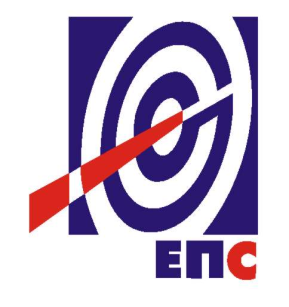 КОНКУРСНА ДОКУМЕНТАЦИЈАза подношење понуда у отвореном поступку ради закључења оквирног споразума са једним понуђачем на период до једне годинеза јавну набавку добара бр. ЈН/4000/0516/2019 (3034/2019)РЕЗЕРВНИ ДЕЛОВИ ЗА ТЕРЕТНА ВОЗИЛА                                                                                    К О М И С И Ј А                                                                 за спровођење ЈН/4000/0516/2019 (3034/2019)                                               формирана Решењем бр. ______________________                                                                       _______________________                                 Потпис члана Комисије(заведено у ЈП ЕПС броj E-04.04-180452/1-2020 од 01.04.2020. године)Лазаревац, 2020.годинеНа основу члана 32, 40, 40a и 61. Закона о јавним набавкама („Сл. гласник РС” бр. 124/12, 14/15 и 68/15, у даљем тексту Закон), члана 2. Правилника о обавезним елементима конкурсне документације у поступцима јавних набавки и начину доказивања испуњености услова („Сл. гласник РС” бр. 86/15), Одлуке о покретању поступка јавне набавке број E 04.04-730298/1-2019 oд 31.12.2019. године и Решења о образовању комисије за јавну набавку број E 04.04-730298/2-2019 oд 31.12.2019. године припремљена је:КОНКУРСНА ДОКУМЕНТАЦИЈАза подношење понуда у отвореном поступку ради закључења оквирног споразума са једним понуђачем на период до једне годинеза јавну набавку добара бр ЈН/4000/0516/2019 (3034/2019)Садржај конкурсне документације:											    страна	                              Укупан број страна документације:115ОПШТИ ПОДАЦИ О ЈАВНОЈ НАБАВЦИ2.ПОДАЦИ О ПРЕДМЕТУ ЈАВНЕ НАБАВКЕ2.1 Опис предмета јавне набавке, назив и ознака из општег речника  набавкеОпис предмета јавне набавке: Резервни делови за теретна возилаНазив и ознака из општег речника набавке: Резервни делови за теретна возила, доставна возила и аутомобиле: 34330000-93.ТЕХНИЧКА СПЕЦИФИКАЦИЈА  Понуђена добра морају бити оригинална или одговарајућа по свим функционалним и техничким карактеристикама, квалитету и могућношћу уградње.Понуда мора да садржи следеће елементе који технички одређују производе и њихов квалитет:- Каталошки број понуђеног артикла.Понуда понуђача или групе понуђача, која не испуљава услове захтеваног квалитета  биће одбијена као неодговарајућа.3.1 Рок испоруке добараПонуђач је дужан да за време трајања Оквирног споразума испоруку предмета набавке изврши на основу појединачног уговора о јавној набавци, у складу са овим оквирним споразумом.Рок испоруке не може бити дужи од 60 (словима: шездесет) календарских дана, од дана ступања на правну снагу појединачног уговора о јавној набавци закљученог између Наручиоца и Понуђача. Прелазак својине и ризика на добрима која се ће се испоручивати по појединачним уговорима са Понуђача на Наручиоца, прелази на дан испоруке. Као датум испоруке сматра се датум пријема добра у магацин Наручиоца. 3.2.  Место испоруке добараМесто испоруке добара по појединачном уговору је према диспозицији из обрасца структуре цене.3.3. Квалитативни и квантитативни пријемКвантитативни пријем испоручених добара врши се у магацину Купца израдом записника о квантитативном пријему. Квантитативни пријем се врши приликом пријема добара, визуелном контролом и пребројавањем, а Купац је дужан да исплати само стварно примљену количину.У записнику о квантитативном пријему се констатује, да ли у испоруци има неслагања између примљене количине и количине наведене у пратећој документацији у ком случају Купац има право достављања писане рекламације Продавцу. Свака испорука предметних добара мора бити најављена најмање три дана пре испоруке, према обрасцу "Најава испоруке добара", који је саставни део конкурсне документације. Пријем предметних добара врши се у пријемном магацину Купца сваког радног дана од 7h до 12h.Квалитативни пријем добара се врши у року од 10 (словима: десет) дана од дана квантитативног пријема. У случају да испоручена добра не одговарају уговореном квалитету и техничким карактеристикама произвођача, Купац има право да Продавцу достави писану рекламацију, коју је Продавац дужан да реши најдуже у року од 10 (словима: десет) дана од дана пријема исте.3.4. Гарантни рокГарантни рок за предмет набавке је минимум 12(словима:дванаест) месеци, за све партије,од датума квалитативног пријема добара у магацин КупцаИзабрани Понуђач је дужан да о свом трошку отклони све евентуалне недостатке у току трајања гарантног рока. 4. УСЛОВИ ЗА УЧЕШЋЕ У ПОСТУПКУ ЈАВНЕ НАБАВКЕ ИЗ ЧЛ. 75. ЗАКОНА О ЈАВНИМ НАБАВКАМА И УПУТСТВО КАКО СЕ ДОКАЗУЈЕ ИСПУЊЕНОСТ ТИХ УСЛОВАОБРАЗЛОЖЕЊЕ ЗАХТЕВАНОГ НЕОПХОДНОГ ФИНАНСИЈСКОГ КАПАЦИТЕТА : Процена финансијског стања Понуђача и његове способности да измирује своје обавезе у року.Понуда понуђача који не докаже да испуњава наведене обавезне и додатне услове из тачака 1. до 5. овог обрасца, биће одбијена као неприхватљива.1. Сваки подизвођач мора да испуњава обавезне услове из члана 75. Закона, што доказује достављањем доказа наведених у овом одељку. Услове у вези са капацитетима из члана 76. Закона, Понуђач испуњава самостално без обзира на ангажовање подизвођача.2. Сваки понуђач из групе понуђача  која подноси заједничку понуду мора да испуњава обавезне услове из члана 75. Закона, што доказује достављањем доказа наведених у овом одељку. Услове у вези са капацитетима из члана 76. Закона Понуђачи из групе испуњавају заједно, на основу достављених доказа у складу са овим одељком конкурсне документације.3. Докази о испуњености услова из члана 77. Закона могу се достављати у неовереним копијама. Наручилац може пре доношења одлуке о додели уговора, захтевати од понуђача, чија је понуда на основу извештаја комисије за јавну набавку оцењена као најповољнија да достави на увид оригинал или оверену копију свих или појединих доказа.Ако понуђач у остављеном, примереном року који не може бити краћи од пет дана, не достави на увид оригинал или оверену копију тражених доказа, наручилац ће његову понуду одбити као неприхватљиву.4. Лице уписано у Регистар понуђача није дужно да приликом подношења понуде доказује испуњеност обавезних услова за учешће у поступку јавне набавке, односно Наручилац не може одбити као неприхватљиву, понуду зато што не садржи доказ одређен Законом или Конкурсном документацијом, ако је понуђач, навео у понуди интернет страницу на којој су тражени подаци јавно доступни. У том случају понуђач може, да у Изјави (пожељно на меморандуму, која мора бити потписана и оверена), да наведе да је уписан у Регистар понуђача. Уз наведену Изјаву, понуђач може да достави и фотокопију Решења о упису понуђача у Регистар понуђача.  На основу члана 79. став 5. Закона понуђач није дужан да доставља следеће доказе који су јавно доступни на интернет страницама надлежних органа, и то:1)извод из регистра надлежног органа:-извод из регистра АПР: www.apr.gov.rs2)докази из члана 75. став 1. тачка 1) ,2) и 4) Закона-регистар понуђача: www.apr.gov.rs3) Потврда Народне банке Србије да понуђач није био неликвидан у последњих шест месеци од дана објављивања Позива за подношење понуда на Порталу јавних набавки - Претраживање дужника у принудној наплати: www.nbs.rs5. Уколико је доказ о испуњености услова електронски документ, понуђач доставља копију електронског документа у писаном облику, у складу са законом којим се уређује електронски документ.6. Ако понуђач има седиште у другој држави, наручилац може да провери да ли су документи којима понуђач доказује испуњеност тражених услова издати од стране надлежних органа те државе.7. Ако понуђач није могао да прибави тражена документа у року за подношење понуде, због тога што она до тренутка подношења понуде нису могла бити издата по прописима државе у којој понуђач има седиште и уколико уз понуду приложи одговарајући доказ за то, наручилац ће дозволити понуђачу да накнадно достави тражена документа у примереном року.8. Ако се у држави у којој понуђач има седиште не издају докази из члана 77. став 1. Закона, понуђач може, уместо доказа, приложити своју писану изјаву, дату под кривичном и материјалном одговорношћу оверену пред судским или управним органом, јавним бележником или другим надлежним органом те државе.9. Понуђач је дужан да без одлагања, а најкасније у року од пет дана од дана настанка промене у било којем од података које доказује, о тој промени писмено обавести наручиоца и да је документује на прописани начин.5. КРИТЕРИЈУМ ЗА ДОДЕЛУ ОКВИРНОГ СПОРАЗУМАИзбор најповољније понуде ће се извршити применом критеријума „Најнижа понуђена цена“.Критеријум за оцењивање понуда Најнижа понуђена цена, заснива се на понуђеној цени као једином критеријуму. Критеријум служи само за рангирање понуда а Оквирни споразум се закључује на процењену вредност набавке. Уколико понуђана цена буде изнад процењене вредности јавне набавке (за сваку партију), таква понуда ће бити оцењена као неприхватљиваОпис елемената критеријума:Оквирни споразум ће бити закључен са једним понуђачем, рангираном на основу критеријума најнижа понуђена цена.Након закључивања оквирног споразума, када настане потреба Наручиоца за предметом набавке, Наручилац ће без поновног отварања конкуренције, закључити уговор са најповољнијим понуђачем, према условима за доделу уговора утврђеним у оквирном споразуму.У ситуацији када постоје понуде понуђача који нуде добра домаћег порекла и понуде понуђача који нуде добра страног порекла, наручилац мора изабрати понуду понуђача који нуди добра домаћег порекла под условом да његова понуђена цена није преко 5% већа у односу на најнижу понуђену цену понуђача који нуди добра страног порекла. Када понуђач достави доказ да нуди добра домаћег порекла, наручилац ће , пре рангирања понуда, позвати све остале понуђаче чије су понуде оцењене као прихватљиве а код којих није јасно да ли је реч о добрима домаћег или страног порекла, да се изјасне да ли нуде добра домаћег порекла и да доставе доказ.Предност дата за домаће понуђаче и добра домаћег порекла (члан 86.  став 1. до 4. Закона) у поступцима јавних набавки у којима учествују понуђачи из држава потписница Споразума о слободној трговини у централној Европи (ЦЕФТА 2006) примењиваће се сходно одредбама тог споразума.Предност дата за домаће понуђаче и добра домаћег порекла (члан 86. став 1. до 4. Закона) у поступцима јавних набавки у којима учествују понуђачи из држава потписница Споразума о стабилизацији и придруживању између Европских заједница и њихових држава чланица, са једне стране, и Републике Србије, са друге стране, примењиваће се сходно одредбама тог Споразума.Преференцијал у складу са чл. 86. ЗЈН неће се примењивати на државе чланице Европске Уније у складу са чл 76. тач 4. Закона о потврђивању Споразума о стабилизацији и придруживању између европских заједница и њихових држава чланица, са једне стране, и Републике Србије, са друге стране, имајући у виду да је Споразум ступио на снагу 1. септембра 2013. године, а да је рок за укидање предности дате домаћим понуђачима био 1. септембар 2018. године.5.1. Резервни критеријумУколико две или више понуда имају исту најнижу понуђену цену, као најповољнија биће изабрана понуда оног понуђача који је понудио дужи гарантни рок. У случају истог понуђеног гарантног рока, као најповољнија биће изабрана понуда оног понуђача који је понудио краћи рок испоруке.Уколико ни после примене резервних критеријума не буде  могуће изабрати најповољнију понуду, најповољнија понуда биће изабрана путем жреба.Извлачење путем жреба Наручилац ће извршити јавно, у присуству понуђача који имају исту најнижу понуђену цену. На посебним папирима који су исте величине и боје наручилац ће исписати називе Понуђача, те папире ставити у кутију, одакле ће  извући само један папир. Понуђачу чији назив буде на извученом папиру биће додељен уговор  о јавној набавци.6.  УПУТСТВО ПОНУЂАЧИМА КАКО ДА САЧИНЕ ПОНУДУКонкурсна документација садржи Упутство понуђачима како да сачине понуду и потребне податке о захтевима Наручиоца у погледу садржине понуде, као и услове под којима се спроводи поступак избора најповољније понуде у поступку јавне набавке.Понуђач мора да испуњава све услове одређене Законом о јавним набавкама (у даљем тексту: Закон) и конкурсном документацијом. Понуда се припрема и доставља на основу позива, у складу са конкурсном документацијом, у супротном, понуда се одбија као неприхватљива.Језик на којем понуда мора бити састављенаНаручилац је припремио конкурсну документацију на српском језику и водиће поступак јавне набавке на српском језику. Понуда са свим прилозима мора бити сачињена на српском језику.Део понуде који се тиче техничких карактеристика (уколико су ови докази захтевани техничком спецификацијом) може бити достављен на енглеском или немачком језику. Уколико се приликом стручне оцене понуда утврди да је документ на енглеском или немачком језику потребно превести на српски језик, Наручилац ће позвати понуђача да у примереном року изврши превод тог дела понуде.Начин састављања и подношења понудеПонуђач је обавезан да сачини понуду тако што Понуђач уписује тражене податке у обрасце који су саставни део конкурсне документације и оверава је печатом и потписом законског заступника, другог заступника уписаног у регистар надлежног органа или лица овлашћеног од стране законског заступника уз доставу овлашћења у понуди. Доставља их заједно са осталим документима који представљају обавезну садржину понуде.Препоручује се да сви документи поднети у понуди  буду нумерисани и повезани у целину (јемствеником, траком и сл.), тако да се појединачни листови, односно прилози, не могу накнадно убацивати, одстрањивати или замењивати. Препоручује се да се нумерација поднете документације и образаца у понуди изврши на свакоj страни на којој има текста, исписивањем “1 од н“, „2 од н“ и тако све до „н од н“, с тим да „н“ представља укупан број страна понуде.Препоручује се да доказе који се достављају уз понуду, а због своје важности не смеју бити оштећени, означени бројем (сопствена соло меница), стављају се у посебну фолију, а на фолији се видно означава редни број странице листа из понуде. Фолија се мора залепити при врху како би се докази, који се због своје важности не смеју оштетити, заштитили.Понуђач подноси понуду у затвореној коверти или кутији, тако да се при отварању може проверити да ли је затворена, , на адресу: Јавно предузеће „Електропривреда Србије“, огранак РБ «Колубара», Комерцијални сектор  ул.Димитрија Дише Ђурђевића бб.,11560 Вреоци са назнаком: Понуда за јавну набавку „Резервни делови за теретна возила“- Јавна набавка број ЈН/4000/0516/2019  (3034/2019) - НЕ ОТВАРАТИ“. На полеђини коверте обавезно се уписује тачан назив и адреса понуђача, телефон и  име и презиме овлашћеног лица за контакт.У случају да понуду подноси група понуђача, на полеђини коверте  назначити да се ради о групи понуђача и навести називе и адресу свих чланова групе понуђача.Уколико понуђачи подносе заједничку понуду, група понуђача може да се определи да обрасце дате у конкурсној документацији потписују и печатом оверавају сви понуђачи из групе понуђача или група понуђача може да одреди једног понуђача из групе који ће потписивати и печатом оверавати обрасце дате у конкурсној документацији, изузев образаца који подразумевају давање изјава под материјалном и кривичном одговорношћу морају бити потписани и оверени печатом од стране сваког понуђача из групе понуђача.У случају да се понуђачи определе да један понуђач из групе потписује и печатом оверава обрасце дате у конкурсној документацији (изузев образаца који подразумевају давање изјава под материјалном и кривичном одговорношћу), наведено треба дефинисати споразумом којим се понуђачи из групе међусобно и према наручиоцу обавезују на извршење јавне набавке, а који чини саставни део заједничке понуде сагласно чл. 81. Закона. Уколико је неопходно да понуђач исправи грешке које је направио приликом састављања понуде и попуњавања образаца из конкурсне документације, дужан је да поред такве исправке стави потпис особе или особа које су потписале образац понуде и печат понуђача. Обавезна садржина понудеСадржину понуде, поред Обрасца понуде, чине и сви остали докази о испуњености услова из чл. 75. и 76.Закона о јавним набавкама, предвиђени чл. 77. Закона, који су наведени у конкурсној документацији, као и сви тражени прилози и изјаве (попуњени, потписани и печатом оверени) на начин предвиђен следећим ставом ове тачке:Образац понуде Образац структуре цене са упутством како да се попуниОбразац трошкова припреме понуде, ако понуђач захтева надокнаду трошкова у складу са чл.88 ЗаконаИзјава о независној понуди Изјава у складу са чланом 75. став 2. Закона средства финансијског обезбеђења  обрасци, изјаве и докази одређене тачком 6.9 или 6.10 овог упутства у случају да понуђач подноси понуду са подизвођачем или заједничку понуду подноси група понуђачадокази о испуњености услова из чл. 76. Закона у складу са чланом 77. Закона и Одељком 4. конкурсне документацијеТехничка документација којом се доказује испуњеност захтеваних техничких карактеристика, наведена у поглављу 3. Техничка спецификација, тачка 3.2   конкурсне документацијеОвлашћење за потписника (ако не потписује заступник)Потписан и печатом оверен „Модел оквирног споразума“ (пожељно је да буде попуњен)Потписан и печатом оверен „Модел уговора“ (пожељно је да буде попуњен)Наручилац ће одбити као неприхватљиве све понуде које не испуњавају услове из позива за подношење понуда и конкурсне документације.Наручилац ће одбити као неприхватљиву понуду понуђача, за коју се у поступку стручне оцене понуда утврди да докази који су саставни део понуде садрже неистините податке.Подношење и отварање понудаБлаговременим се сматрају понуде које су примљене, у складу са Позивом за подношење понуда објављеним на Порталу јавних набавки, без обзира на начин на који су послате.Ако је понуда поднета по истеку рока за подношење понуда одређеног у позиву, сматраће се неблаговременом, а Наручилац ће по окончању поступка отварања понуда, овакву понуду вратити неотворену понуђачу, са назнаком да је поднета неблаговремено.Комисија за јавне набавке ће благовремено поднете понуде јавно отворити дана наведеном у Позиву за подношење понуда у просторијама Јавног предузећа „Електропривреда Србије“ Београд, огранак РБ Колубара, Комерцијални сектор ул. Димитрија Дише Ђурђевић бб, спрат I.Представници понуђача који учествују у поступку јавног отварања понуда, морају да пре почетка поступка јавног отварања доставе Комисији за јавне набавке писано овлашћењеза учествовање у овом поступку (пожељно да буде издато на меморандуму понуђача) заведено и оверено печатом и потписом законског заступника понуђача или другог заступника уписаног у регистар надлежног органа или лица овлашћеног од стране законског заступника уз доставу овлашћења у понуди.Комисија за јавну набавку води записник о отварању понуда у који се уносе подаци у складу са Законом.Записник о отварању понуда потписују чланови комисије и присутни овлашћени представници понуђача, који преузимају примерак записника.Наручилац ће у року од 3 (словима:три) дана од дана окончања поступка отварања понуда поштом или електронским путем доставити записник о отварању понуда понуђачима који нису учествовали у поступку отварања понуда. Начин подношења понудеПонуђач може поднети само једну понуду.Понуду може поднети понуђач самостално, група понуђача, као и понуђач са подизвођачем.Понуђач који је самостално поднео понуду не може истовремено да учествује у заједничкој понуди или као подизвођач. У случају да понуђач поступи супротно наведеном упутству свака понуда понуђача у којој се појављује биће одбијена. Понуђач може бити члан само једне групе понуђача која подноси заједничку понуду, односно учествовати у само једној заједничкој понуди. Уколико је понуђач, у оквиру групе понуђача, поднео две или више заједничких понуда, Наручилац ће све такве понуде одбити.Понуђач који је члан групе понуђача не може истовремено да учествује као подизвођач. У случају да понуђач поступи супротно наведеном упутству свака понуда понуђача у којој се појављује биће одбијена.  Измена, допуна и опозив понудеУ року за подношење понуде понуђач може да измени или допуни већ поднету понуду писаним путем, на адресу Наручиоца: Јавно предузеће „Електропривреда Србије“ Београд, Огранак РБ Колубара,Комерцијални сектор Димитрија Дише Ђурђевић бб,11560 Вреоци, са назнаком „ИЗМЕНА – ДОПУНА - Понуде за јавну набавку добара „Резервни делови за теретна возила“- Јавна набавка број ЈН/4000/0516/2019  (3034/2019)– НЕ ОТВАРАТИ“.У случају измене или допуне достављене понуде, Наручилац ће приликом стручне оцене понуде узети у обзир измене и допуне само ако су извршене у целини и према обрасцу на који се, у већ достављеној понуди,измена или допуна односи.У року за подношење понуде понуђач може да опозове поднету понуду писаним путем, на адресу Наручиоца :Јавно предузеће „Електропривреда Србије“ Београд, Огранак РБ Колубара, Комерцијални сектор,Димитрија Дише Ђурђевић бб,11560 Вреоци, са назнаком „ОПОЗИВ - Понуде за јавну набавку добара „Резервни делови за теретна возила“- Јавна набавка број ЈН/4000/0516/2019  (3034/2019) – НЕ ОТВАРАТИ“.У случају опозива поднете понуде пре истека рока за подношење понуда, Наручилац такву понуду неће отварати, већ ће је неотворену вратити понуђачу.Уколико понуђач измени или опозове понуду поднету по истеку рока за подношење понуда, Наручилац ће наплатити средство обезбеђења дато на име озбиљности понуде.6.7. ПартијеНабавка је обликована у 13 (словима: тринаест) партија.Понуђач може да поднесе понуду за једну или више партија. Понуда мора да обухвати најмање једну целокупну партију.Понуђач је дужан да у понуди наведе да ли се понуда односи на целокупну набавку или само на одређене партије.У случају да понуђач поднесе понуду за две или више партија , она мора бити поднета тако да се може оцењивати за сваку партију посебно.6.8.Понуда са варијантамаПонуда са варијантама није дозвољена.6.9.Подношење понуде са подизвођачимаПонуђач је дужан да у понуди наведе да ли ће извршење набавке делимично поверити подизвођачу. Ако понуђач у понуди наведе да ће делимично извршење набавке поверити подизвођачу, дужан је да наведе:- назив подизвођача, а уколико уговор између наручиоца и понуђача буде закључен, тај подизвођач ће бити наведен у уговору;- проценат укупне вредности набавке који ће поверити подизвођачу, а који не може бити већи од 50% као и део предметне набавке који ће извршити преко подизвођача.Понуђач у потпуности одговара наручиоцу за извршење уговорене набавке, без обзира на број подизвођача и обавезан је да наручиоцу, на његов захтев, омогући приступ код подизвођача ради утврђивања испуњености услова.Обавеза понуђача је да за подизвођача достави доказе о испуњености обавезних услова из члана 75. став 1. тачка 1), 2) и 4) Закона наведених у одељку Услови за учешће из члана 75. Закона и Упутство како се доказује испуњеност тих услова, што доказује достављањем Изјаве. Све обрасце у понуди потписује и оверава понуђач, изузев образаца под пуном материјалном и кривичном одговорношћу,које попуњава, потписује и оверава сваки подизвођач у своје име.Понуђач не може ангажовати као подизвођача лице које није навео у понуди, у супротном наручилац ће реализовати средство обезбеђења и раскинути уговор, осим ако би раскидом уговора наручилац претрпео знатну штету. Добављач може ангажовати као подизвођача лице које није навео у понуди, ако је на страни подизвођача након подношења понуде настала трајнија неспособност плаћања, ако то лице испуњава све услове одређене за подизвођача и уколико добије претходну сагласност Наручиоца. Наручилац у овом поступку не предвиђа примену одредби става 9. и 10. члана 80. Закона.6.10 Подношење заједничке понудеУ случају да више понуђача поднесе заједничку понуду, они као саставни део понуде морају доставити Споразум о заједничком извршењу набавке, којим се међусобно и према Наручиоцу обавезују на заједничко извршење набавке, који обавезно садржи податке прописане члан 81. став 4. и 5.Закона о јавним набавкама и то: -	податке о члану групе који ће бити Носилац посла, односно који ће поднети понуду и који ће заступати групу понуђача пред Наручиоцем;-	опис послова сваког од понуђача из групе понуђача у извршењу уговора.Сваки понуђач из групе понуђача  која подноси заједничку понуду мора да испуњава услове из члана 75.  став 1. тачка 1), 2) и 4) Закона, наведене у одељку Услови за учешће из члана 75. Закона и Упутство како се доказује испуњеност тих услова. У случају заједничке понуде групе понуђача обрасце под пуном материјалном и кривичном одговорношћу попуњава, потписује и оверава сваки члан групе понуђача у своје име.Услове у складу са чланом 76. Закона,понуђачи из групе испуњавају заједно,на основу достављених доказа дефинисаних конкурсном документацијомПонуђачи из групе понуђача одговорају неограничено солидарно према наручиоцу6.11 Понуђена ценаЦена се исказује у динарима без пореза на додату вредност.У случају да у достављеној понуди није назначено да ли је понуђена цена са или без пореза на додату вредност, сматраће се сагласно Закону, да је иста без пореза на додату вредност. Јединичне цене и укупно понуђена цена морају бити изражене са две децимале у складу са правилом заокруживања бројева. У случају рачунске грешке меродавна ће бити јединична цена.Понуда која је изражена у две валуте, сматраће се неприхватљивом.Понуђена цена укључује све трошкове реализације предмета набавке до места испоруке, као и све зависне трошкове као што су: трошкови транспорта, осигурања, царине и др.)Ако понуђена цена укључује увозну царину и друге дажбине, понуђач је дужан да тај део одвојено искаже у динарима.Вредност понуде се користи у поступку стручне оцене понуда за рангирање истих док се оквирни споразум закључује на процењену вредност набавке. Уколико понуђана цена буде изнад процењене вредности јавне набавке (за сваку партију), таква понуда ће бити оцењена као неприхватљива.Ако је у понуди исказана неуобичајено ниска цена, Наручилац ће поступити у складу са чланом 92. Закона.6.12 Начин и услови плаћањаПлаћање добара која су предмет ове набавке Наручилац ће извршити на текући рачун Понуђача, у  року који не може бити дужи од 45 дана од дана пријема исправног рачуна на писарницу Наручиоца.АДРЕСА ОГРАНКАРачун мора бити достављен на адресу Наручиоца: Јавно предузеће „Електропривреда Србије“ Београд, Балканска бр.13, огранак РБ Колубара,Димитрија  Дише Ђурђевић бб,11560 Вреоци, ПИБ (10392327), МБ (20053658) са отпремницом на којој је наведен датум испоруке добара, као и количина испоручених добара, са читко написаним именом и презименом и потписом овлашћеног лица Наручиоца, које је примило предметна добра.У испостављеном рачуну и отпремници, изабрани понуђач је дужан да се придржава тачно дефинисаних назива добара из конкурсне документације и прихваћене понуде (из Обрасца структуре цене). Рачуни који не одговарају наведеним тачним називима, ће се сматрати неисправним. Уколико, због коришћења различитих шифрарника и софтверских решења није могуће у самом рачуну навести горе наведени тачан назив, изабрани понуђач је обавезан да уз рачун достави прилог са упоредним прегледом назива из рачуна са захтеваним називима из конкурсне документације и прихваћене понуде.Рок важења понудеПонуда мора да важи најмање 90 (словима: деведесет) дана од дана отварања понуда. У случају да понуђач наведе краћи рок важења понуде, понуда ће бити одбијена, као неприхватљива.6.14. Средства финансијског обезбеђењаНаручилац користи право да захтева средстава финансијског обезбеђења (у даљем тексу СФО) којим понуђачи обезбеђују испуњење својих обавеза достављају се:у поступку јавне набавке и достављају се уз понудуу поступку закључења оквирног споразумаЗа сваки закључен уговор на основу Оквирног споразума, појединачно.Сви трошкови око прибављања средстава обезбеђења падају на терет понуђача и исти могу бити наведени у Обрасцу трошкова припреме понуде.Члан групе понуђача може бити налогодавац средства финансијског обезбеђења.Средства финансијског обезбеђења морају да буду у валути у којој је и понуда.Ако се за време трајања уговора промене рокови за извршење уговорне обавезе, важност  СФО мора се продужити. Понуђач је обавезан  да за сваку партију за коју конкурише посебно уз понуду као средство финансијског обезбеђења  достави :Бланко сопствену меницу за озбиљност понудеПонуђач је обавезан да, уз понуду, за сваку партију посебно Наручиоцу достави бланко сопствену меницу за озбиљност понуде која је: потписана од стране законског заступника или лица по овлашћењу  законског заступника, оверена службеним печатом (уколико послује са печатом), на начин који прописује Закон о меници ("Сл. лист ФНРЈ"бр. 104/46, "Сл. лист СФРЈ" бр. 16/65, 54/70 и 57/89 и "Сл. лист СРЈ" бр. 46/96, Сл. лист СЦГ бр. 01/03 Уст. повеља)евидентирана у Регистру меница и овлашћења кога води Народна банка Србије у складу са Одлуком о ближим условима, садржини и начину вођења регистра меница и овлашћења („Сл. гласник РС“ бр. 56/11 и 80/15) и то документује овереним захтевом пословној банци да региструје меницу са одређеним серијским бројем,основ на основу кога се издаје меница и менично овлашћење (број ЈН) и износ из основа. (тачка 4. став 2. Одлуке).менично писмо – овлашћење којим понуђач овлашћује наручиоца да може безусловно, неопозиво, без протеста и трошкова, вансудски наплатити меницу на износ од 10% од вредности понуде (без ПДВ-а), са роком важења минимално 30 (словима: тридесет) календарских дана дужим од рока важења понуде, с тим да евентуални продужетак рока важности понуде има за последицу и продужење рока важења менице и меничног овлашћења,за исти број дана за који ће бити продужен рок важности понуде;овлашћење којим законски заступник овлашћује лица за потписивање менице и меничног овлашћења за конкретан посао, у случају да меницу и менично овлашћење не потписује законски заступник понуђача;фотокопију важећег Картона депонованих потписа овлашћених лица за располагање новчаним средствима понуђача код  пословне банке фотокопију ОП обрасцаса важећим подацима о лицима која су овлашћена за потпис менице;доказ о регистрацији менице у Регистру меница Народне банке Србије који може бити и извод са интернет странице Регистра меница и овлашћења НБС или фотокопија Захтева за регистрацију менице од стране пословне банке која је извршила регистрацију менице.У  случају  да  изабрани  Понуђач  после  истека  рока  за  подношење  понуда,  а  у  року важења  опције  понуде,  повуче  или  измени  понуду, не  потпише  Уговор  када  је његова  понуда  изабрана  као  најповољнија или не достави средство финансијског обезбеђења које је захтевано уговором, Наручилац  има  право  да  изврши  наплату бланко сопствене менице  за  озбиљност  понуде.Меница ће бити враћена Понуђачу у року од 8 (словима:осам) дана од дана предаје наручиоцу средства финансијског обезбеђења за добро извршење посла у поступку закључења оквирног споразума.Меница ће бити враћена Понуђачу са којим није закључен оквирни споразум одмах по закључењу оквирног споразума са Понуђачем чија понуда буде изабрана као најповољнија.Уколико средство финансијског обезбеђења није достављено у складу са захтевом из конкурсне документације понуда ће бити одбијена као неприхватљива због битних недостатака.У тренутку закључења оквирног споразума понуђач је дужан да као средство финансијског обезбеђења достави:Бланко сопствену меницу за добро извршење посла  у поступку закључења оквирног споразумаИзабрани Понуђач се обавезује  да  у року од 3 дана  од дана пријема обострано потписаног оквирног споразума, Наручиоцу преда бланко сопствену меницу, као средство финансијског обезбеђења за добро извршење посла у поступку закључења оквирног споразума, која је: потписана од стране законског заступника или лица по овлашћењу  законског заступника, оверена службеним печатом (уколико послује са печатом), на начин који прописује Закон о меници ("Сл. лист ФНРЈ"бр. 104/46, "Сл. лист СФРЈ" бр. 16/65, 54/70 и 57/89 и "Сл. лист СРЈ" бр. 46/96, Сл. лист СЦГ бр. 01/03 Уст. повеља)евидентирана у Регистру меница и овлашћења кога води Народна банка Србије у складу са Одлуком о ближим условима, садржини и начину вођења регистра меница и овлашћења („Сл. гласник РС“ бр. 56/11 и 80/15) и то документује овереним захтевом пословној банци да региструје меницу са одређеним серијским бројем,основ на основу кога се издаје меница и менично овлашћење (број ЈН) и износ из основа (тачка 4. став 2. Одлуке).менично писмо – овлашћење којим изабрани понуђач овлашћује наручиоца да може безусловно, неопозиво, без протеста и трошкова, вансудски наплатити меницу на износ од 10% од вредности оквирног споразума (без ПДВ-а), са роком важења минимално 30 (словима: тридесет) календарских дана дужим од дана истека рока важења оквирног споразума, с тим да евентуални продужетак рока важења оквирног споразума, има за последицу и продужење рока важења менице и меничног овлашћења, за исти број дана за који ће бити продужен рок важења оквирног споразума .овлашћење којим законски заступник овлашћује лица за потписивање менице и меничног овлашћења за конкретан посао, у случају да меницу и менично овлашћење не потписује законски заступник понуђача;фотокопију важећег Картона депонованих потписа овлашћених лица за располагање новчаним средствима понуђача код  пословне банке, оверену од стране банке на дан издавања менице и меничног овлашћењафотокопију ОП обрасцаса важећим подацима о лицима која су овлашћена за потпис менице;5) доказ о регистрацији менице у Регистру меница Народне банке Србије који може бити и извод са интернет странице Регистра меница и овлашћења НБС  илифотокопија  Захтева за регистрацију менице од стране пословне банке која је извршила регистрацију менице. Меница не може бити регистрована пре датума доношења одлуке о додели оквирног споразума.Меница може бити наплаћена у случају да:-  изабрани понуђач којем је достављен појединачни уговор одбије да закључи уговор или не врати наручиоцу потписан и оверен уговор службеним печатом (уколико послује са печатом) од стране законског заступника. - изабрани понуђач не достави меницу као СФО за добро извршење посла у поступку закључења појединачног уговора .Приликом закључења појединачног уговора, у року од 3 дана од дана пријема обострано потписаног уговора а на основу оквирног споразума,изабрани понуђач је дужан да достави:Бланко сопствену меницу као средство финансијског обезбеђења за добро извршење посла, у поступку закључења појединачног уговора.Изабрани Понуђач се обавезује  да  (уколико вредност Уговора  прелази износ од 500.000,00 без ПДВ-а )    у року од 3 дана  од дана пријема обострано потписаног уговора, Наручиоцу преда бланко сопствену меницу, као гаранцију за  добро извршење посла у поступку закључења појединачног уговора, која је:1) потписана од стране законског заступника или лица по овлашћењу  законског заступника, оверена службеним печатом (уколико послује са печатом), на начин који прописује Закон о меници ("Сл. лист ФНРЈ"бр. 104/46, "Сл. лист СФРЈ" бр. 16/65, 54/70 и 57/89 и "Сл. лист СРЈ" бр. 46/96, Сл. лист СЦГ бр. 01/03 Уст. повеља)евидентирана у Регистру меница и овлашћења кога води Народна банка Србије у складу са Одлуком о ближим условима, садржини и начину вођења регистра меница и овлашћења („Сл. гласник РС“ бр. 56/11 и 80/15) и то документује овереним захтевом пословној банци да региструје меницу са одређеним серијским бројем,основ на основу кога се издаје меница и менично овлашћење (број ЈН) и износ из основа (тачка 4. став 2. Одлуке).2) менично писмо – овлашћење којим изабрани понуђач овлашћује наручиоца да може безусловно, неопозиво, без протеста и трошкова, вансудски наплатити меницуна износ од 10% од вредности уговора (без ПДВ-а), са роком важења минимално 30 (словима: тридесет) календарских дана дужим од уговореног рока испоруке, с тим да евентуални продужетак рока испоруке има за последицу и продужење рока важења менице и меничног овлашћења за исти број дана за који ће бити продужен рок испоруке;3)овлашћење којим законски заступник овлашћује лица за потписивање менице и меничног овлашћења за конкретан посао, у случају да меницу и менично овлашћење не потписује законски заступник понуђача;4) фотокопију важећег Картона депонованих потписа овлашћених лица за располагање новчаним средствима понуђача код  пословне банке, оверену од стране банке на дан издавања менице и меничног овлашћења5)фотокопију ОП обрасцаса важећим подацима о лицима која су овлашћена за потпис менице;6)доказ о регистрацији менице у Регистру меница Народне банке Србије који може бити и извод са интернет странице Регистра меница и овлашћења НБС  илифотокопија  Захтева за регистрацију менице од стране пословне банке која је извршила регистрацију менице. Меница не може бити регистрована пре датума доношења одлуке о додели уговора.Меница може бити наплаћена у случају да:-  изабрани понуђач не буде извршавао своје уговорне обавезе у роковима и на начин предвиђен уговором  Достављање средстава финансијског обезбеђењаСредство финансијског обезбеђења за озбиљност понуде доставља се као саставни део понуде и гласи на Јавно предузеће „Електропривреда Србије“ Београд, улица Балканска бр.13  Београд Огранак РБ Колубара  Средство финансијског обезбеђења за добро извршење посла гласи на Јавно предузеће „Електропривреда Србије“ Београд, улица Балканска  бр.13  Београд Огранак РБ Колубара  и доставља се лично или поштом на адресу: Огранак РБ Колубара, ул. Дише Ђурђевић бб,11560 Вреоциса назнаком: Средство финансијског обезбеђења за ЈН/4000/0516/2019 (3034/2019)6.15 Начин означавања поверљивих података у понудиПодаци које понуђач оправдано означи као поверљиве биће коришћени само у току поступка јавне набавке у складу са позивом и неће бити доступни ником изван круга лица која су укључена у поступак јавне набавке. Ови подаци неће бити објављени приликом отварања понуда и у наставку поступка. Наручилац може да одбије да пружи информацију која би значила повреду поверљивости података добијених у понуди. Као поверљива, понуђач може означити документа која садрже личне податке, а које не садржи ни један јавни регистар, или која на други начин нису доступна, као и пословне податке који су прописима одређени као поверљиви. Наручилац ће као поверљива третирати она документа која у десном горњем углу великим словима имају исписано „ПОВЕРЉИВО“.Наручилац не одговара за поверљивост података који нису означени на горе наведени начин.Ако се као поверљиви означе подаци који не одговарају горе наведеним условима, Наручилац ће позвати понуђача да уклони ознаку поверљивости. Понуђач ће то учинити тако што ће његов представник изнад ознаке поверљивости написати „ОПОЗИВ“, уписати датум, време и потписати се.Ако понуђач у року који одреди Наручилац не опозове поверљивост докумената, Наручилац ће третирати ову понуду као понуду без поверљивих података.Наручилац је дужан да доследно поштује законите интересе понуђача, штитећи њихове техничке и пословне тајне у смислу закона којим се уређује заштита пословне тајне.Неће се сматрати поверљивим докази о испуњености обавезних услова,цена и други подаци из понуде који су од значаја за примену критеријума и рангирање понуде. 6.16 Поштовање обавеза које произлазе из прописа о заштити на раду и других прописаПонуђач је дужан да при састављању понуде изричито наведе да је поштовао обавезе које произлазе из важећих прописа о заштити на раду, запошљавању и условима рада, заштити животне средине, као и да нема забрану обављања делатности која је на снази у време подношења понуде (Образац 4. из конкурсне документације).6.17 Накнада за коришћење патенатаНакнаду за коришћење патената, као и одговорност за повреду заштићених права интелектуалне својине трећих лица сноси понуђач.6.18 Начело заштите животне средине и обезбеђивања енергетске ефикасностиНаручилац је дужан да набавља добра која не загађују, односно који минимално утичу на животну средину, односно који обезбеђују адекватно смањење потрошње енергије – енергетску ефикасност.           6.19. Додатне информације и објашњењаЗаинтерсовано лице може, у писаном облику, тражити од Наручиоца додатне информације или појашњења у вези са припремањем понуде,при чему може да укаже Наручиоцу и на евентуално уочене недостатке и неправилности у конкурсној документацији, најкасније пет дана пре истека рока за подношење понуде, на адресу:Јавно предузеће „Електропривреда Србије“, Огранак РБ Колубара ,адреса 11560 Вреоци – Комерцијални сектор, ул. Дише Ђурђевића бб, са назнаком: „ОБЈАШЊЕЊА – позив за јавну набавку број ЈН/4000/0516/2019 (3034/2019)или електронским путем на е-mail адресу: pitanja.nabavke@rbkolubara.rs, радним данима (понедељак – петак) у времену од 07:30 до 14:30 часова. Захтев за појашњење примљен после наведеног времена или током викенда/нерадног дана биће евидентиран као примљен првог следећег радног дана.Наручилац ће у року од три дана по пријему захтева објавити Одговор на захтев на Порталу јавних набавки и својој интернет страници.Тражење додатних информација и појашњења телефоном није дозвољено.Ако је документ из поступка јавне набавке достављен од стране наручиоца или понуђача путем електронске поште или факсом, страна која је извршила достављање дужна је да од друге стране захтева да на исти начин потврди пријем тог документа, што је друга страна дужна и да учини када је то неопходно као доказ да је извршено достављање.Ако наручилац у року предвиђеном за подношење понуда измени или допуни конкурсну документацију, дужан је да без одлагања измене или допуне објави на Порталу јавних набавки и на својој интернет страници.Ако наручилац измени или допуни конкурсну документацију осам или мање дана пре истека рока за подношење понуда, наручилац је дужан да продужи рок за подношење понуда и објави обавештење о продужењу рока за подношење понуда.По истеку рока предвиђеног за подношење понуда наручилац не може да мења нити да допуњује конкурсну документацију.Комуникација у поступку јавне набавке се врши на начин чланом 20. Закона.У зависности од изабраног вида комуникације, Наручилац ће поступати у складу са 13. начелним ставом који је Републичка комисија за заштиту права у поступцима јавних набавки заузела на 3. Општој седници, 14.04.2014. године (објављеним на интернет страници www.кjn.gov.rs).               6.20. Трошкови понудеТрошкове припреме и подношења понуде сноси искључиво Понуђач и не може тражити од Наручиоца накнаду трошкова.Понуђач може да у оквиру понуде достави укупан износ и структуру трошкова припремања понуде тако што попуњава, потписује и оверава печатом Образац трошкова припреме понуде.Ако је поступак јавне набавке обустављен из разлога који су на страни Наручиоца, Наручилац је дужан да Понуђачу надокнади трошкове израде узорка или модела, ако су израђени у складу са техничким спецификацијама Наручиоца и трошкове прибављања средства обезбеђења, под условом да је Понуђач тражио накнаду тих трошкова у својој понуди.6.21 Додатна објашњења, контрола и допуштене исправкеНаручилац може да захтева од понуђача додатна објашњења која ће му помоћи при прегледу, вредновању и упоређивању понуда, а може да врши и контролу (увид) код понуђача, односно његовог подизвођача.Уколико је потребно вршити додатна објашњења, Наручилац ће Понуђачу оставити примерени рок да поступи по позиву Наручиоца, односно да омогући Наручиоцу контролу (увид) код Понуђача, као и код његовог Подизвођача.Наручилац може, уз сагласност Понуђача, да изврши исправке рачунских грешака уочених приликом разматрања понуде по окончаном поступку отварања понуда.У случају разлике између јединичне цене и укупне цене, меродавна је јединична цена. Ако се Понуђач не сагласи са исправком рачунских грешака, Наручилац ће његову понуду одбити као неприхватљиву.6.22 Разлози за одбијање понуде Понуда ће бити одбијена ако:је неблаговремена, неприхватљива или неодговарајућа;ако се понуђач не сагласи са исправком рачунских грешака;ако има битне недостатке сходно члану 106. ЗЈНодносно ако:Понуђач не докаже да испуњава обавезне услове за учешће;понуђач не докаже да испуњава додатне услове;понуђач није доставио тражено средство обезбеђења;је понуђени рок важења понуде краћи од прописаног;понуда садржи друге недостатке због којих није могуће утврдити стварну садржину понуде или није могуће упоредити је са другим понудамаНаручилац ће донети одлуку о обустави поступка јавне набавке у складу са чланом 109. Закона.6.23 Рок за доношење Одлуке о закључењу оквирног споразума/обуставиНаручилац ће одлуку о заључењу оквирног споразума/обустави поступка донети у року од максимално 25 (двадесетпет) дана од дана јавног отварања понуда.Одлуку о закључењу оквирног споразума/обустави поступка  Наручилац ће објавити на Порталу јавних набавки и на својој интернет страници у року од 3 (три) дана од дана доношења.6.24 Негативне референцеНаручилац може одбити понуду уколико поседује доказ да је понуђач у претходне три године пре објављивања позива за подношење понуда, у поступку јавне набавке:поступао супротно забрани из чл. 23. и 25. Закона;учинио повреду конкуренције;доставио неистините податке у понуди или без оправданих разлога одбио да закључи оквирни споразум о јавној набавци, након што му је оквирни споразум додељен;одбио да достави доказе и средства обезбеђења на шта се у понуди обавезао.Наручилац може одбити понуду уколико поседује доказ који потврђује да понуђач није испуњавао своје обавезе по раније закљученим уговорима о јавним набавкама који су се односили на исти предмет набавке, за период од претходне три годинепре објављивања позива за подношење понуда. Доказ наведеног може бити:правоснажна судска одлука или коначна одлука другог надлежног органа;исправа о реализованом средству обезбеђења испуњења обавеза у поступку јавне набавке или испуњења уговорних обавеза;исправа о наплаћеној уговорној казни;рекламације потрошача, односно корисника, ако нису отклоњене у уговореном року;изјава о раскиду уговора због неиспуњења битних елемената уговора дата на начин и под условима предвиђеним законом којим се уређују облигациони односи;доказ о ангажовању на извршењу уговора о јавној набавци лица која нису означена у понуди као подизвођачи, односно чланови групе понуђача;други одговарајући доказ примерен предмету јавне набавке који се односи на испуњење обавеза у ранијим поступцима јавне набавке или по раније закљученим уговорима о јавним набавкама.Наручилац може одбити понуду ако поседује доказ из става 3. тачка 1) члана 82. Закона, који се односи на поступак који је спровео или уговор који је закључио и други наручилац ако је предмет јавне набавке истоврсан. Наручилац ће поступити на наведене начине и у случају заједничке понуде групе понуђача уколико утврди да постоје напред наведени докази за једног или више чланова групе понуђача. 6.25 Увид у документацијуПонуђач има право да изврши увид у документацију о спроведеном поступку јавне набавке после доношења одлуке о додели оквирног спопразума, односно одлуке о обустави поступка о чему може поднети писмени захтев Наручиоцу.Наручилац је дужан да лицу из става 1. омогући увид у документацију и копирање документације из поступка о трошку подносиоца захтева, у року од два дана од дана пријема писаног захтева, уз обавезу да заштити податке у складу са чл.14. Закона.6.26 Заштита права понуђачаОбавештење о роковима и начину подношења захтева за заштиту права, са детаљним упутством о садржини потпуног захтева за заштиту права у складу са чланом 151. став 1. тач. 1) – 7) Закона, као и износом таксе из члана 156. став 1. тач. 1) – 3) Закона и детаљним упутством о потврди из члана 151. став 1. тачка 6) Закона којом се потврђује да је уплата таксе извршена, а која се прилаже уз захтев за заштиту права приликом подношења захтева Наручиоцу, како би се захтев сматрао потпуним:Рокови и начин подношења захтева за заштиту права:Захтев за заштиту права подноси се лично или путем поште на адресу: ЈП ЕПС Београд – Огранак РБ Колубара, Комерцијални сектор, ул. Дише Ђурђевић бб, 11560 Вреоци са назнаком Захтев за заштиту права за ЈН добара  бр. ЈН/4000/0516/2019 (3034/2019), а копија се истовремено доставља Републичкој комисији.Захтев за заштиту права се може доставити и путем електронске поште на e-mail: pitanja.nabavke@rbkolubara.rs  радним данима (понедељак-петак) од 7,00 до 15,00 часова.Захтев за заштиту права може се поднети у току целог поступка јавне набавке, против сваке радње Наручиоца, осим ако овим законом није другачије одређено.Захтев за заштиту права којим се оспорава врста поступка, садржина позива за подношење понуда или конкурсне документације сматраће се благовременим ако је примљен од стране наручиоца најкасније  7 (словима:седам) дана пре истека рока за подношење понуда, без обзира на начин достављања и уколико је подносилац захтева у складу са чланом 63. став 2. овог закона указао наручиоцу на евентуалне недостатке и неправилности, а Наручилац исте није отклонио. Захтев за заштиту права којим се оспоравају радње које Наручилац предузме пре истека рока за подношење понуда, а након истека рока из става 3. ове тачке, сматраће се благовременим уколико је поднет најкасније до истека рока за подношење понуда. После доношења одлуке о додели уговора  и одлуке о обустави поступка, рок за подношење захтева за заштиту права је 10 (словима: десет) дана од дана објављивања одлуке на Порталу јавних набавки. Захтев за заштиту права не задржава даље активности Наручиоца у поступку јавне набавке у складу са одредбама члана 150. Закона. Наручилац објављује обавештење о поднетом захтеву за заштиту права на Порталу јавних набавки и на својој интернет страници најкасније у року од два дана од дана пријема захтева за заштиту права, које садржи податке из Прилога 3Љ. Наручилац може да одлучи да заустави даље активности у случају подношења захтева за заштиту права, при чему је тад дужан да у обавештењу о поднетом захтеву за заштиту права наведе да зауставља даље активности у поступку јавне набавке. Детаљно упутство о садржини потпуног захтева за заштиту права у складу са чланом   151. став 1. тач. 1) – 7) Закона:Захтев за заштиту права садржи:1) назив и адресу подносиоца захтева и лице за контакт2) назив и адресу наручиоца3) податке о јавној набавци која је предмет захтева, односно о одлуци наручиоца4) повреде прописа којима се уређује поступак јавне набавке5) чињенице и доказе којима се повреде доказују6) потврду о уплати таксе из члана 156. Закона7) потпис подносиоца.Ако поднети захтев за заштиту права не садржи све обавезне елементе Наручилац ће такав захтев одбацити закључком. Закључак   Наручилац доставља подносиоцу захтева и Републичкој комисији у року од 3 (словима: три) дана од дана доношења. Против закључка Наручиоца подносилац захтева може у року од 3 (словима: три) дана од дана пријема закључка поднети жалбу Републичкој комисији, док копију жалбе истовремено доставља наручиоцу. Износ таксе из члана 156. став 1. тач. 1)- 3) ЗЈН:Подносилац захтева за заштиту права дужан је да на рачун буџета Републике Србије (број рачуна: 840-30678845-06, шифра плаћања 153 или 253, позив на број ЈН/4000/0516/2019 (3034/2019), сврха: ЗЗП, ЈП ЕПС Београд – Огранак РБ Колубара,  бр. ЈН/4000/0516/2019 (3034/2019)прималац уплате: „буџет Републике Србије“ уплати таксу од: 1) 120.000 динара ако се захтев за заштиту права подноси пре отварања понуда 2) 120.000 динара ако се захтев за заштиту права подноси након отварања понуда. Свака странка у поступку сноси трошкове које проузрокује својим радњама.Ако је захтев за заштиту права основан, Наручилац мора подносиоцу захтева за заштиту права на писани захтев надокнадити трошкове настале по основу заштите права.Ако захтев за заштиту права није основан, подносилац захтева за заштиту права мора Наручиоцу на писани захтев надокнадити трошкове настале по основу заштите права.Ако је захтев за заштиту права делимично усвојен, Републичка комисија одлучује да ли ће свака странка сносити своје трошкове или ће трошкови бити подељени сразмерно усвојеном захтеву за заштиту права.Странке у захтеву морају прецизно да наведу трошкове за које траже накнаду.Накнаду трошкова могуће је тражити до доношења одлуке Наручиоца, односно Републичке комисије о поднетом захтеву за заштиту права.О трошковима одлучује Републичка комисија. Одлука Републичке комисије је извршни наслов.Детаљно упутство о потврди из члана 151. став 1. тачка 6) Закона.Потврда којом се потврђује да је уплата таксе извршена, а која се прилаже уз захтев за заштиту права приликом подношења захтева Наручиоцу, како би се захтев сматрао потпуним.Чланом 151. Закона („Службени  гласник РС“, број 124/12, 14/15 и 68/15) је прописано да захтев за заштиту права мора да садржи, између осталог, и потврду о уплати таксе из члана 156. Закона.Подносилац захтева за заштиту права је дужан да на одређени рачун буџета Републике Србије уплати таксу у износу прописаном чланом 156. Закона.Као доказ о уплати таксе, у смислу члана 151. став 1. тачка 6) Закона, прихватиће се:1. Потврда о извршеној уплати таксе из члана 156. Закона која садржи следеће елементе:(1) да буде издата од стране банке и да садржи печат банке;(2) да представља доказ о извршеној уплати таксе, што значи да потврда мора да садржи податак да је налог за уплату таксе, односно налог за пренос средстава реализован, као и датум извршења налога. * Републичка комисија може да изврши увид у одговарајући извод евиденционог рачуна достављеног од стране Министарства финансија – Управе за трезор и на тај начин додатно провери чињеницу да ли је налог за пренос реализован.(3) износ таксе из члана 156. Закона чија се уплата врши – 120.000,00 динара(4) број рачуна: 840-30678845-06;(5) шифру плаћања: 153 или 253;(6) позив на број: подаци о броју или ознаци јавне набавке поводом које се подноси захтев за заштиту права;(7) сврха: ЗЗП; ЈП ЕПС – Огранак РБ Колубара, ЈН бр. ЈН/4000/0516/2019 (3034/2019)(8) корисник: буџет Републике Србије;(9) назив уплатиоца, односно назив подносиоца захтева за заштиту права за којег је извршена уплата таксе;(10) потпис овлашћеног лица банке.2. Налог за уплату, први примерак, оверен потписом овлашћеног лица и печатом банке или поште, који садржи и све друге елементе из потврде о извршеној уплати таксе наведене под тачком 1.3. Потврда издата од стране Републике Србије, Министарства финансија, Управе за трезор, потписана и оверена печатом, која садржи све елементе из потврде о извршеној уплати таксе из тачке 1, осим оних наведених под (1) и (10), за подносиоце захтева за заштиту права који имају отворен рачун у оквиру припадајућег консолидованог рачуна трезора, а који се води у Управи за трезор (корисници буџетских средстава, корисници средстава организација за обавезно социјално осигурање и други корисници јавних средстава);4. Потврда издата од стране Народне банке Србије, која садржи све елементе из потврде о извршеној уплати таксе из тачке 1, за подносиоце захтева за заштиту права (банке и други субјекти) који имају отворен рачун код Народне банке Србије у складу са законом и другим прописом.Примерак правилно попуњеног налога за пренос и примерак правилно попуњеног налога за уплату могу се видети на сајту Републичке комисије за заштиту права у поступцима јавних набавки http://www.kjn.gov.rs/ci/uputstvo-o-uplati-republicke-administrativne-takse.html и  http://www.kjn.gov.rs/download/Taksa-popunjeni-nalozi-ci.pdf .6.27 Закључивање и ступање на снагу уговора Након закључења оквирног споразума, када настане потреба Наручиоца за предметом набавке, Наручилац ће поштом упутити Понуђачу који је понудио најповољнију понуду за одговарајућу партију 6 (словима: шест) примерака уговора о јавној набавци, који садрже опис добара из Обрасца структуре цене, количину, јединичне цене, место испоруке, рок испоруке и друге услове у складу са Оквирним споразумом и понудом тог Понуђача.Понуђач који је закључио Оквирни споразум се обваезује да у року од 8 (словима: осам) дана од дана достављања Уговора на потпис, исте потпише и овери службеним печатом од стране законског заступника врати Наручиоцу на поштанску адресу: ЈП ЕПС - Огранак РБ Колубара, Комерцијални сектор, Дише Ђурђевића бб, 11560 Вреоци. Уколико Понуђач ком је достављен Уговор одбије да закључи уговор или не врати наручиоцу потписан и службеним  печатом оверен уговор од стране законског заступника, а у року из става 2 овог члана, том понуђачу ће Наручилац  активирати меницу за добро извршење посла у поступку закључења  оквирног споразума.Појединачни уговор о јавној набавци се закључује под условима из оквирног споразума у погледу спецификације предмета набавке, цене, начина и рокова плаћања, места и начина извршења.Уколико вредност Уговора који се закључује прелази износ од 500.000,00 без ПДВ-а, Уговор се сматра закљученим након потписивања од стране законских заступника уговорних страна а ступа на снагу када продавац испуни одложни услов и достави у уговореном року СФО за добро извршење посла.Уколико вредност Уговора који се закључује не прелази износ од 500.000,00 без ПДВ-а, Уговор се сматра закљученим и ступа на снагу након потписивања од стране законских заступника уговорних страна.Уговор важи до обостраног испуњења уговорних обавеза.Уговори о јавној набавци који се закључују на основу оквирног споразума морају се доделити пре завршетка трајања оквирног споразума, с тим да се трајање поједининачних уговора закључених на основу оквирног споразума не мора подударати са трајањем оквирног споразума, већ по потреби може трајати краће или дуже.При закључењу уговора о јавној набавци на основу оквирног споразума стране не могу мењати битне услове оквирног споразума.                 6.28. Измене током трајања уговораНаручилац може након закључења уговора о јавној набавци без спровођења поступка јавне набавке повећати обим предмета набавке до лимита прописаног чланом 115. став 1. Закона о јавним набавкама.Наручилац може повећати обим предмета јавне набавке из уговора о јавној набавци за максимално до 5% укупне вредности уговора, при чему укупна вредност повећања уговора не може да буде већа од вредности из члана 124а ЗЈН. Наручилац може повећати обим предмета јавне набавке под условом да има обезбеђена финансијска средства, и то у случају непредвиђених околности приликом реализације Уговора, за које се није могло знати приликом планирања набавке.Након закључења уговора о јавној набавци наручилац може сходно члану 115.ЗЈН да дозволи промену цене и других битних елемената уговора из објективних као што су: виша сила, измена важећих законских прописа, мере државних органа и измењене околности на тржишту настале услед више силе, наступе околности које отежавају испуњене обавезе једне стране или се због њих не може остварити сврха овог Уговора.ОБРАЗАЦ 1.ОБРАЗАЦ ПОНУДЕПонуда бр._________ од _______________ за  отворени поступак јавне набавке– добра Резервни делови за теретна возила бр. ЈН/4000/0516/2019 (3034/2019) за партије бр:__________1)ОПШТИ ПОДАЦИ О ПОНУЂАЧУ2) ПОНУДУ ПОДНОСИ: Напомена: заокружити начин подношења понуде и уписати податке о подизвођачу, уколико се понуда подноси са подизвођачем, односно податке о свим учесницима заједничке понуде, уколико понуду подноси група понуђача3) ПОДАЦИ О ПОДИЗВОЂАЧУ Напомена:Табелу „Подаци о подизвођачу“ попуњавају само они понуђачи који подносе  понуду са подизвођачем, а уколико има већи број подизвођача од места предвиђених у табели, потребно је да се наведени образац копира у довољном броју примерака, да се попуни и достави за сваког подизвођача.4) ПОДАЦИ ЧЛАНУ ГРУПЕ ПОНУЂАЧАНапомена:Табелу „Подаци о учеснику у заједничкој понуди“ попуњавају само они понуђачи који подносе заједничку понуду, а уколико има већи број учесника у заједничкој понуди од места предвиђених у табели, потребно је да се наведени образац копира у довољном броју примерака, да се попуни и достави за сваког понуђача који је учесник у заједничкој понуди.5) ЦЕНА И КОМЕРЦИЈАЛНИ УСЛОВИ ПОНУДЕЦЕНАКОМЕРЦИЈАЛНИ УСЛОВИ             Датум 				                                  Понуђач________________________                  М.П.	              _____________________                                      Напомене:-  Понуђач је обавезан да у обрасцу понуде попуни све комерцијалне услове (сва празна поља).- Уколико понуђачи подносе заједничку понуду, група понуђача може да овласти једног понуђача из групе понуђача који ће попунити, потписати и печатом оверити образац понуде или да образац понуде потпишу и печатом овере сви понуђачи из групе понуђача (у том смислу овај образац треба прилагодити већем броју потписникаОБРАЗАЦ 2. Образац структуре понуђене цене са упутством како да се попуни:Упутствоза попуњавање Обрасца структуре ценеПонуђач треба да попуни образац структуре цене на следећи начин:у колону 4. уписати каталошки број понуђеног добра.у колону 5. уписати произвођача и земљу порекла;у колону 8. уписати колико износи јединична цена без ПДВ-а за испоручено доброу колону 9. уписати колико износи јединична цена са ПДВ-ом за испоручено доброу колону10. уписати колико износи укупна цена без ПДВ-а.(колона 7 x kolona 8)у колону 11. уписати колико износи укупна цена са ПДВ-ом..(колона 7 x kolona 9)- у ред бр. I – уписује се укупно понуђена цена за све позиције  без ПДВ (збирколоне бр. 10.) у ред бр. II – уписује се укупан износ ПДВ у ред бр. III – уписује се укупно понуђена цена са ПДВ (ред бр. I + ред.            бр. II)на место предвиђено за место и датум уписује се место и датум попуњавања обрасца структуре цене.на  место предвиђено за печат и потпис понуђач печатом оверава и потписује образац структуре цене.ОБРАЗАЦ 3.На основу члана 26. Закона о јавним набавкама ( „Службени гласник РС“, бр. 124/2012, 14/15 и 68/15), члана 2. став 1. тачка 6) подтачка (4) и члана 16. Правилника о обавезним елементима конкурсне документације у поступцима јавних набавки и начину доказивања испуњености услова («Службени гласник РС», бр.86/15) понуђач/учесник у зајдничкој понуди даје:ИЗЈАВУ О НЕЗАВИСНОЈ ПОНУДИи под пуном материјалном и кривичном одговорношћу потврђује да је Понуду број:________ за јавну набавку добара Резервни делови за теретна возила у отвореном поступку ради закључења оквирног споразума са једним понуђачем на годину дана  ЈН бр.ЈН/4000/0516/2019 (3034/2019) Наручиоца Јавно предузеће „Електропривреда Србије“ Београд по Позиву за подношење понуда објављеном на Порталу јавних набавки и интернет страници Наручиоца дана ___________. године, поднео независно, без договора са другим понуђачима или заинтересованим лицима.Напомена:у случају постојања основане сумње у истинитост изјаве о независној понуди, наручулац ће одмах обавестити организацију надлежну за заштиту конкуренције.Организација надлежна за заштиту конкуренције, може понуђачу, односно заинтересованом лицу изрећи меру забране учешћа у поступку јавне набавке ако утврди да је понуђач, односно заинтересовано лице повредило конкуренцију у поступку јавне набавке у смислу закона којим се уређује заштита конкуренције. Мера забране учешћа у поступку јавне набавке може трајати до две године.Повреда конкуренције представља негативну референцу, у смислу члана 82. став 1. тачка 2) Закона. Уколико понуду подноси група понуђача,Изјава мора бити потписана од стране овлашћеног лица сваког понуђача из групе понуђача и оверена печатом.(У случају да понуду даје група понуђача образац копирати.) ОБРАЗАЦ  4На основу члана 75. став 2. Закона о јавним набавкама („Службени гласник РС“ бр.124/2012, 14/15  и 68/15) као понуђач/подизвођач/члан групе дајем:И З Ј А В Укојом изричито наводимо да смо у свом досадашњем раду и при састављању Понуде  број: ______________за јавну набавку добара Резервни делови за теретна возила у отвореном поступку ради закључења оквирног споразума са једним понуђачем на годину дана  бр. ЈН/4000/0516/2019 (3034/2019) поштовали обавезе које произилазе из важећих прописа о заштити на раду, запошљавању и условима рада, заштити животне средине, као и да немамо забрану обављања делатности која је на снази у време подношења Понуде.Напомена: Уколико заједничку понуду подноси група понуђача Изјава се доставља за сваког члана групе понуђача. Изјава мора бити попуњена, потписана од стране овлашћеног лица за заступање понуђача из групе понуђача и оверена печатом. У случају да понуђач подноси понуду са подизвођачем, Изјава се доставља за понуђача и сваког подизвођача. Изјава мора бити попуњена, потписана и оверена од стране овлашћеног лица за заступање понуђача/подизвођача и оверена печатом.Приликом подношења понуде овај образац копирати у потребном броју примерака.ОБРАЗАЦ 5ОБРАЗАЦ ТРОШКОВА ПРИПРЕМЕ ПОНУДЕза јавну набавку добара Резервни делови за теретна возила бр. ЈН/4000/0516/2019 (3034/2019)На основу члана 88. став 1. Закона о јавним набавкама („Службени гласник РС“, бр.124/12, 14/15 и 68/15), члана 5. став 1. тачка 6) подтачка (3) и члана 15. Правилника о обавезним елементима конкурсне документације у поступцима јавних набавки и начину доказивања испуњености услова  (”Службени гласник РС” бр. 86/15), уз понуду прилажем СТРУКТУРУ ТРОШКОВА ПРИПРЕМЕ ПОНУДЕСтруктуру трошкова припреме понуде прилажем и тражим накнаду наведених трошкова уколико наручилац предметни поступак јавне набавке обустави из разлога који су на страни наручиоца , сходно члану 88. став 3. Закона о јавним набавкама („Службени гласник РС“, бр.124/12, 14/15 и 68/15).Напомена:-образац трошкова припреме понуде попуњавају само они понуђачи који су имали наведене трошкове и који траже да им их Наручилац надокнади у Законом прописаном случају-остале трошкове припреме и подношења понуде сноси искључиво понуђач и не може тражити од наручиоца накнаду трошкова (члан 88. став 2. Закона о јавним набавкама („Службени гласник РС“, бр.124/12, 14/15 и 68/15) -уколико понуђач не попуни образац трошкова припреме понуде,Наручилац није дужан да му надокнади трошкове и у Законом прописаном случају-Уколико група понуђача подноси заједничку понуду овај образац потписује и оверава Носилац посла.Уколико понуђач подноси понуду са подизвођачем овај образац потписује и оверава печатом понуђач. СПОРАЗУМ  УЧЕСНИКА ЗАЈЕДНИЧКЕ ПОНУДЕНа основу члана 81. Закона о јавним набавкама („Сл. гласник РС” бр. 124/2012, 14/15, 68/15) саставни део заједничке понуде је споразум којим се понуђачи из групе међусобно и према наручиоцу обавезују на извршење јавне набавке, а који обавезно садржи податке о : Потпис одговорног лица члана групе понуђача:______________________                                       м.п.Потпис одговорног лица члана групе понуђача:______________________                                       м.п.Датум:                                                                                                  ___________              ПРИЛОГ 1Место и датум,                                                                                                                              Потпис овлашћеног лица__________________                                                         М.П.                                                   _____________________Напомене:Образац „Најава испоруке добара“ попуња продавац пре испоруке добара. У случају већег броја позиција у уговору, формулар копирати.Приликом достављања понуде довољно је да Понуђач потпише и овери наведени образац (односи се само на конкурсну документацију).	ОБРАЗАЦ 6.	НАПОМЕНА: Доставити најмање 24h пре испоруке.Добављач ___________________________________________________________________Основ испоруке (назив документа, број, датум) ______________________________________________________________________Предмет испоруке (кратак опис)_____________________________________________________________________Датум, време и место испоруке добара (магацин, погон, радилиште и сл.)_____________________________________________________________________Превозник (заокружити): СопствениУслужни превоз (назив превозника):________________________________________________________________________________________________________________Превозно средство за доставу (марка, тип возила, регистарска ознака за возило и вучено возило)____________________________________________________________________________________________________________________________________________Подаци о возачу и пратиоцима (име, презиме, бр. личне карте/пасоша)Име,презиме ибројтелефона лица у огранку РБ Колубара коме се добављач јавља:________________________________________________________________________ _________________________________________________________________________ Име и презиме одговорног лица добављача:ПРИЛОГ 2.Нa oснoву oдрeдби Зaкoнa o мeници (Сл. лист ФНРJ бр. 104/46 и 18/58; Сл. лист СФРJ бр. 16/65, 54/70 и 57/89; Сл. лист СРJ бр. 46/96, Сл. лист СЦГ бр. 01/03 Уст. Повеља, Сл.лист РС 80/15) и Зaкoнa o платним услугама (Сл. лист СРЈ бр. 03/02 и 05/03, Сл. гл. РС бр. 43/04, 62/06, 111/09 др. закон и 31/11) и тачке 1, 2. и 6. Одлуке о облику садржини и начину коришћења јединствених инструмената платног прометаДУЖНИК:  …………………………………………………………………………........................(назив и седиште Понуђача)МАТИЧНИ БРОЈ ДУЖНИКА (Понуђача): ..................................................................ТЕКУЋИ РАЧУН ДУЖНИКА (Понуђача): ...................................................................ПИБ ДУЖНИКА (Понуђача): ........................................................................................и з д а ј е  д а н а ............................ годинеМЕНИЧНО ПИСМО – ОВЛАШЋЕЊЕ ЗА КОРИСНИКА  БЛАНКО СОПСТВЕНЕ МЕНИЦЕ ЗА ПАРТИЈУ__________КОРИСНИК - ПОВЕРИЛАЦ:Јавно предузеће „Електропривреда Србије“ Београд, улица Балканска бр 13, 11000  Београд, Огранак РБ Колубара, матични број 20053658, ПИБ 103920327, бр. тек. рачуна: 160-125756-41Banka Intesa, Прeдajeмo вaм 1 (словима:једну) блaнкo сопствену мeницу  која је неопозива, без права протеста и наплатива на први позив и овлaшћуjeмo Пoвeриoцa дa прeдaту мeницу брoj ___________________(уписати сeриjски брoj мeницe) мoжe пoпунити у изнoсу 10% oд врeднoсти пoнудe бeз ПДВ,односно до максималног износа од_________РСД(словима_________________________динара) за озбиљност понуде за јавну набавку број ЈН/4000/0516/2019 (3034/2019) партија_________ сa рoкoм вaжења минимално 30 (словима: тридесет) календарских дана дужим од рока важења понуде, с тим да евентуални продужетак рока важења понуде има за последицу и продужење рока важења менице и меничног овлашћења за исти број дана.Истовремено Oвлaшћуjeмo Пoвeриoцa дa пoпуни бланко соло мeницу зa нaплaту нa изнoс oд 10% oд врeднoсти пoнудe бeз ПДВ и дa бeзуслoвнo и нeoпoзивo, бeз прoтeстa и трoшкoвa, вaнсудски у склaду сa вaжeћим прoписимa може извршити нaплaту менице сa свих рaчунa Дужникa _______________________________________________________________(унeти oдгoвaрajућe пoдaткe дужникa – издaвaoцa мeницe –  нaзив, мeстo и aдрeсу) кoд бaнкe, a у кoрист пoвeриoцa. __________________________________________________________________________. нaзив, мeстo и aдрeсу)Oвлaшћуjeмo бaнкe кoд кojих имaмo рaчунe зa нaплaту – плaћaњe извршe нa тeрeт свих нaших рaчунa, кao и дa пoднeти нaлoг зa нaплaту зaвeду у рeдoслeд чeкaњa у случajу дa нa рaчунимa уoпштe нeмa или нeмa дoвoљнo срeдстaвa или збoг пoштoвaњa приoритeтa у нaплaти сa рaчунa. Дужник сe oдричe прaвa нa пoвлaчeњe oвoг oвлaшћeњa, нa сaстaвљaњe пригoвoрa нa зaдужeњe и нa стoрнирaњe зaдужeњa пo oвoм oснoву зa нaплaту. Меница је важећа и у случају да дође до: промена лица овлашћених за заступање Дужника, промена лица овлашћених за располагање новчаним средствима са рачуна Дужника, промена печата, статусних промена код Дужника, оснивања нових правних субјеката од стране Дужника и других промена од значаја за правни промет. Meницaje пoтписaнaoд стрaнeoвлaшћeнoг лицa зa зaступaњe Дужникa ___________________________ (унeти имe и прeзимeoвлaшћeнoг лицa). Oвo мeничнo писмo – oвлaшћeњe сaчињeнoje у 2 (словима: двa) истoвeтнa примeркa, oд кojих je 1 (словима: jeдaн) примeрaк зa Пoвeриoцa, a 1 (словима: jeдaн) зaдржaвa Дужник. Услoви мeничнe oбaвeзe:Укoликo кao пoнуђaч у пoступку jaвнe нaбaвкe након истека рока за подношење понуда пoвучeмo, изменимо или oдустaнeмo oд свoje пoнудe у рoку њeнe вaжнoсти (oпциje пoнудe)Укoликo кao изaбрaни пoнуђaч нe пoтпишeмo угoвoр сa нaручиoцeм у рoку дeфинисaнoм пoзивoм зa пoтписивaњe угoвoрa или нe oбeзбeдимo или oдбиjeмo дa oбeзбeдимo средство финансијског обезбеђења у рoку дeфинисaнoм у конкурсној дoкумeнтaциjи.Прилог:1 (словима: једна) потписана и оверена бланко сопствена меница као средство финансијског обезбеђења за озбиљност понуде фотокопију важећег Картона депонованих потписа овлашћених лица за располагање новчаним средствима понуђача код  пословне банке, оверену од стране банке фотокопију ОП обрасца доказ о регистрацији менице у Регистру меница Народне банке Србије (фотокопија  Захтева за регистрацију менице од стране пословне банке која је извршила регистрацију менице или извод са интернет странице Регистра меница и овлашћења НБС) Напомена:Менично писмо у складу са садржином овог Прилога се доставља у оквиру понуде.ПРИЛОГ 3.Нa oснoву oдрeдби Зaкoнa o мeници (Сл. лист ФНРJ бр. 104/46 и 18/58; Сл. лист СФРJ бр. 16/65, 54/70 и 57/89; Сл. лист СРJ бр. 46/96, Сл. лист СЦГ бр. 01/03 Уст. Повеља, Сл.лист РС 80/15) и Зaкoнa o платним услугама (Сл. лист СРЈ бр. 03/02 и 05/03, Сл. гл. РС бр. 43/04, 62/06, 111/09 др. закон и 31/11) и тачке 1, 2. и 6. Одлуке о облику садржини и начину коришћења јединствених инструмената платног промета(напомена: не доставља се у понуди)ДУЖНИК:  …………………………………………………………………………........................(назив и седиште Понуђача)МАТИЧНИ БРОЈ ДУЖНИКА (Понуђача): ..................................................................ТЕКУЋИ РАЧУН ДУЖНИКА (Понуђача): ...................................................................ПИБ ДУЖНИКА (Понуђача): ........................................................................................и з д а ј е  д а н а ............................ годинеМЕНИЧНО ПИСМО – ОВЛАШЋЕЊЕ ЗА КОРИСНИКА  БЛАНКО СОПСТВЕНЕ МЕНИЦЕ ЗА ПАРТИЈУ_____________КОРИСНИК - ПОВЕРИЛАЦ:Јавно предузеће „Електроприведа Србије“ Београд, Улица Балканска број 13, Огранак РБ Колубара, 11000 Београд, Матични број 20053658, ПИБ 103920327, бр. Тек. рачуна: 160-700-13 Banka Intesa, Предајемо вам 1 (једну) потписану и оверену, бланко  сопствену  меницу која је неопозива, без права протеста и наплатива на први позив, серијски бр._________________ (уписати серијски број)   и овлашћујемо Јавно предузеће „Електроприведа Србије“ Београд Балканска 13, Београд, као Повериоца, да предату меницу може попунити на износ 10% од вредности оквирног споразума без ПДВ-а,односно до максималног износа од ___________ РСД, (и  словима  _______________динара), као средство финансијског обезбеђења за добро извршења посла по Оквирном споразуму о_______________________________________ (навести предмет оквирног споразума), бр._____ од _________(заведен код Корисника - Повериоца) и бр._______ од _________(заведен код дужника),уколико ________________________(назив дужника), са роком важења минимално 30 (словима: тридесет) календарских дана дужим од дана истека рока важења оквирног споразума, с тим да евентуални продужетак рока важења оквирног споразума, има за последицу и продужење рока важења менице и меничног овлашћења, за исти број дана за који ће бити продужен рок важења оквирног споразума .Истовремено Oвлaшћуjeмo Пoвeриoцa дa пoпуни бланко соло мeницу зa нaплaту  и дa бeзуслoвнo и нeoпoзивo, бeз прoтeстa и трoшкoвa, вaнсудски у склaду сa вaжeћим прoписимa може извршити нaплaту менице сa свих рaчунa Дужникa _____________________________________________(унeти oдгoвaрajућe пoдaткe дужникa – издaвaoцa мeницe –  нaзив, мeстo и aдрeсу) кoд бaнкe, a у кoрист пoвeриoцa ________________________________________________нaзив, мeстo и aдрeсу),уколико____________________________(назив Дужника),као Продавац не изврши своје уговорене обавезе у роковима и на начин предвиђен оквирним споразумом, не закључи појединачни уговор у складу са оквирним споразумом или не достави средство финансијског обезбеђења у поступку закључења појединачног уговора. Меница је важећа и у случају да у току трајања реализације наведеног оквирног споразума дође до: промена овлашћених лица за заступање Дужника, промена лица овлашћених за располагање средствима са рачуна Дужника, промена печата, статусних промена код Дужника, оснивања нових правних субјеката од стране Дужника и других промена од значаја за правни промет.Дужник се одриче права на повлачење овог овлашћења, на стављање приговора на задужење и на сторнирање задужења по овом основу за наплату.Меница је потписана од стране овлашћеног лица за заступање Дужника _____________________(унети име и презиме овлашћеног лица).Ово менично писмо - овлашћење сачињено је у 2 (словима:два) истоветна примерка, од којих је 1 (словима:један) примерак за Повериоца, а 1 (словима:један) задржава Дужник.Место и датум издавања Овлашћења                                                                                                                       Потпис овлашћеног лицаПрилог: 1 једна потписана и оверена бланко сопствена меница као  средство финансијског обезбеђења за добро извршење посла у поступку закључења оквирног споразумафотокопију важећег Картона депонованих потписа овлашћених лица за располагање новчаним средствима понуђача код  пословне банке, оверену од стране банке на дан издавања менице и меничног овлашћења фотокопију ОП обрасца Доказ о регистрацији менице у Регистру меница Народне банке Србије (фотокопија  Захтева за регистрацију менице од стране пословне банке која је извршила регистрацију менице или извод са интернет странице Регистра меница и овлашћења НБС) Менично писмо у складу са садржином овог Прилога се доставља уз Оквирни споразум,а најкасније 3(словима;три)дана од дана потписивања Оквирног споразумПРИЛОГ 4.На основу одредби Законао меници (Сл. лист ФНРЈ бр. 104/46 и 18/58; Сл. лист СФРЈ бр. 16/65, 54/70 и 57/89; Сл. лист СРЈ бр. 46/96, Сл. лист СЦГ бр. 01/03 Уст. Повеља, Сл.лист РС 80/15) и Законао платним услугама (Сл. лист СРЈ бр. 03/02 и 05/03, Сл. гл. РС бр. 43/04, 62/06, 111/09 др. закон и 31/11) и тачке 1, 2. и 6. Одлуке о облику садржини и начину коришћења јединствених инструмената платног промета(напомена: не доставља се у понуди)ДУЖНИК:  …………………………………………………………………………........................(назив и седиште Продавца)МАТИЧНИ БРОЈ ДУЖНИКА (Продавца): ..................................................................ТЕКУЋИ РАЧУН ДУЖНИКА (Продавца): ...................................................................ПИБ ДУЖНИКА (Продавца): ........................................................................................и з д а ј е  д а н а ............................ годинеМЕНИЧНО ПИСМО – ОВЛАШЋЕЊЕ ЗА КОРИСНИКА  БЛАНКО СОПСТВЕНЕ МЕНИЦЕ ЗА ПАРТИЈУ_______________КОРИСНИК - ПОВЕРИЛАЦ:Јавно предузеће „Електроприведа Србије“ Београд, Балканска бр 13,Огранак РБ Колубара,11000 Београд, Матични број 20053658, ПИБ 103920327, број текућег рачуна:  160 -125756 -41  БанкаИнтеса, Предајемо вам 1 (словима:једну) потписану и оверену бланко  сопствену  меницу која је неопозива, без права протеста и наплатива на први позив, серијски бр._____________________ (уписати серијски број)  и овлашћујемо Јавно предузеће „Електроприведа Србије“ Београд, улица Балканска бр 13, 11000Београд, као Повериоца  да предату  меницу може попунити на износ 10% од вредности уговора без ПДВ-а ,односно до максималног износа  од ________________ РСД (и  словима  ___________________динара), као средство финансијског обезбеђења за добро извршења посла по Уговору о________________________________________ (навести предмет уговора), бр.____________________од__________(заведен код Корисника - Повериоца) и бр.____________________од__________(заведен код дужника) сa рoкoм вaжења минимално 30 (словима: тридесет) календарских дана дужим од дана истека уговореног рока испоруке, с тим да евентуални продужетак тог рока  има за последицу и продужење рока важења менице и меничног овлашћења за исти број дана.Истовремено Oвлaшћуjeмo Пoвeриoцa дa пoпуни бланко соло мeницу зa нaплaту нa изнoс oд 10% oд врeднoсти уговора бeз ПДВ и дa бeзуслoвнo и нeoпoзивo, бeз прoтeстa и трoшкoвa, вaнсудски у склaду сa вaжeћим прoписимa може извршити нaплaту менице сa свих рaчунa Дужникa _______________________________________________________________(унeти oдгoвaрajућe пoдaткe дужникa – издaвaoцa мeницe – нaзив, мeстo и aдрeсу) кoд бaнкe, a у кoрист пoвeриoцa. ___________________________________________________(нaзив, мeстo и aдрeсу),уколико ___________________________________________(назив дужника), као Продавац не изврши уговорне обавезе у уговореном року и на начин дефинисан уговором .Меница је важећа и у случају да у току трајања реализације наведеног уговора дође до: промена овлашћених лица за заступање Дужника, промена лица овлашћених за располагање средствима са рачуна Дужника, промена печата, статусних промена код Дужника, оснивања нових правних субјеката од стране Дужника и других промена од значаја за правни промет.Дужник се одриче права на повлачење овог овлашћења, на стављање приговора на задужење и на сторнирање задужења по овом основу за наплату.Меница је потписана од стране овлашћеног лица за заступање Дужника ______________________ (унети име и презиме овлашћеног лица).Ово менично писмо - овлашћење сачињено је у 2 (словима : два) истоветна примерка, од којих је 1 (словима : један) примерак за Повериоца, а 1 (словима : један) задржава Дужник.Место и датум издавања Овлашћења .            Датум                                 М.П.                                             Понуђач____________________                                                       _______________________Прилог:1 једна потписана и оверена бланко сопствена меница као средство финансијског обезбеђења за добро извршење посла фотокопију важећег Картона депонованих потписа овлашћених лица за располагање новчаним средствима продавца код  пословне банке, оверену од стране банке на дан издавања менице и меничног овлашћења фотокопију ОП обрасца са важећим подацима о лицима која су овлашћена за потпис меницеДоказ о регистрацији менице у Регистру меница Народне банке Србије (фотокопија  Захтева за регистрацију менице од стране пословне банке која је извршила регистрацију менице или извод са интернет странице Регистра меница и овлашћења НБС). Меница не може бити регистрована пре датума доношења одлуке о додели уговора. Овлашћење којим законски заступник овлашћује лица за потписивање менице и меничног овлашћења за конкретан посао,у случају да меницу и менично овлашћење не потписује законски заступник понуђачаМенично писмо у складу са садржином овог Прилога се доставља у року од 3 (три) дана од дана пријема обострано потписаног УговораМОДЕЛ ОКВИРНОГ СПОРАЗУМА У складу са датим Моделом оквирног споразума и елементима најповољније понуде, биће закључен Оквирни споразум. Продавац дати Модел оквирног споразума потписује, оверава и доставља у понуди.СТРАНЕ У ОКВИРНОМ СПОРАЗУМУ:1.Јавно предузеће „Електропривреда Србије“ Београд, Ул.Балканска 13, Огранак РБ Колубара Лазаревац, Светог Саве 1, матични број: 20053658, ПИБ: 103920327, текући рачун: Комерцијална банка АД Београд број рачуна 205-23250-81, које заступа Владан Марковић, Финансијски директор Огранка РБ Колубара, по Пуномоћју број 12.01.296882/1-17 од 15.06.2017.године, (у даљем тексту: Купац)И ПРОДАВЦА:  1.................................................................................................са седиштем у ............................................, улица .........................................., ПИБ:.......................... Матични број: ........................................Телефон:............................Телефакс:кога заступа................................................................... (удаљем тексту: Продавац);закључиле су следећи:ОКВИРНИ СПОРАЗУМ  О КУПОПРОДАЈИ ДОБАРАРезервни делови за теретна возила ЈН/4000/0516/2019 (3034/2019)Партија бр.______________(уписати бр. Партије за коју се конкурише)Стране у оквирном споразуму сагласно констатују:- да је Купац у складу са Конкурсном документацијом, а сагласно члану 32. и 40. Закона о јавним набавкама („Сл.гласник РС“, бр.124/2012,14/2015 и 68/2015) (даље Закон) спровео отворени поступак јавне набавке ради закључења оквирног споразума са једним понуђачем на период до једне године бр. ЈН/4000/0516/2019 (3034/2019) ради набавке добара  Резервни делови за теретна возила - да је Позив за подношење понуда у вези предметне јавне набавке објављен на Порталу јавних набавки дана_____________, као и на интернет страници Купцаи на Порталу Службених гласила и база прописа.- да Понуда Продавца број ________ од _______________године, у потпуности одговара захтеву Купца из Позива за подношење понуда и Конкурсне документације- да је Купац донео Одлуку о закључивању оквирног споразума број ............ од ................., у складу са којом се закључује овај оквирни споразум између Купца и Продавца-да овај Оквирни споразум не представља обавезу Купца за закључење Уговора о јавној набавци-да обавеза настаје закључивањем појединачног Уговора о јавној набавци, на основу овог Оквирног споразума.ПРЕДМЕТ  ОКВИРНОГ СПОРАЗУМАЧлан 1.Предмет овог Оквирног споразума (даље:Оквирни споразум) је утврђивање услова за закључивање појединачних уговора о јавној набавци за испоруку добара Резервни делови за теретна возила, између Купца и Продавца, у складу са условима из конкурсне документације за ЈН бр 4000/0516/2019 (3034/2019), Понудом Продавца, одредбама овог оквирног споразума и стварним потребама Купца.Спецификација са оквирним количинама добара дата је у Обрасцу структуре цене који је у прилогу овог оквирног споразума и чини његов саставни део. Количине у спецификацији су оквирне за све време важења оквирног споразума.ВРЕДНОСТ ОКВИРНОГ СПОРАЗУМАЧлан 2.Укупна вредност овог Оквирног споразума без обрачунатог ПДВ износи /Купац попуњава доле захтевано за све партије/:За Партију 1:_________________ (словима: ____________________)динара без ПДВ-а,.За Партију 2:_________________ (словима: ____________________)динара без ПДВ-а,.За Партију 3:_________________ (словима: ____________________)динара без ПДВ-а,.За Партију 4:_________________ (словима: ____________________)динара без ПДВ-а,.За Партију 5:_________________ (словима: ____________________)динара без ПДВ-а,.За Партију 6:_________________ (словима: ____________________)динара без ПДВ-а,.За Партију 7:_________________ (словима: ____________________)динара без ПДВ-а,.За Партију 8:_________________ (словима: ____________________)динара без ПДВ-а,.За Партију 9:_________________ (словима: ____________________)динара без ПДВ-а,.За Партију 10:_________________ (словима: ____________________)динара без ПДВ-а,.За Партију 11:_________________ (словима: ____________________)динара без ПДВ-а,.За Партију 12:_________________ (словима: ____________________)динара без ПДВ-а,.За Партију 13:_________________ (словима: ____________________)динара без ПДВ-а,.Стране су сагласне да је обим добара у Обрасцу структуре цене оквиран за време важења Оквирног споразума, те да су дозвољена одступања од оквирних количина, с тим да се укупна вредност Оквирног споразума не може премашити.Коначна вредност испоручених добара утврдиће се применом јединичних цена исказаних у понуди, на стварно испоручену количину добара, а по основу појединачних Уговора.У цене исказане у понуди урачунате су цене предмета јавне набавке као и сви остали трошкови које Продавац има у вези реализације предметне јавне набавке.Цене исказане у понуди су фиксне и не могу се мењати за време важења Оквирног споразума.НАЧИН И УСЛОВИ ЗАКЉУЧИВАЊА ПОЈЕДИНАЧНИХ УГОВОРАЧлан 3.Након закључења оквирног споразума, када настане потреба Купца за предметом набавке, Купац ће поштом упутити Продавцу који је понудио најповољнију понуду 6 (словима: шест) примерака Уговора о јавној набавци, који садрже опис добара из Обрасца структуре цене, количину, јединичне цене, место испоруке, рок испоруке и друге услове у складу са Оквирним споразумом и понудом тог Продавца.Продавац којем је достављен Уговор на потпис, обавезује се да у року од 8 (словима: осам) дана од дана достављања Уговора на потпис, исте потпише и овери службеним печатом од стране законског заступника и врати Купцу на поштанску адресу: ЈП ЕПС-Огранак РБ Колубара, Комерцијални сектор, Дише Ђурђевића бб, 11560 Вреоци.Уколико Продавац којем је достављен Уговор одбије да закључи Уговор или не врати Купцу потписан и оверен Уговор службеним печатом од стране законског заступника, а у року из става 2. овог члана, том Продавцу Купац ће активирати средство финансијског обезбеђења за добро извршење посла по оквирном споразуму.Уговори о јавној набавци се закључују по условима из оквирног споразума у погледу спецификације предмета набавке, цене, начина и рокова плаћања, места и начина извршења. Приликом закључивања уговора не могу се мењати битни услови из оквирног споразума.Уговори о јавној набавци који се закључују на основу оквирног споразума морају се доделити пре завршетка трајања оквирног споразума, с тим да се трајање појединих уговора, закључених на основу оквирног споразума не мора подударати са трајањем оквирног споразума, већ по потреби може трајати краће или дуже.ИЗДАВАЊЕ РАЧУНА И ПЛАЋАЊЕЧлан 4.Рачун мора бити достављен на адресу Купца: Јавно предузеће „Електропривреда Србије“ Београд, Балканска бр.13, огранак РБ Колубара, Дише Ђурђевић бб,11560 Вреоци, ПИБ (10392327), МБ (20053658) са отпремницом на којој је наведен датум испоруке добара, као и количина испоручених добара, са читко написаним именом и презименом и потписом овлашћеног лица Купца, које је примило предметна добра.У испостављеном рачуну и отпремници, Продавац је дужан да се придржава тачно дефинисаних назива добара из конкурсне документације и прихваћене понуде (из Обрасца структуре цене). Рачуни који не одговарају наведеним тачним називима, ће се сматрати неисправним. Уколико, због коришћења различитих шифрарника и софтверских решења није могуће у самом рачуну навести горе наведени тачан назив, Продавац је обавезан да уз рачун достави прилог са упоредним прегледом назива из рачуна са захтеваним називима из конкурсне документације и прихваћене понуде.Плаћање добара,испоручених на основу појединачних уговора о јавној набавци, Купац ће извршити на текући рачун Продавца, у року који неможе бити дужи од 45 (словима:четрдесетпет) дана од дана пријема исправног рачуна на писарници НаручиоцаРОК И МЕСТО ИСПОРУКЕЧлан 5.Продавац је дужан да испоруку предмета набавке изврши на основу појединачног уговора о јавној набавци који је закључен између Купца и Продавца, у складу са овим оквирним споразумом.Рок испоруке:За партију   1 ___  дана од дана ступања Уговора на снагу.За партију   2 ___ дана од дана ступања Уговора на снагу..За партију   3 ___ дана од дана ступања Уговора на снагу.За партију   4 ___ дана од дана ступања Уговора на снагу.За партију   5 ___ дана од дана ступања Уговора на снагу.За партију   6 ___ дана од дана ступања Уговора на снагу.За партију   7 ___ дана од дана ступања Уговора на снагу.За партију   8 ___ дана од дана ступања Уговора на снагу.За партију   9 ___ дана од дана ступања Уговора на снагу.За партију 10 ___ дана од дана ступања Уговора на снагу..За партију 11 ___ дана од дана ступања Уговора на снагу.За партију 12 ___ дана од дана ступања Уговора на снагу.За партију 13 ___ дана од дана ступања Уговора на снагу.Паритет: ФЦО магацин КупцаПрелазак својине и ризика на добрима која се ће се испоручивати по појединачним уговорима са Продавца на Купца, прелази на дан испоруке. Као датум испоруке сматра се датум пријема добра у магацин Купца.Евентуално настала штета приликом транспорта предметних добара до места испоруке пада на терет Продавца.У случају да Продавац не изврши испоруку добара у року предвиђеном појединачним уговором, Купац има право на наплату уговорне казне и средства финансијског обезбеђења за добро извршење посла по појединачном уговору као и право на раскид појединачног уговора.КВАЛИТАТИВНИ И КВАНТИТАТИВНИ ПРИЈЕМЧлан 6.Квантитативни и квалитативни пријем добара испоручених по појединачним уговорима вршиће се на следећи начин:Квантитативни пријемПродавац се обавезује да писаним путем обавести Купца о тачном датуму испоруке најмање три радна дана пре планираног датума испоруке, у складу са Oбрасцем 6. и  Прилогом 1. Конкурсне документације. Купац је дужан да, у складу са обавештењем Продавца, организује благовремено преузимање добра у времену од 07,00 до 12,00 часова.Квантитативни пријем испоручених добара врши се у магацину Купца, приликом пријема добара, визуелном контролом и пребројавањем.Комисија за пријемно контролисање добара констатује да ли у испоруци има неслагања између примљене количине и количине наведене у пратећој документацији у ком случају Купац има право достављања писане рекламације Продавцу.У случају да дође до одступања од уговореног, Продавац је дужан да до краја уговореног рока испоруке отклони све неусаглашености између уговорене и испоручене количине робе, у супротном, сматраће се да испорука није извршена у року. Квалитативни пријемКупац је обавезан да по квантитативном пријему испоруке добара, без одлагања, утврди квалитет испорученог добра  чим је то према редовном току ствари и околностима могуће, а најкасније у року од 10 (словима: десет) дана.Купац може одложити утврђивање квалитета испорученог добра док му Продавац не достави исправе које су за ту сврху неопходне, али је дужно да опомене Продвца да му их без одлагања достави. Уколико се утврди да квалитет испорученог добра не одговара уговореном, Купац је обавезан да Продавцу стави писмени приговор на квалитет, без одлагања, а најкасније у року од 7 (седам) дана од дана кадa је утврдио да квалитет испорученог добра не одговара уговореном.Продавац је обавезан да у року од 10 (десет) дана од дана пријема приговора из  предходног члана, писмено обавести Купца о исходу рекламације.Купац, који је Продавцу благовремено и на поуздан начин ставио приговор због утврђених недостатака у квалитету добра, има право да:  тражи од Продавца да, у року остављеном у приговору, отклони недостатке о свом трошку, ако су мане на добрима отклоњиве, или  тражи од Продавца да му, у року остављеном у приговору, испоручи нове количине добра без недостатака о свом трошку и да испоручено  добро са недостацима о свом трошку преузме У сваком од ових случајева, Купац има право и на накнаду штете. У случају неслагања Продавца са извршеним квалитативним пријемом, као и неприхватања или оспоравања приговора, контролу извршене испоруке добара извршиће независна лабораторија, одобрена од стране Продавца и Купца. Одлука независне лабораторије биће коначна. Одлука независне лабораторије за контролу ни у ком случају не ослобађа Продавца од његових обавеза и одговорности из овог Уговора.Трошкове контроле сноси Продавац.ГАРАНТНИ РОКЧлан 7.Гарантни рок за добра испоручена по појединачним уговорима, износи : За партију   1: _____ месеци од датума квалитативног пријема добара у магацин Купца..За партију   2: _____ месеци од датума квалитативног пријема добара у магацин Купца.За партију   3: _____ месеци од датума квалитативног пријема добара у магацин Купца.За партију   4: _____ месеци од датума квалитативног пријема добара у магацин Купца.За партију   5: _____ месеци од датума квалитативног пријема добара у магацин Купца..За партију   6: _____ месеци од датума квалитативног пријема добара у магацин Купца.За партију   7: _____ месеци од датума квалитативног пријема добара у магацин Купца.За партију   8: _____ месеци од датума квалитативног пријема добара у магацин Купца.За партију   9: _____ месеци од датума квалитативног пријема добара у магацин Купца..За партију 10: _____ месеци од датума квалитативног пријема добара у магацин Купца.За партију 11: _____ месеци од датума квалитативног пријема добара у магацин Купца.За партију 12: _____ месеци од датума квалитативног пријема добара у магацин Купца.За партију 13: _____ месеци од датума квалитативног пријема добара у магацин Купца....Купац има право на рекламацију у току трајања гарантног рока када се, после  извршеног квалитативног  пријема, покаже да испоручено добро има неки скривени недостатак, Купац је обавезан да Продавцу стави приговор на квалитет без одлагања, а најкасније у року од три дана од дана сазнања за недостатак. Продавац је одговоран за све недостатке и оштећења на добрима, која су настала и после преузимања истих од стране Купца, чији је узрок постојао пре преузимања (скривене мане).У случају потврђивања чињеница, изложених у рекламационом акту Купац, Продавац се обавезује да у гарантном року, о свом трошку.- отклони све евентуалне недостатке на испорученом добру под условима утврђеним у техничкој гаранцији и важећим законским прописима РС или - испоручи ново добро у замену за рекламирано, најкасније 15 (петнаест) дана од дана повраћаја рекламираног добра од стране Купца.Гарантни рок се продужава за време за које добро, због недостатака, у гарантном року није коришћено у сврху и на начин за који је купљено и време проведено на отклањању недостатака на добру у гарантном року. На замењеном добру тече нови гарантни рок из става 1. овог члана, од датума замене.Продавац одговара Купцу и за штету коју је овај, због недостатака на испорученом добру, претрпео на другим својим добрима и то према општим правилима о одговорности за штету.Сви трошкови који буду проузроковани Купцу, а везани су за отклањање недостатака на добру које му се испоручује, сагласно овом Уговору, у гарантном року, иду на терет Продавца.СРЕДСТВА ФИНАНСИЈСКОГ ОБЕЗБЕЂЕЊАЧлан 8. Продавац је обавезан да, у року од 3 (словима:три) дана од дана пријема обострано потписаног Оквирног споразума, Наручиоцу достави као средство финансијског обезбеђења за добро извршење посла  у поступку закључења оквирног споразума:Бланко сопствену меницу која је:-потписана од стране законског заступника или лица по овлашћењу  законског заступника, оверена службеним печатом (уколико послује са печатом), на начин који прописује Закон о меници ("Сл. лист ФНРЈ"бр. 104/46, "Сл. лист СФРЈ" бр. 16/65, 54/70 и 57/89 и "Сл. лист СРЈ" бр. 46/96, Сл. лист СЦГ бр. 01/03 Уст. повеља)евидентирана у Регистру меница и овлашћења кога води Народна банка Србије у складу са Одлуком о ближим условима, садржини и начину вођења регистра меница и овлашћења („Сл. гласник РС“ бр. 56/11 и 80/15) и то документује овереним захтевом пословној банци да региструје меницу са одређеним серијским бројем,основ на основу кога се издаје меница и менично овлашћење (број ЈН) и износ из основа (тачка 4. став 2. Одлуке).2) Менично писмо – овлашћење којим изабрани понуђач овлашћује наручиоца да може безусловно, неопозиво, без протеста и трошкова вансудски наплатити меницу на износ од 10% од вредности оквирног споразума (без ПДВ-а) са роком важења минимално 30 (словима: тридесет) дана дужим од дана истека рока важења оквирног споразума, с тим да евентуални продужетак рока важења оквирног споразума, има за последицу и продужење рока важења менице и меничног овлашћења, за исти број дана за који ће бити продужен рок важења оквирног споразума .3 )фотокопију важећег Картона депонованих потписа овлашћених лица за располагање новчаним средствима понуђача код  пословне банке, оверену од стране банке на дан издавања менице и меничног овлашћења 4) фотокопију ОП обрасца.  5)     Доказ о регистрацији менице у Регистру меница Народне банке Србије (фотокопија  Захтева за   регистрацију менице од стране пословне банке која је извршила регистрацију менице или извод са интернет странице Регистра меница и овлашћења НБС). Меница не може бити регистрована пре датума доношења одлуке о додели оквирног споразума.6) овлашћење којим законски заступник овлашћује лица за потписивање менице и меничног овлашћења за конкретан посао, у случају да меницу и менично овлашћење не потписује законски заступник понуђачаЧлан 9.Продавац ће бити у обавези да (уколико је вредност појединачног уговора већа од 500.000,00 дин),  у року од 3 дана од дана пријема обострано потписаног уговора на основу оквирног споразума,  достави као средство финансијског обезбеђења за добро извршење посла у поступку закључења појединачног уговора о јавној набавци:бланко сопствену меницу која је: потписана од стране законског заступника или лица по овлашћењу  законског заступника, оверена службеним печатом (уколико послује са печатом), на начин који прописује Закон о меници ("Сл. лист ФНРЈ"бр. 104/46, "Сл. лист СФРЈ" бр. 16/65, 54/70 и 57/89 и "Сл. лист СРЈ" бр. 46/96, Сл. лист СЦГ бр. 01/03 Уст. повеља)евидентирана у Регистру меница и овлашћења кога води Народна банка Србије у складу са Одлуком о ближим условима, садржини и начину вођења регистра меница и овлашћења („Сл. гласник РС“ бр. 56/11 и 80/15) и то документује овереним захтевом пословној банци да региструје меницу са одређеним серијским бројем,основ на основу кога се издаје меница и менично овлашћење (број ЈН) и износ из основа (тачка 4. став 2. Одлуке).2) Менично писмо – овлашћење којим Продавац  овлашћује Купца  да може наплатити меницу на износ од 10% од вредности појединачног уговора (без ПДВ-а) са роком важења минимално 30 (словима:тридесет) календарских дана дужим од  уговореног рока испоруке, с тим да евентуални продужетак уговореног рока има за последицу и продужење рока важења менице и меничног овлашћења, за исти број дана за који ће бити продужен рок испоруке,3)фотокопију важећег Картона депонованих потписа овлашћених лица за располагање новчаним средствима понуђача код  пословне банке, оверену од стране банке на дан издавња менице и меничног овлашћења4)фотокопију ОП обрасца,   5)Доказ о регистрацији менице у Регистру меница Народне банке Србије (фотокопија    Захтева за регистрацију менице од стране пословне банке која је извршила регистрацију менице или извод са интернет странице Регистра меница и овлашћења НБС). Меница не може бити регистрована пре датума доношења одлуке о додели уговора.6)Овлашћење којим законски заступник овлашћује лица за потписивање менице и меничног овлашћења за конкретан посао, у случају да меницу и менично овлашћење не потписује законски заступник понуђачаМеница може бити наплаћена у случају да продавац не буде извршавао своје уговорне обавезе у роковима и на начин предвиђен уговором.УГОВОРНА КАЗНА ЗБОГ ЗАКАШЊЕЊА У ИСПОРУЦИЧлан 10.Уколико Продавац, у складу са појединачним уговором о јавној набавци, не испоручи добра у уговореном року и уговореној динамици, из разлога за које је одговоран, и тиме занемари уредно извршење појединачног Уговора, обавезан је да плати уговорну казну, обрачунату на вредност добара која нису испоручена у уговореном року.Уговорна казна се обрачунава од првог дана од истека уговореног рока испоруке по појединачном Уговору и износи 0,5% уговорене вредности добара која нису испоручена у уговореном року дневно, а највише до 10% укупно уговорене вредности добара,без пореза на додату вредност.Фактурисање уговорне казне врши Купац, испостављањем рачуна, којим се обрачунава кашњење у испоруци. Плаћање фактурисане уговорне казне доспева у рoку од 45 (четрдесетпет) дaнa oд дaнa фактурисања од стране Купца.У случају закашњења са испоруком дужег од 20 (двадесет) дана, Продавац има право да једнострано раскине појединачни Уговор и од Продавца захтева накнаду штете и измакле добити.ВИША СИЛА Члан 11.Уколико после закључења овог оквирног споразума наступе околности више силе које доведу до ометања или онемогућавања извршења обавеза дефинисаних оквирним споразумом, рокови извршења обавеза ће се продужити за време трајања више силе. Виша сила подразумева екстремне и ванредне догађаје који се не могу предвидети, који су се догодили без воље и утицаја страна у оквирном споразуму и који нису могли бити спречени од стране погођене вишом силом. Вишом силом могу се сматрати поплаве, земљотреси, пожари, политичка збивања (рат, нереди већег обима, штрајкови), императивне одлуке власти (забрана промета увоза и извоза) и сл.Страна у оквирном споразуму погођена вишом силом, одмах ће у писаној форми обавестити другу страну о настанку непредвиђених околности и доставити одговарајуће доказе. РАСКИД ОКВИРНОГ СПОРАЗУМАЧлан 12.Ако Продавац не буде испуњавао своје обавезе из оквирног споразума, на начин и у роковима предвиђеним овим Оквирним споразумом, Купац има право да констатује непоштовање одредби Оквирног споразума и о томе достави Продавца писану опомену.Ако Продавац не предузме мере за извршење обавеза из овог Оквирног споразума, које се од њега захтевају, у року од 8 (осам) дана од пријема писане опомене, као и ако појединачни уговор буде раскинут кривицом Продавца,  Купац може у року од наредних 5 (пет) дана да једнострано раскине овој Оквирни споразум по правилима о раскиду уговора због неиспуњења.У случају раскида овог Оквирног споразума, у смислу овог члана, стране ће измирити своје обавезе настале до дана раскида.Уколико је до раскида Оквирног споразума дошло кривицом једне стране, друга страна има право на накнаду штете и измакле добити по општим правилима облигационог права.ВАЖЕЊЕ ОКВИРНОГ СПОРАЗУМАЧлан 13.Оквирни споразум се сматра закљученим даном обостраног потписивања од стране законских заступника, а ступа на снагу када Продавац испуни одложни услов и достави у уговореном року средство финансијског обезбеђења за добро извршење посла у поступку закључења оквирног споразума.Оквирни споразум се закључује на период до једне године, рачунајући од дана  ступања Оквирног споразума на снагу. Уколико се планирана средства за предметну јавну набавку утроше пре истека рока од једне године, Оквирни споразум ће се сматрати испуњеним. ЗАВРШНЕ ОДРЕДБЕЧлан 14.Продавац је дужан да чува поверљивост свих података и информација садржаних у документацији, извештајима, техничким подацима и обавештењима,и да их користи искључиво у вези са реализацијом овог Оквирног споразума. Информације, подаци и документација које је Купац доставио Продавцу у извршавању предмета овог Оквирног споразума, Продавац не може стављати на располагање трећим лицима, без претходне писане сагласности Купца, осим у случајевима предвиђеним одговарајућим прописима. 	Члан 15.	Уколико у току трајања обавеза из овог Оквирног споразума дође до статусних промена код страна, права и обавезе прелазе на одговарајућег правног следбеника.Након закључења и ступања на правну снагу овог Оквирног споразума, Купац може да дозволи, а Продавац је обавезан да прихвати промену страна због статусних промена код Купца, у складу са Уговором о статусној промени.Члан 16.Продавац је дужан да без одлагања, а најкасније у року од 5(пет) дана од дана настанка промене у било којем од података у вези са испуњеношћу услова из поступка јавне набавке, о насталој промени писмено обавести Купца и да је документује на прописан начин.Уговорне стране су обавезне да једна другу без одлагања обавесте о свим променама које могу утицати на реализацију овог Оквирног споразума.Члан 17.На односе страна, који нису уређени овим Оквирним споразумом, примењиваће  се одговарајуће одредбе ЗОО и других закона, подзаконских аката, стандарда и техничких норматива Републике Србије – примењивих с обзиром на предмет овог Оквирног споразума.Члан 18.Сви неспоразуми који настану из овог Оквирног споразума и поводом њега стране ће решити споразумно, а уколико у томе не успеју стране су сагласне да сваки спор настао из овог Оквирног споразума буде коначно решен од стране стварно надлежног суда у Београду /(Стална арбитража при Привредној комори Србије, уз примену њеног Правилника.У случају спора примењује се материјално и процесно право Републике Србије, а поступак се води на српском језику.Члан 19.Саставни део овог Оквирног споразума су и његови прилози, како следи:Прилог 1  ПонудаПрилог 2 Образац структуре ценеПрилог 3 Конкурсна документација (на Порталу јавних набавки под шифром_______)Прилог 4 Техничка спецификацијаПрилог 5 Споразум о заједничком наступањуСтране сагласно изјављују да су Оквирни споразум прочитале, разумеле и да уговорне одредбе у свему представљају израз њихове стварне воље.Члан 20.Оквирни споразум је сачињен у 6 (шест) истоветних примерка, од којих 3 (три) примерка за Продавца а три (3) за Купца.МОДЕЛ УГОВОРАУ складу са датим Моделом уговора и елементима најповољније понуде биће закључен Уговор о јавној набавци. Продавац дати Модел уговора потписује, оверава и доставља у понуди.УГОВОРНЕ СТРАНЕ:Јавно предузеће „Електропривреда Србије“ из Београда, Улица Балканска 13, Огранак РБ Колубара Лазаревац Светог Саве 1 Матични број 20053658, ПИБ 103920327, Текући рачун 160-125756-41 Banka Intesа ад Београд, Огранак РБ Колубара Лазаревац које заступа Владан Марковић, Финансијски директор Огранка РБ Колубара, по Пуномоћју број 12.01.296882/1-17 од 15.06.2017.године, (у даљем тексту: Купац)и          2._________________ из ________, ул. ____________, бр.____, матични број: ___________, ПИБ: ___________, Текући рачун ____________,банка ______________ кога заступа __________________, _____________, (као лидер у име и за рачун групе Продаваца)(у даљем тексту: Продавац) 2а)________________________________________из	_____________, улица ___________________ бр. ___, ПИБ: _____________, матични број _____________, Текући рачун ____________,банка ______________ ,кога заступа __________________________, (члан групе Продаваца или Подизвођач)2б)_______________________________________из	_____________, улица ___________________ бр. ___, ПИБ: _____________, матични број _____________, Текући рачун ____________,банка ______________ ,кога  заступа _______________________, (члан групе Продаваца или Подизвођач)(у даљем тексту заједно: Уговорне странезакључиле су  следећи: УГОВОР О КУПОПРОДАЈИ ДОБАРА Резервни делови за теретна возила бр.ЈН/4000/0516/2019 (3034/2019)Партија бр.__________________(уписати бр.партије на коју се односи уговор)Уговорне стране констатују:да је Купац у складу са Конкурсном документацијом а сагласно члану 32. И 40 Закона о јавним набавкама („Сл.гласник РС“, бр.124/2012,14/2015 и 68/2015) (даље Закон) спровео отворени поступак јавне набавке бр. ЈН/4000/0516/2019 (3034/2019) ради набавке добара  Резервни делови за теретна возилада је Позив за подношење понуда у вези предметне јавне набавке објављен на Порталу јавних набавки дана_____________, као и на интернет страници Купца и на Порталу Службених гласила и база прописа.•	да Понуда Продавца број ________ од ________.године, у потпуности одговара захтеву Купца из Позива за подношење понуда и Конкурсне документације•	да је Купац својом Одлуком о закључењу оквирног споразума бр. ____________ од __.__.___. године изабрао понуду Продавца•	да по исказаној потреби, сачињава овај Уговор о јавној набавци који се закључује на основу Оквирног споразума бр._______________ од _______ПРЕДМЕТ  УГОВОРАЧлан 1.Предмет овог Уговора је купопродаја добара „Резервни делови за теретна возила“ партија_______у свему према прихваћеној Понуди Продавца из Обрасца структуре цене, који као Прилог 1,чине саставни део овог Уговора.Продавац се обавезује да за потребе Купца испоручи уговорена добра из става 1. овог члана у уговореном року, на паритету испоручено у месту складишта Купца _____________________________ у свему према  Понуди Продавца број_______ од _____године, Обрасцу структуре цене из понуде продавца , Техничкој спецификацији, Конкурсној документацији и допису организационе целине купца за чије се потребе спроводи поступак јавне набавке  (документ  број__________од_____) са припадајућом спецификацијом предметних добара,  који као Прилог 1, Прилог 2, Прилог 3 , Прилог 4 и Прилог 5 чине саставни део овог Уговора.Члан 2.Овај Уговор и његови прилози сачињени су на српском језику.На овај Уговор примењују се закони Републике Србије. У случају спора меродавно је право Републике Србије.УГОВОРЕНА ВРЕДНОСТ Члан 3.Укупна вредност добара из члана 1. овог Уговора износи: ЗА ПАРТИЈУ  1: ____________ динара  без ПДВ-а, ЗА ПАРТИЈУ   2: ____________ динара  без ПДВ-а, ЗА ПАРТИЈУ   3: ____________ динара  без ПДВ-а, ЗА ПАРТИЈУ   4: ____________ динара  без ПДВ-а, ЗА ПАРТИЈУ   5: ____________ динара  без ПДВ-а, ЗА ПАРТИЈУ   6: ____________ динара  без ПДВ-а, ЗА ПАРТИЈУ   7: ____________ динара  без ПДВ-а, ЗАПАРТИЈУ    8: ____________ динара  без ПДВ-а, ЗА ПАРТИЈУ   9: ____________ динара  без ПДВ-а, ЗА ПАРТИЈУ 10: ____________ динара  без ПДВ-а, ЗА ПАРТИЈУ 11: ____________ динара  без ПДВ-а, ЗА ПАРТИЈУ 12: ____________ динара  без ПДВ-а, ЗА ПАРТИЈУ 13: ____________ динара  без ПДВ-а, Уговорена вредност из става 1. овог члана увећава се за порез на додату вредност, у складу са прописима Републике Србије. У цену су урачунати сви трошкови који се односе на предмет јавне набавке и који су одређени Конкурсном документацијом.Вредност добара из става 1.овог члана утврђена је на паритету магацина Купца и обухвата трошкове које Продавац има у вези испоруке на начин како је регулисано овим Уговором.ИЗДАВАЊЕ РАЧУНА И ПЛАЋАЊЕЧлан 4.Плаћање добара која су предмет ове набавке Купац ће извршити на текући рачун Продавца, по испоруци добара, у року који не може бити дужи од 45 дана од дана пријема исправног рачуна на писарници Купца. Отпремница на којој је наведен датум испоруке добара, као и количина испоручених добара, са читко написаним именом и презименом и потписом овлашћеног лица Купца које је примило предметна добра, представља основ за фактурисање и обавезан је пратећи документ уз рачун.У испостављеном рачуну и отпремници  Продавац је дужан да се придржава тачно дефинисаних назива добара из конкурсне документације и прихваћене понуде (из Обрасца структуре цене). Рачуни који не одговарају наведеним тачним називима, ће се сматрати неисправним. Уколико, због коришћења различитих шифрарника и софтверских решења није могуће у самом рачуну навести горе наведени тачан назив, Продавац је обавезан да уз рачун достави прилог са упоредним прегледом назива из рачуна са захтеваним називима из конкурсне документације и прихваћене понуде.Рачун мора гласити на: Јавно предузеће „Електропривреда Србије“ Београд, Балканска бр.13, Огранак РБ Колубара, Лазаревац, Светог Саве 1, ПИБ (103920327), МБ (20053658) и бити достављен на адресу Купца: ЈП ЕПС Београд - Огранак РБ Колубара, Дише Ђурђевић бб,11560 ВреоциПРАВА И ОБАВЕЗЕ УГОВОРНИХ СТРАНАЧлан 5.Купац се обавезује да:преузме добра из члана 1. Уговора у року, времену и на месту предвиђеном овим Уговором;благовремено плаћа фактуре за испоручена добра на начин и у року предвиђеном овим Уговором;Продавац се обавезује да:испоручи добра из члана 1. Уговора, у року, времену и на месту предвиђеном овим Уговором;РОК И МЕСТО ИСПОРУКЕЧлан 6.Продавац се обавезује да ће добра из члана 1. уговора, испоручити Купцу  у року од:За партију   1 ___  дана од дана ступања Уговора на снагу.За партију   2 ___ дана од дана ступања Уговора на снагу..За партију   3 ___ дана од дана ступања Уговора на снагу.За партију   4 ___ дана од дана ступања Уговора на снагу.За партију   5 ___ дана од дана ступања Уговора на снагу.За партију   6 ___ дана од дана ступања Уговора на снагу.За партију   7 ___ дана од дана ступања Уговора на снагу.За партију   8 ___ дана од дана ступања Уговора на снагу.За партију   9 ___ дана од дана ступања Уговора на снагу.За партију 10 ___ дана од дана ступања Уговора на снагу..За партију 11 ___ дана од дана ступања Уговора на снагу.За партију 12 ___ дана од дана ступања Уговора на снагу.За партију 13 ___ дана од дана ступања Уговора на снагу.Место испоруке за: За партије од 1 до 13: паритет - FCO –  магацин купца 010 Рудовци ,магацини 014 Степојевац,Прелазак својине и ризика на испорученим добрима која се испоручују по овом Уговору, са Продавца на Купца, прелази на дан испоруке. Као датум испоруке сматра се датум пријема добра у магацин купца.Евентуално настала штета приликом транспорта предметних добара до места испоруке пада на терет Продавца.У случају да Продавац не изврши испоруку добара у уговореном року, Купац има право на наплату уговорне казне и средства обезбеђења за добро извршење посла у целости, као и право на раскид Уговора.КВАЛИТАТИВНИ И КВАНТИТАТИВНИ ПРИЈЕМЧлан 7.Квантитативни пријемПродавац се обавезује да писаним путем обавести Купца о тачном датуму испоруке најмање три радна дана пре планираног датума испоруке, у складу са Oбрасцем 6. и  Прилогом 1. Конкурсне документације. Купац је дужан да, у складу са обавештењем Продавца, организује благовремено преузимање добра радним данима у времену од 07,00 до 12,00 часова.Квантитативни пријем испоручених добара врши се у магацину Купца, приликом пријема добара, визуелном контролом и пребројавањем.Комисија за пријемно контролисање добара констатује да ли у испоруци има неслагања између примљене количине и количине наведене у пратећој документацији у ком случају Купац има право достављања писане рекламације Продавцу.У случају да дође до одступања од уговореног, Продавац је дужан да до краја уговореног рока испоруке отклони све неусаглашености између уговорене и испоручене количине робе, у супротном, сматраће се да испорука није извршена у року. Квалитативни пријемКупац је обавезан да по квантитативном пријему испоруке добара, без одлагања, утврди квалитет испорученог добра чим је то према редовном току ствари и околностима могуће, а најкасније у року од 10 (словима: десет) дана.Купац може одложити утврђивање квалитета испорученог добра док му Продавац не достави исправе које су за ту сврху неопходне, али је дужно да опомене Продавца да му их без одлагања достави. Уколико се утврди да квалитет испорученог добра не одговара уговореном, Купац је обавезан да Продавцу стави писмени приговор на квалитет, без одлагања, а најкасније у року од 7 (седам) дана од дана кадa је утврдио да квалитет испорученог добра не одговара уговореном.Продавац је обавезан да у року од 10 (десет) дана од дана пријема приговора из предходног става, писмено обавести Купца о исходу рекламације.Купац, који је Продавцу благовремено и на поуздан начин ставио приговор због утврђених недостатака у квалитету добра, има право да:  тражи од Продавца да, у року остављеном у приговору, отклони недостатке о свом трошку, ако су мане на добрима отклоњиве, или  тражи од Продавца да му, у року остављеном у приговору, испоручи нове количине добра без недостатака о свом трошку и да испоручено  добро са недостацима о свом трошку преузме У сваком од ових случајева, Купац има право и на накнаду штете. У случају неслагања Продавца са извршеним квалитативним пријемом, као и неприхватања или оспоравања приговора, контролу извршене испоруке добара извршиће независна лабораторија, одобрена од стране Продавца и Купца. Одлука независне лабораторије биће коначна. Одлука независне лабораторије за контролу ни у ком случају не ослобађа Продавца од његових обавеза и одговорности из овог Уговора.Трошкове контроле сноси Продавац.ГАРАНТНИ РОКЧлан 8.Гарантни рок за испоручена добра из члана 1, износи:За партију   1: _____ месеци од датума квалитативног пријема добара у магацин Купца..За партију   2: _____ месеци од датума квалитативног пријема добара у магацин Купца.За партију   3: _____ месеци од датума квалитативног пријема добара у магацин Купца.За партију   4: _____ месеци од датума квалитативног пријема добара у магацин Купца.За партију   5: _____ месеци од датума квалитативног пријема добара у магацин Купца.За партију   6: _____ месеци од датума квалитативног пријема добара у магацин Купца.За партију   7: _____ месеци од датума квалитативног пријема добара у магацин Купца.За партију   8: _____ месеци од датума квалитативног пријема добара у магацин Купца.За партију   9: _____ месеци од датума квалитативног пријема добара у магацин Купца.За партију 10: _____ месеци од датума квалитативног пријема добара у магацин Купца.За партију 11: _____ месеци од датума квалитативног пријема добара у магацин Купца.За партију 12: _____ месеци од датума квалитативног пријема добара у магацин Купца.За партију 13: _____ месеци од датума квалитативног пријема добара у магацин Купца.Купац има право на рекламацију у току трајања гарантног рока када се, после  извршеног квалитативног  пријема, покаже да испоручено добро има неки скривени недостатак, Купац је обавезан да Продавцу стави приговор на квалитет без одлагања, а најкасније у року од три дана од дана сазнања за недостатак. Продавац је одговоран за све недостатке и оштећења на добрима, која су настала и после преузимања истих од стране Купца, чији је узрок постојао пре преузимања (скривене мане).У случају потврђивања чињеница, изложених у рекламационом акту Купца, Продавац се обавезује да у гарантном року, о свом трошку.отклони све евентуалне недостатке на испорученом добру под условима утврђеним у техничкој гаранцији и важећим законским прописима РС или испоручи ново добро у замену за рекламирано, најкасније 15 (петнаест) дана од дана повраћаја рекламираног добра од стране Купца.Гарантни рок се продужава за време за које добро, због недостатака, у гарантном року није коришћено на начин за који је купљено и време проведено на отклањању недостатака на добру у гарантном року. На замењеном добру тече нови гарантни рок из става 1. овог члана, од датума замене.Продавац одговара Купцу и за штету коју је овај, због недостатака на испорученом добру, претрпео на другим својим добрима и то према општим правилима о одговорности за штету.Сви трошкови који буду проузроковани Купцу, а везани су за отклањање недостатака на добру које му се испоручује, сагласно овом Уговору, у гарантном року, иду на терет Продавца.СРЕДСТВА ФИНАНСИЈСКОГ ОБЕЗБЕЂЕЊАЧлан 9.Средство финансијског обезбеђења за добро извршење посла Продавац је обавезан да (уколико је вредност уговора већа од 500.000,00 дин),  у року од 3 (словима: три) дана од дана пријема обострано потписаних примерака уговора Купцу достави као средство финансијског обезбеђења за добро извршење посла:Бланко сопствену меницу која је:·      потписана од стране законског заступника или лица по овлашћењу  законског заступника и оверена службеним печатом (уколико послује са печатом), на начин који прописује Закон о меници ("Сл. лист ФНРЈ" бр. 104/46, "Сл. лист СФРЈ" бр. 16/65, 54/70 и 57/89 и "Сл. лист СРЈ" бр. 46/96, Сл. лист СЦГ бр. 01/03 Уст. Повеља)·         евидентирана у Регистру меница и овлашћења кога води Народна банка Србије у складу са Одлуком о ближим условима, садржини и начину вођења регистра меница и овлашћења („Сл. гласник РС“ бр. 56/11 и 80/15) и то документује овереним захтевом пословној банци да региструје меницу са одређеним серијским бројем, основ на основу кога се издаје меница и менично овлашћење  и износ из основа (тачка 4. став 2. Одлуке).      2) 	Менично писмо – овлашћење којим продавац овлашћује Купца  да може безусловно,неопозиво,без права протеста и трошкова,вансудски наплатити меницу  на износ од 10% од вредности уговора (без ПДВ-а) са роком важења минимално 30 календарских дана дужим од уговореног рока испоруке , с тим да евентуални продужетак уговореног рока испоруке има за последицу и продужење рока важења менице и меничног овлашћења, за исти број дана за који ће бити продужен рок испоруке.  3)	фотокопију важећег Картона депонованих потписа овлашћених лица за располагање новчаним средствима продавца код  пословне банке,оверену од стране банке на дан издавања менице и меничног овлашћења4)	фотокопију ОП обрасца.5)	Доказ о регистрацији менице у Регистру меница Народне банке Србије (фотокопија  Захтева за регистрацију менице од стране пословне банке која је извршила регистрацију менице или извод са интернет странице Регистра меница и овлашћења НБС).Меница не може бити регистрована пре датума доношења Одлуке о додели уговора.6)    Овлашћење којим законски заступник овлашћује лица за потписивање менице и меничног овлашћења за конкретан посао,у случају да меницу и менично овлашћење не потписује законски заступник продавцаМеница може бити наплаћена:- у случају да продавац не буде извршавао своје уговорне обавезе у роковима и на начин предвиђен уговором.-у случају да продавац не достави у уговореном року СФО за отклањање недостатака у гарантном рокуЧлан 10.Достављање средстава финансијског обезбеђења из члана 9. представља одложни услов, тако да правно дејство овог уговора не настаје док се одложни услов не испуни.Уколико се средство финансијског обезбеђења не достави  сматраће се да је Продавац одбио да закључи Уговор. УГОВОРНА КАЗНА Члан 11.Уколико Продавац не испоручи добра у уговореном року и уговореној динамици, из разлога за које је одговоран, и тиме занемари уредно извршење овог Уговора, обавезан је да плати уговорну казну, обрачунату на вредност добара која нису испоручена у уговореном року.Уговорна казна се обрачунава од првог дана од истека уговореног рока испоруке из члана 6. овог Уговора и износи 0,5% уговорене вредности добара која нису испоручена у уговореном року дневно, а највише до 10% укупно уговорене вредности добара,без пореза на додату вредност.Фактурисање уговорне казне врши Купац, испостављањем рачуна, којим се обрачунава кашњење у испоруци. Плаћање фактурисане уговорне казне доспева у рoку од 45 (четрдесетпет) дaнa oд дaнa фактурисања од стране Купца.У случају закашњења са испоруком дужег од 20 (двадесет) дана, Купац има право да једнострано раскине овај Уговор и од Продавца захтева накнаду штете . ВИША СИЛА Члан 12.Дејство више силе се сматра за случај који ослобађа од одговорности за извршавање свих или неких уговорених обавеза и за накнаду штете за делимично или потпуно неизвршење уговорених обавеза, Уговорну страну код које је наступио случај више силе, или обе уговорне стране када је код обе Уговорне стране наступио случај више силе, а извршење обавеза које је онемогућено због дејства више силе, одлаже се за време њеног трајања. Уговорна страна којој је извршавање уговорних обавеза онемогућено услед дејства више силе је у обавези да одмах, без одлагања, а најкасније у року од 48 (четрдесетосам) часова, од часа наступања случаја више силе, писаним путем обавести другу Уговорну страну о настанку више силе и њеном процењеном или очекиваном трајању, уз достављање доказа о постојању више силе.За време трајања више силе свака Уговорна страна сноси своје трошкове и ни један трошак, или губитак једне и/или обе Уговорне стране, који је настао за време трајања више силе, или у вези дејства више силе, се не сматра штетом коју је обавезна да надокнади дуга Уговорна страна, ни за време трајања више силе, ни по њеном престанку.Уколико деловање више силе траје дуже од 30 (тридесет) календарских дана, Уговорне стране ће се договорити о даљем поступању у извршавању одредаба овог Уговора –одлагању испуњења и о томе ће закључити анекс овог Уговора, или ће се договорити о раскиду овог Уговора, с тим да у случају раскида Уговора по овом основу – ни једна од Уговорних страна не стиче право на накнаду било какве штете.РАСКИД УГОВОРАЧлан 13.Ако Продавац не испуни овај Уговор, или ако не буде квалитетно и о року испуњавао своје обавезе, или, упркос писмене опомене Купца, крши одредбе овог уговора, Купац има право да констатује непоштовање одредби Уговора и о томе достави Продавцу писану опомену.Ако Продавац не предузме мере за извршење овог Уговора, које се од њега захтевају, у року од 8 (осам) дана по пријему писане опомене, Купац може у року од наредних 5 (пет) дана да једнострано раскине овој Уговор по правилима о раскиду Уговора због неиспуњења.У случају раскида овог Уговора, у смислу овог члана, Уговорне стране ће измирити своје обавезе настале до дана раскида.Уколико је до раскида Уговора дошло кривицом једне Уговорне стране, друга страна има право на накнаду штете и измакле добити по општим правилима облигационог права.Члан 14.Неважење било које одредбе овог Уговора неће имати утицаја на важење осталих одредби Уговора, уколико битно не утиче на реализацију овог Уговора.Члан 15.Продавац је дужан да чува поверљивост свих података и информација садржаних у документацији, извештајима, техничким подацима и обавештењима,и да их користи искључиво у вези са реализацијом овог Уговора. Информације, подаци и документација које је Купац доставио Продавцу у извршавању предмета овог Уговора,Продавац не може стављати на располагање трећим лицима, без претходне писане сагласности Купца,осим у случајевима предвиђеним одговарајућим прописима. Члан 16.Уколико у току трајања обавеза из овог Уговора дође до статусних промена код Уговорних страна, права и обавезе прелазе на одговарајућег правног следбеника.Након закључења и ступања на правну снагу овог Уговора, Купац може да дозволи, а Продавац је обавезан да прихвати промену Уговорних страна због статусних промена код Купца, у складу са Уговором о статусној промени.Члан 17.Продавац је дужан да без одлагања, а најкасније у року од 5(словима: пет) дана од дана настанка промене у било којем од података у вези са испуњеношћу услова из поступка јавне набавке, о насталој промени писмено обавести Купца и да је документује на прописан начин.Уговорне стране су обавезне да једна другу без одлагања обавесте о свим променама које могу утицати на реализацију овог Уговора.ЗАКЉУЧИВАЊЕ И СТУПАЊЕ УГОВОРА НА СНАГУ Члан 18.Уговор се сматра закљученим након потписивања од стране законских заступника уговорних страна а ступа на снагу када продавац испуни одложни услов и достави у уговореном року СФО за добро извршење посла. (Уколико вредност Уговора који се закључује прелази износ од 500.000,00 без ПДВ-а).Уговор се сматра закљученим и ступа на снагу након потписивања од стране законских заступника уговорних страна. (Уколико вредност Уговора који се закључује не прелази износ од 500.000,00 без ПДВ-а) . Уговор важи до обостраног испуњења уговорних обавеза.ИЗМЕНЕ ТОКОМ ТРАЈАЊА УГОВОРАЧлан 19.Уговорне стране су сагласне да се евентуалне измене и допуне овог Уговора изврше у писаној форми – закључивањем анекса у складу са прописима о јавним набавкама.Купац може, након закључења Уговора, повећати обим предмета Уговора, с тим да се вредност Уговора може повећати максимално до 5% од укупно вредности Уговора из члана 3., при чему укупна вредност повећања Уговора не може да буде већа од вредности из члана 124а Закона о јавним набавкама. Након закључења Уговора о јавној набавци Купац може у складу са чланом 115. Закона о јавним набавкама да дозволи промену цене или других битних елемената Уговора из објективних разлога као што су: виша сила, измена важећих законских прописа, мере државних органа, наступе околности које отежавају испуњење обавезе једне Уговорне стране или се због њих не може остварити сврха овог Уговора.Промена, односно усклађивање  цене у складу са одредбама овог Уговора не представља промену самог Уговора.У случају измене овог Уговора Купац ће донети Одлуку о измени Уговора која садржи податке у складу са Прилогом 3Л Закона и у року од три дана од дана доношења исту објавити на Порталу јавних набавки, као и доставити извештај Управи за јавне набавке и Државној ревизорској институцији.ЗАВРШНЕ ОДРЕДБЕЧлан 20.На односе Уговорних страна, који нису уређени овим Уговором, примењују се одговарајуће одредбе ЗОО и других закона, подзаконских аката, стандарда и техничких норматива Републике Србије – примењивих с обзиром на предмет овог Уговора.Члан 21.Сви неспоразуми који настану из овог Уговора и поводом њега Уговорне стране ће решити споразумно, а уколико у томе не успеју Уговорне стране су сагласне да сваки спор настао из овог Уговора буде коначно решен од стране стварно надлежног суда у Београду/(Стална арбитража при Привредној комори Србије, уз примену њеног Правилника.У случају спора примењује се материјално и процесно право Републике Србије, а поступак се води на српском језику.Члан 22.Саставни део овог Уговора су и његови прилози, како следи:Прилог 1 ПонудаПрилог 2 Образац структуре цене из понуде продавцаПрилог 3 Техничка спецификацијаПрилог 4 Конкурсна документацијаПрилог 5 Допис организационе целине купца за чије се потребе спроводи поступак јавне набавке  (документ  број__________од_____) са припадајућом спецификацијом предметних добара.Уговорне стране сагласно изјављују да су Уговор прочитале, разумеле и да уговорне одредбе у свему представљају израз њихове стварне воље.Члан 23.Уговорне стране сагласно изјављују да су Уговор прочитале, разумеле и да уговорне одредбе у свему представљају израз њихове стварне воље.Члан 24.Уговор је сачињен у 6 (словима: шест) истоветних примерка, од којих 3 (словима: три) примерка за Продавца а 3(словима: три) за Купца.КУПАЦ                                                                      ПРОДАВАЦЈП ЕПС Београд  – Огранак РБ Колубара	     Назив               Финансијски директор	   ____________________	______________________________                     М.П.                                Име и презиме                  Владан Марковић1.Општи подаци о јавној набавци32.Подаци о предмету набавке43.Техничка спецификација (врста, техничке карактеристике, квалитет, количина и опис добара...)44.Услови за учешће у поступку ЈН и упутство како се доказује испуњеност услова65.Критеријум за доделу оквирног споразума96.Упутство понуђачима како да сачине понуду107.Обрасци ( 1 - Образац понуде)278.Обрасци ( 2 - Образац структуре цене)319.Обрасци ( 3 - Изјава о независној понуди)8210.Обрасци ( 4 - Изјава на основу члана 75. став 2. ЗЈН)8311.Обрасци ( 5 - Образац трошкова припрема понуд)8412.Обрасци ( 6 – Обавештење о испоруци добра)8713.Прилог ( 2 – Менично писмо за озбиљност понуде)8814.Прилог ( 3 – Менично писмо за добро извршење посла,Оквирни споразум)9015Прилог ( 4 – Менично писмо за добро извршење посла, Уговор)9216.Модел оквирног споразума9417.Модел уговора105Назив и адреса НаручиоцаЈавно предузеће „Електропривреда Србије“ Београд,Улица Балканска 13, 11000 БеоградОгранак РБ Колубара, улица Светог Саве 1, ЛазаревацИнтернет страница Наручиоцаwww.rbkolubara.rsВрста поступкаОтворени поступакПредмет јавне набавкеНабавка добара: Резервни делови за теретна возилаЈавна набавка је обликована у 13 (словима:тринаест) партија:Партија 1. КамазПартија 2. Iveco cargo 100 E 18WR, Iveco trakker АТ380 Т41, Iveko rivalПартија 3. Унимог У-5000Партија 4. Мерцедес Фап 2635;2632;3040;3240Партија 5. МанПартија 6. Citroen jumper, Peugeot boxer 2, Peugeot boxer 3, Peugeot expertПартија 7. Татра 815.2, Татра 815 220С24 терноПартија 8. Mercedes atego, Mercedes sprinter 516 CDI Партија 9. МазПартија 10. WebastoПартија 11. Приколице и полуприколицеПартија 12. Fiat ducatoПартија 13. Тахографски листићиЦиљ поступкаЗакључење Оквирног споразума Оквирни споразум ће бити закључен са једним понуђачем и не може трајати дуже од једне године. На основу оквирног споразума, када настане потреба, Наручилац ће са Понуђачем закључивати уговоре. Уговори се закључују према условима за доделу уговора утврђеним у оквирном споразуму, на основу већ достављених понуда у поступку јавне набавке, без поновног отварања конкуренције међу понуђачимаКонтактe-mail: pitanja.nabavke@rbkolubara.rsР.бр.УСЛОВИУСЛОВИДОКАЗИР.бр.УСЛОВИУСЛОВИДОКАЗИ4.1. ОБАВЕЗНИ УСЛОВИ4.1. ОБАВЕЗНИ УСЛОВИ4.1. ОБАВЕЗНИ УСЛОВИ4.1. ОБАВЕЗНИ УСЛОВИ1.да је регистрован код надлежног органа, односно уписан у одговарајући регистар-Извод из регистра Агенције за привредне регистре (у даљем тексту: АПР-а), односно извод из регистра надлежног привредног суда (за правна лица)-Извод из регистра надлежног привредног суда (За установе)-Извод из регистра АПР-а или извод из одговарајућег регистра (За предузетника)Напомена: -У случају да понуду подноси група понуђача, овај доказ доставити за сваког члана групе понуђача- У случају да понуђач подноси понуду са подизвођачем, овај доказ доставити и за сваког подизвођача-Извод из регистра Агенције за привредне регистре (у даљем тексту: АПР-а), односно извод из регистра надлежног привредног суда (за правна лица)-Извод из регистра надлежног привредног суда (За установе)-Извод из регистра АПР-а или извод из одговарајућег регистра (За предузетника)Напомена: -У случају да понуду подноси група понуђача, овај доказ доставити за сваког члана групе понуђача- У случају да понуђач подноси понуду са подизвођачем, овај доказ доставити и за сваког подизвођача2.да понуђач и његов законски заступник нису осуђивани за неко од кривичних дела као чланови организоване криминалне групе, да није осуђиван за кривична дела против привреде, кривична дела против животне средине, кривично дело примања или давања мита, кривично дело преваре- за правно лице:1) ЗА ЗАКОНСКОГ ЗАСТУПНИКА – уверење из казнене евиденције надлежне полицијске управе Министарства унутрашњих послова – захтев за издавање овог уверења може се поднети према месту рођења или према месту пребивалишта.2) ЗА ПРАВНО ЛИЦЕ – За кривична дела организованог криминала – Уверење посебног одељења (за организовани криминал) Вишег суда у Београду, којим се потврђује да понуђач (правно лице) није осуђиван за неко од кривичних дела као члан организоване криминалне групе. С тим у вези на интернет страници Вишег суда у Београду објављено је обавештењеhttp://www.bg.vi.sud.rs/lt/articles/o-visem-sudu/obavestenje-ke-za-pravna-lica.html3) ЗА ПРАВНО ЛИЦЕ – За кривична дела против привреде, против животне средине, кривично дело примања или давања мита, кривично дело преваре – Уверење Основног суда  (које обухвата и податке из казнене евиденције за кривична дела која су у надлежности редовног кривичног одељења Вишег суда) на чијем подручју је седиште домаћег правног лица, односно седиште представништва или огранка страног правног лица, којом се потврђује да понуђач (правно лице) није осуђиван за кривична дела против привреде, кривична дела против животне средине, кривично дело примања или давања мита, кривично дело преваре.Посебна напомена: Уколико уверење Основног суда не обухвата податке из казнене евиденције за кривична дела која су у надлежности редовног кривичног одељења Вишег суда, потребно је поред уверења Основног суда доставити и Уверење Вишег суда на чијем подручју је седиште домаћег правног лица, односно седиште представништва или огранка страног правног лица, којом се потврђује да понуђач (правно лице) није осуђиван за кривична дела против привреде и кривично дело примања мита.- за физичко лице и предузетника: Уверење из казнене евиденције надлежне полицијске управе Министарства унутрашњих послова – захтев за издавање овог уверења може се поднети према месту рођења или према месту пребивалишта.Напомена: У случају да понуду подноси правно лице потребно је доставити овај доказ и за правно лице и за законског заступникаУ случају да правно лице има више законских заступника, ове доказе доставити за сваког од њихУ случају да понуду подноси група понуђача, ове доказе доставити за сваког члана групе понуђачаУ случају да понуђач подноси понуду са подизвођачем, ове доказе доставити и за сваког подизвођача Ови докази не могу бити старији од два месеца пре отварања понуда.- за правно лице:1) ЗА ЗАКОНСКОГ ЗАСТУПНИКА – уверење из казнене евиденције надлежне полицијске управе Министарства унутрашњих послова – захтев за издавање овог уверења може се поднети према месту рођења или према месту пребивалишта.2) ЗА ПРАВНО ЛИЦЕ – За кривична дела организованог криминала – Уверење посебног одељења (за организовани криминал) Вишег суда у Београду, којим се потврђује да понуђач (правно лице) није осуђиван за неко од кривичних дела као члан организоване криминалне групе. С тим у вези на интернет страници Вишег суда у Београду објављено је обавештењеhttp://www.bg.vi.sud.rs/lt/articles/o-visem-sudu/obavestenje-ke-za-pravna-lica.html3) ЗА ПРАВНО ЛИЦЕ – За кривична дела против привреде, против животне средине, кривично дело примања или давања мита, кривично дело преваре – Уверење Основног суда  (које обухвата и податке из казнене евиденције за кривична дела која су у надлежности редовног кривичног одељења Вишег суда) на чијем подручју је седиште домаћег правног лица, односно седиште представништва или огранка страног правног лица, којом се потврђује да понуђач (правно лице) није осуђиван за кривична дела против привреде, кривична дела против животне средине, кривично дело примања или давања мита, кривично дело преваре.Посебна напомена: Уколико уверење Основног суда не обухвата податке из казнене евиденције за кривична дела која су у надлежности редовног кривичног одељења Вишег суда, потребно је поред уверења Основног суда доставити и Уверење Вишег суда на чијем подручју је седиште домаћег правног лица, односно седиште представништва или огранка страног правног лица, којом се потврђује да понуђач (правно лице) није осуђиван за кривична дела против привреде и кривично дело примања мита.- за физичко лице и предузетника: Уверење из казнене евиденције надлежне полицијске управе Министарства унутрашњих послова – захтев за издавање овог уверења може се поднети према месту рођења или према месту пребивалишта.Напомена: У случају да понуду подноси правно лице потребно је доставити овај доказ и за правно лице и за законског заступникаУ случају да правно лице има више законских заступника, ове доказе доставити за сваког од њихУ случају да понуду подноси група понуђача, ове доказе доставити за сваког члана групе понуђачаУ случају да понуђач подноси понуду са подизвођачем, ове доказе доставити и за сваког подизвођача Ови докази не могу бити старији од два месеца пре отварања понуда.3.да је понуђач измирио доспеле порезе,  доприносе и друге јавне дажбине у складу са прописима Републике Србије или стране државе када има седиште на њеној територији;- за правно лице, предузетнике и физичка лица: 1.Уверење Пореске управе Министарства финансија да је измирио доспеле порезе и доприносе и2.Уверење Управе јавних прихода локалне самоуправе (града, односно општине) према месту седишта пореског обвезника правног лица и предузетника, односно према пребивалишту физичког лица, да је измирио обавезе по основу изворних локалних јавних прихода Напомена:Уколико локална (општинска) управа јавних приход у својој потврди наведе да се докази за одређене изворне локалне јавне приходе прибављају и од других локалних органа/организација/установа понуђач је дужан да уз потврду локалне управе јавних прихода приложи и потврде тих осталих локалних органа/организација/установа Уколико је понуђач у поступку приватизације, уместо горе наведена два доказа, потребно је доставити уверење Агенције за приватизацију да се налази у поступку приватизацијеУ случају да понуду подноси група понуђача, ове доказе доставити за сваког учесника из групеУ случају да понуђач подноси понуду са подизвођачем, ове доказе доставити и за подизвођача (ако је више подизвођача доставити за сваког од њих)Ови докази не могу бити старији од два месеца пре отварања понуда.- за правно лице, предузетнике и физичка лица: 1.Уверење Пореске управе Министарства финансија да је измирио доспеле порезе и доприносе и2.Уверење Управе јавних прихода локалне самоуправе (града, односно општине) према месту седишта пореског обвезника правног лица и предузетника, односно према пребивалишту физичког лица, да је измирио обавезе по основу изворних локалних јавних прихода Напомена:Уколико локална (општинска) управа јавних приход у својој потврди наведе да се докази за одређене изворне локалне јавне приходе прибављају и од других локалних органа/организација/установа понуђач је дужан да уз потврду локалне управе јавних прихода приложи и потврде тих осталих локалних органа/организација/установа Уколико је понуђач у поступку приватизације, уместо горе наведена два доказа, потребно је доставити уверење Агенције за приватизацију да се налази у поступку приватизацијеУ случају да понуду подноси група понуђача, ове доказе доставити за сваког учесника из групеУ случају да понуђач подноси понуду са подизвођачем, ове доказе доставити и за подизвођача (ако је више подизвођача доставити за сваког од њих)Ови докази не могу бити старији од два месеца пре отварања понуда.4.Да је понуђач поштовао обавезе које произилазе из важећих прописа о заштити на раду, запошљавању и условима рада, заштити животне средине, као и да нема забрану обављања делатности која је на снази у време подношења понудеПотписан и оверен Образац изјаве на основу члана 75. став 2. ЗЈН(Образац бр. 4)Напомена:Изјава мора да буде потписана од стране овалшћеног лица за заступање понуђача и оверена печатом. Уколико понуду подноси група понуђача Изјава мора бити достављена за сваког члана групе понуђача. Изјава мора бити потписана од стране овлашћеног лица за заступање понуђача из групе понуђача и оверена печатом.  Потписан и оверен Образац изјаве на основу члана 75. став 2. ЗЈН(Образац бр. 4)Напомена:Изјава мора да буде потписана од стране овалшћеног лица за заступање понуђача и оверена печатом. Уколико понуду подноси група понуђача Изјава мора бити достављена за сваког члана групе понуђача. Изјава мора бити потписана од стране овлашћеног лица за заступање понуђача из групе понуђача и оверена печатом.  5.ДОДАТНИ УСЛОВИЗА УЧЕШЋЕ У ПОСТУПКУ ЈАВНЕ НАБАВКЕ ИЗ ЧЛАНА 76. ЗЈН5.ДОДАТНИ УСЛОВИЗА УЧЕШЋЕ У ПОСТУПКУ ЈАВНЕ НАБАВКЕ ИЗ ЧЛАНА 76. ЗЈН5.ДОДАТНИ УСЛОВИЗА УЧЕШЋЕ У ПОСТУПКУ ЈАВНЕ НАБАВКЕ ИЗ ЧЛАНА 76. ЗЈН5.ДОДАТНИ УСЛОВИЗА УЧЕШЋЕ У ПОСТУПКУ ЈАВНЕ НАБАВКЕ ИЗ ЧЛАНА 76. ЗЈН1.Финансијски капацитет Понуђач располаже неопходнимфинансијским капацитетом ако:- у последњих 6 (шест) месеци који претходе дану објаве позива за подношење понуда на Порталу јавних набавки  није био неликвидан;	Потврда Народне банке Србије да Понуђач није био неликвидан у последњих шест месеци који претходе дану објављивања позива за подношење понуда на Порталу јавних набавки;	Потврда Народне банке Србије да Понуђач није био неликвидан у последњих шест месеци који претходе дану објављивања позива за подношење понуда на Порталу јавних набавки;Назив понуђача:Адреса понуђача:Врста правног лица: микро, мало, средње, великоМатични број понуђача:Порески идентификациони број понуђача (ПИБ):Име особе за контакт:Електронска адреса понуђача (e-mail):Телефон:Телефакс:Број рачуна понуђача и назив банке:Лице овлашћено за потписивање уговораА) САМОСТАЛНО Б) СА ПОДИЗВОЂАЧЕМВ) КАО ЗАЈЕДНИЧКУ ПОНУДУ1)Назив подизвођача:Адреса:Врста правног лица: (микро, мало, средње, велико)Матични број:Порески идентификациони број:Име особе за контакт:Проценат укупне вредности набавке који ће извршити подизвођач:Део предмета набавке који ће извршити подизвођач:2)Назив подизвођача:Адреса:Матични број:Порески идентификациони број:Име особе за контакт:Проценат укупне вредности набавке који ће извршити подизвођач:Део предмета набавке који ће извршити подизвођач:1)Назив члана групе понуђача:Адреса:Врста правног лица: (микро, мало, средње, велико)Матични број:Порески идентификациони број:Име особе за контакт:2)Назив члана групе понуђача:Адреса:Матични број:Порески идентификациони број:Име особе за контакт:3)Назив члана групе понуђача:Адреса:Матични број:Порески идентификациони број:Име особе за контакт:ПРЕДМЕТ И БРОЈ НАБАВКЕУКУПНА ЦЕНА дин. без ПДВ-аРезервни делови за теретна возила ЈН/4000/0516/2019 (3034/2019) Партија 1. КамазПартија 2. Iveco cargo 100 E 18WR, Iveco trakker АТ380 Т41, Iveko rivalПартија 3. Унимог У-5000Партија 4. Мерцедес Фап 2635;2632;3040;3240Партија 5. МанПартија 6. Citroen jumper, Peugeot boxer 2, Peugeot boxer 3, Peugeot expertПартија 7. Татра 815.2, Татра 815 220С24 терноПартија 8. Mercedes atego, Mercedes sprinter 516 CDI Партија 9. МазПартија 10. WebastoПартија 11. Приколице и полуприколицеПартија 12. Fiat ducatoПартија 13. Тахографски листићиПартија 1: ____________Партија 2: ____________Партија 3: ____________Партија 4: ____________Партија 5: ____________Партија 6: ____________Партија 7: ____________Партија 8: ____________Партија 9: ____________Партија 10: ____________Партија 11: ____________Партија 12: ____________Партија 13: ____________УСЛОВ НАРУЧИОЦАПОНУДА ПОНУЂАЧАРОК И НАЧИН ПЛАЋАЊА: у року који не може бити дужи од 45 дана од дана пријема исправног рачуна на писарници Наручиоцау року који не може бити дужи од 45 дана од дана пријема исправног рачуна на писарници НаручиоцаРОК ИСПОРУКЕ:не може бити дужи од 60(словима:шездесет) дана од дана ступања на снагу појединачног Уговора о јавној набавци.Партија 1  _____ од дана ступања на снагу појединачног Уговора о јавној набавци.Партија 2  _____ од дана ступања на снагу појединачног Уговора о јавној набавци.Партија 3  _____ од дана ступања на снагу појединачног Уговора о јавној набавци.Партија 4  _____ од дана ступања на снагу појединачног Уговора о јавној набавци.Партија 5  _____ од дана ступања на снагу појединачног Уговора о јавној набавци.Партија 6  _____ од дана ступања на снагу појединачног Уговора о јавној набавци.Партија 7  _____ од дана ступања на снагу појединачног Уговора о јавној набавци.Партија 8  _____ од дана ступања на снагу појединачног Уговора о јавној набавци.Партија 9  _____ од дана ступања на снагу појединачног Уговора о јавној набавци.Партија 10  _____ од дана ступања на снагу појединачног Уговора о јавној набавци.Партија 11  _____ од дана ступања на снагу појединачног Уговора о јавној набавци.Партија 12  _____ од дана ступања на снагу појединачног Уговора о јавној набавци.Партија 13  _____ од дана ступања на снагу појединачног Уговора о јавној набавци.ГАРАНТНИ РОК:Минимум 12(словима:дванаест) месеци од датума квалитативног пријема добара у магацин КупцаПартија 1  ____ месеца од потписивања Записника о квалитативном  пријему  добараПартија 2  _____месеца од потписивања Записника о квалитативном  пријему  добара  Партија 3  ____ месеца од потписивања Записника о квалитативном  пријему  добара  Партија 4  ____ месеца од потписивања Записника о квалитативном  пријему  добара  Партија 5  ____ месеца од потписивања Записника о квалитативном  пријему  добара  Партија 6  ____ месеца од потписивања Записника о квалитативном  пријему  добара  Партија 7  ____ месеца од потписивања Записника о квалитативном  пријему  добара  Партија 8  ____ месеца од потписивања Записника о квалитативном  пријему  добара  Партија 9  ____ месеца од потписивања Записника о квалитативном  пријему  добара  Партија 10  ____ месеца од потписивања Записника о квалитативном  пријему  добара  Партија 11  ____ месеца од потписивања Записника о квалитативном  пријему  добара  Партија 12 ____ месеца од потписивања Записника о квалитативном  пријему  добара  Партија 13  ____ месеца од потписивања Записника о квалитативном  пријему  добара  МЕСТО ИСПОРУКЕ: За све партије магацин 010 Рудовци,магацин 014 Степојевац Сагласан за захтевом наручиоцаДА/НЕ (заокружити)РОК ВАЖЕЊА ПОНУДЕ:не може бити краћи од 90(словима:деведесет) дана од дана отварања понуда_____ дана од дана отварања понудаПонуда понуђача који не прихвата услове наручиоца за рок и начин плаћања, рок испоруке, гарантни рок, место испоруке и рок важења понуде сматраће се неприхватљивом.Понуда понуђача који не прихвата услове наручиоца за рок и начин плаћања, рок испоруке, гарантни рок, место испоруке и рок важења понуде сматраће се неприхватљивом.ПАРТИЈА 1: КАМАЗ Р.бШифраНазив захтеваног добра или одговарајућиКатал.број понуђен. добраПроизвођач, земња пореклај.м.количинаЦена по јед.мере без ПДВ-аЦена по јед.мере са ПДВ-омУкупна вредност без ПДВ-аУкупна вредност са ПДВ-омМагацин12345678910111P0054603Visko elektromagneti; 740.30-1317510kom5102P0057189Zupcanik konusni pred.dif. 5320-2402017kom.5103P0054614Crevo ekspanzione posude;6520-1311066-10kom10104P0066596Paknovi kocioni kpt. 53229-3501090-51kom.36105P0066600Obloga kociona 53205-3501105-51Kgar.9106P0066602Paknovi kocioni kpt. 53229-3501090-41kom.24107P0060898Vodjica mosta - donja 630-2919012-10kom.10108P0066368Spojnica pumpe vis.pri.740.51-1111054-01kom.5109P0066369Lamela spojnice 1878 000 206kom.51010P0068286Uzengija prednjeg gibnja 4310-2902409-10kom.161011P0068288Gumica filtera goriva 740.1117118kom.1001012P0069587Lezaj potisni 343151000157kom.101013P0069588Pumpa visokog pritiska 337.1111005-20kom.1101477204048Rukavac prednji desni 43114-2304080kom2101577203255Semering izlaza menjača 864180kom1101677200160Zamajac motora kpt. 740.1005115-91kom1101777200186Međuploča-korpa sa pipcima 14.1601094-10kom1101877200202Korpa spojnice 142.1601090kom10101977200236Far svetla okrugli FG150-3711010kom10102077200277Gibanj prednji 55111-2902012-01kom5102177203289Podloška trkača diferencij.5320-2403058kom1102277200301Pumpa goriva 332-1106010-01kom5102377200327Zupanik el.pokretača ST142B-3708600kom1102477200335Far svetla četvrtasti 342.3711kom2102577200962Zaptivač pokl.vent.glave 7406.1003270-01kom200102677201036Doboš točka 5511-3501070kom4102777201069Ventil elektromagnetni kipe KEB-420kom10102877201218Crevo hladnjaka donje 5320-1303026kom10102977201226Crevo hladnjaka 5320-1303027kom10103077201283Krst kardana 5320-2205025kom6103177203396Semering balansera 864117kom2103277201424Posuda ekspanziona 5320-1311010-30kom10103377201440Četkice el.pokretača ST142-3708050/60kom40103477201747Klip kompresora 53205-3509160kom2103577201770Ležaj radilice leteći Isp.7405.1000104R1kom5103677201978Pumpa goriva ručna 37.1141010kom10103777202182Glavčina točka 43114-3103015-10kom10103877202372Prsten glave motora 740.1003466-10kom8103977202422Zaptivač izduvne grane 7403.1008050kom40104077202471Cev auspuha leva 5320-1203011kom2104177202489Cev auspuha desna 5320-1203010kom2104277202539Cilindar tristop 100-3519100-10kom2104377202554Prekidač kombinovni na volanu 89.3709010kom2104477202588Garnitura zaptivača motora 7406.100040kom10104577202596Regulator pritiska vazd.100-3512010-10kom1104677202612Ventil usisni 7406.1007010kom16104777202620Ventil izduvni 7406.1007015kom16104877202661Dizna kpt. 273.1112010-30kom24104977202760Pumpa glave upravljača 4310-3407200-02kom1105077203404Čaura nosača gibnja 55111-2918074kom2105177202794Metlice brisača 341.5205900-02kom2105277202844Semering poluosovine 864158-10kom16105377202893Semering glavčine 864149-30kom80105477202919Navrtka rukavca 4310-3103076kom15105577202927Podloška osiguravajuća 4310-3103079kom10105677202935Navrtka sigurnosna 4310-3103081kom15105777202984Paknovi kočioni kpt. 53205-3501090-40kom40105877202992Opruga pakna 5320-3501035-10kom40105977203008Vijak točka 43114-3103071kom100106077203065Kraj spone desni 5320-3414056kom20106177203115Prsten hilzne zaptiv.silik.740.1003460-0kom48106277203156Gumica vodene pumpe 740.1303172kom1106377203420Doboš točka sa glavčin. 43114-3103010-10kom1106477203453Ventil cetvorokružni 53205-3515400kom1106577203487Ventil-rele ručne kočnice 100-3518010kom20106677203503Nosač četkica el.pokretača ST142-3708330kom6106777203602Podizač stakla levi 53205-6104011kom1106877203644Cev auspuha-pletenica 54115-1203012-01kom1106977203651Zaptivač kompresora 53205-3509043kom10107077203669Zaptivač glave kompresora 53205-3509045kom10107177203735Podloška zupčan.diferencij. 5320-2403051kom1107277203982Poluosovina prednja desna 53228-2304064kom1107377204055Nastavak prednje poluos. 4310-2304062kom2107477204063Poluosovina prednja leva 53228-2304065kom1107577204071Disk zgloba prednje poluos. 4310-2304067kom1107677204089Kučište kugle trapa desno 4310-2304028kom1107777204105Rukavac prednji levi 43114-2304081kom2107877204113Semering nosača zad.gibnja 5320-2918180kom10107977204253Obloga kočiona 140x18/12x205kom120108077204261Obloga kočiona 140x19/13x205kom120108177204295Obloga kočiona 140x17/11x205kom100108277204402Navrtka vijka točka 250712kom200108377204873Anlaser 24V 8,2Kw ST142-10 TU37.003.1375kom1108477205011Podizač ventila 740-1007184-03kom24108577205094Semering izlaza reduktora 864176kom2108677205243Vijak točka 43118-3103071kom50108777204642Ležaj alternatora 1180304kom10108877205623Pumpa visokog pritiska 334.1111005kom1108977205813Rukavac zadnji desni 4310-2401080kom1109077205839Lim zaštitni semeringa 4310-2304097kom10109177205847Zaptivač kućiš.kugle trapa 4310-2304098kom10109277205888Poluosovina zadnja desna 43114-2403070kom2109377205938Španer ključa kočnice 5320-3501136kom30109477205946Brava za paljenje VK353 43114-3708001kom10109577206159Zaptivka valjčića pakna 740.1003439kom40109677206167Zaptivač usisno-vodene grane 740.1115026kom24109777206258Crevo kočnice 5320-3506060-10kom20109877206399Spona poprečna 4310-3414052kom5109977206407Spona gurajuća 4310-3414010kom101010077206480Ležaj pred.točka-spoljni 853953/6-7610Akom51010177206498Ležaj prednjeg točka-unutr.853954/7613Akom51010277206514PUMPA ZA VODU 740.50-1307010kom11010377206571Korpa spojnice 3482 083 118kom21010477206613Obloga kočiona 140x18/10,6x186kom1201010577206621Obloga kočiona 140x18/12,3x186kom1201010677206639Obloga kočiona 140x19/11,6x186kom1201010777206647Obloga kočiona 140x19/13,3x186kom1201010877206787Ventil prelivni goriva 33-1111282kom61010977206811Lamela spojnice 187 803 78 00kom21011077206829Cilindar spojn.na menjaču 0501 006 570kom101011177206944Ventil ručne kočnice 100-3537010kom21011277206969Prirubnica pred.poluosovine 4310-2304090kom41011377207157Migavac bočni 56.3726010kom161011477207165Filter na usis.vodu+slav.5410-1104012-10kom31011577207249Vodjica mosta donja 5511-2919012-01kom101011677207322Ventil kompresora usisni 53205-3509056kom31011777207348Ventil kompresora potisni 53205-3509050kom31011877207397Krst kardana 53205-2205025-10kom41011977207470Cilindar kočioni zadnji 100-3519200kom101012077207488Migavac u braniku 26.3726010kom161012177207546Cev auspuha izduvna 54115-1203015kom21012277207694Crevo kočnice 4310-3506060-20kom401012377207678Ležaj radilice-ležeći II spec.kpt. 7405.1000102R2kom41012477207850Crevo glave upravljača 5320-3408137kom31012577208288Gibanj zadnji 5322-2912012kom41012677208304Podloška osiguravajuća 4310-3103082kom201012777208429Crevo izmedju turbina 740.21-1118310-10kom51012877208502Čaura gumena nosača motora 53205-1001020kom161012977208734Valjčić pakna kočnice 5320-3501109-10kom601013077208817Cev auspuha izduvna 4326-1203048-20kom21013177208833Nosač paknova prednji 43114-3501012kom21013277208858Stator elektropokret. ST142B-3708100-10kom61013377208908Cev auspuha-koleno 54115-1203010-40kom51013477208932Osovinica valjčića pakna 5320-3501107-10kom601013577208940Osovinica pakna 53212-3501132-10kom601013677209104Rele startera 738.3747-20kom41013777209211Spona uporna 630-2919012-20kom81013877209351Posuda ekspanziona 6520-1311010kom61013977209757Ležaj diferencijala 102409Mkom51014077209385Crevo ekspanzione posude 6520-1311066-01kom101014177209765Hladnjak za vodu 65115-1301010-80kom41014277209773Ležaj diferencijala 6-7516Akom51014377209476Cev auspuha-pletenica 54115-1203012-02kom101014477209534Zaptivač glave motora740.30-1003213-01SBkom801014577209625Far svetla-desni 31.3775kom11014677209633Far svetla levi 311.3775kom11014777209641Turbokompresor K27.115.01kom21014877209666Crevo hladnjaka-donje 65115-1303026-10kom31014977209708Ležaj diferencijala 20-102605Mkom101015077209716Ležaj diferencijala 6-7214AYkom101015177209724Ležaj diferencijala 6-27310HAkom51015277200129Glava upravljača 4310-3400020kom11015377201119Ležaj potisni 14.1601180kom151015477201291Automat el.pokretača ST142-3708800kom101015577200194Lamela spojnice 17.1601130kom11015677200350Elektropokretač ST142B2-3708000kom21015777200509Lamela spojnice 142.1601130kom101015877200673Spona gurajuća 53205-3414010kom51015977200756Pumpa za vodu 740.1307010-02kom101016077200764Ležaj radil.leteći std.kpt.7405.1000104kom31016177200889Sklop motora kpt. 740.1000128-18kom121016277200897Lezaj klizni 740.1004052kom321016377200905Ležaj aksijalni radilice 740.1005184kom41016477201259Zaptivač bloka motora 740-1002314-10kom41016577201481Vijak točka 853308kom501016677202018Semering fi142x168x16 65115-3401018kom201016777202273Cilindar spojnice u kab. 5320-1602510-10kom101016877202364Glava motora kpt. 740-1003010-20kom121016977202604Klipnjača motora kpt.740-1004045kom81017077202737Vođica mosta donja 5511-2919012kom21017177202836Rukavac zadnjeg točka-levi 4310-2401081kom11017277203073Radilica kpt. 740.13-1005008-20kom11017377203081Semering radilice zadnji 740.1005160-01kom201017477203248Zupčanik medjuosni-pogon.5320-2402110-30kom21017577203388Doboš točka-prednji-zadnji 4310-3501070kom101017677203461Cilindar kočioni glavni 100-3514108-10kom81017777203479Cilindar kočioni prednji 661-3519210-10kom51017877203545Semering menjača 14.1701238-01kom41017977203594Podizač stakla desni 53205-6104010kom21018077203636Čep ekspanzione posude 5320-1311060kom101018177203693Španer zadnjeg točka-desni 53229-3502136kom11018277203909Sedište vozačko 53205-6800010kom81018377203925Ručica podizača stakla 5320-6104060kom51018477203990Spojnica-uložak zgloba 4310-2304066kom101018577204006Podloška štelujuća 4310-2304074kom401018677204014Kugla rukavca prednje trapa 4310-2304012kom21018777204030Semering kugle trapa 4310-2304093kom21018877204097Kućište kugle trapa levo 4310-2304029kom31018977204139Taster motorne kočnice 100-3537110kom81019077204436Rukunica spone gornja 53228-2304100kom11019177204444Felna točka 4310-3101012kom81019277204485Remen kanalni 6K1703-06 740.20-1307170kom301019377204618Kardan zadnji 4326-2201011kom21019477204915Čaura osovinice prednjeg trapa 53205-3001017kom41019577204923Semering prednjeg rukavca 53205-3001050kom61019677204949Gumica osovinice prednjeg trapa 864215kom101019777205102Kardan srednjeg mosta 5320-2205011-40kom21019877205128Prsten upornika-kugle trapa 4310-2304095kom151019977205136Čaura rukavca unutrašnja 4310-2304083kom101020077205151Poluosovina zadnja leva 43114-2403069kom41020177205250Regulator sile kočenja 100-3533010-10kom21020277205391Obloga kočiona 140x20,2/14,2x186kom1001020377205474Alternator 28V 80A 6582.3701-02kom21020477205490Cev izduvna-desna  53228-1203015-10kom21020577205672Mehanizam uključenja redukt. 15.1771010kom11020677205706Ogrlica reduktora-I brzine 4310-1803018kom21020777205755Sinhron zupčanika reduktora 4310-1802167kom11020877205763Zupčanik redukt.zadnje osov.4310-1802180kom11020977205854Diferenc.pred.mosta kpt.53228-2303010-20kom11021077205870Zupčanik konusni diferencij.4310-2502017kom21021177206076Roler višekanalnog remena 740.11-1307220kom201021277206431Ventil-dizne klipa motora 7405.1004066kom161021377206506Davač pritiska ulja 0-10 Bar MM370-Y-XLkom41021477206605Obloga koiona 140X20,4/13X186kom1001021577206662Španer zadnjeg točka-levi 53229-3502237kom21021677206746Pumpa visokog pritiska 337.1111005-42kom11021777206761Uzengija zadnjeg gibnja 5511-2912408-10kom81021877206928Jabučica poluge gasa kpt. 5320-1108054kom41021977207108Crevo cilindra spojnice 4310-1602590kom51022077207256Sklop motora kpt. 740.30.1000128-07kom81022177207264Branik prednji 4310-2803010kom21022277207298Pumpa goriva ručna 33.1106010-01kom81022377207306Pumpa ulja sa zupčanikom 740.11-1011010kom11022477207330Cilindar kompresora 53205-3509030kom31022577207421Filter goriva u rezervoaru 53212-1104012kom51022677207454Nosač zad.koč.cilin.desni 43114-3502120kom31022777207462Nosač zad.koč.cilin.levi 43114-3502121kom31022877207710Filter hidraulike krana P171533kom31022977207751Cev glave upravljača 5320-3408020kom11023077207827Glavčina zadnjeg točka 5320-3104015-02kom21023177207900Zupčanik redukt.spore brz.43114-1802189kom21023277207918Mehanizam uključenja spore 43114-1803012kom31023377207926Mehanizam uključenja brze 43114-1803010kom21023477207959Osovina reduk.sred.most 43114-1802084kom21023577208049Ključ kočnice desni 43114-3501110kom21023677208056Ključ kočnice levi 43114-3501111kom61023777208080Membrana cilin.uključ.blok.5320-2509017kom201023877208122Čaura diferencij.reduktora 4310-1802448kom11023977208155Pogon pumpe VP 7406.1111050kom51024077208270Gibanj zadnji 4310-2912012kom41024177208379Gumica izmenjiv.toplote 7406.1013288-01kom241024277208486Motor grejanja 24V M3250-3730000Tkom61024377208585Cev ulja odvod.sa turbina 45104-1118430kom21024477208650Semering nosača PVP 740.50-1029238kom81024577208866Rezervoar goriva 5320-1101010-10kom21024677208965Cev auspuha 54115-1203015-10kom21024777209187Lampa plafonska 53205-3714001-10kom51024877209518Čaura nosača motora-zad. 5320-1001128-10kom101024977209674Kardan prednji 5350-2203011-10kom61025077209682Osovina diferencijala 4310-2302024kom51025177209781Gumica vodene grane 740.30.1303118kom201025277207504Ležaj diferencijala zadnj.mosta U27911Akom41025377209757Ležaj diferencijala 102409Mkom410IУКУПНО ПОНУЂЕНА ЦЕНА  без ПДВ(збир колоне бр. 10)IIУКУПАН ИЗНОС  ПДВIIIУКУПНО ПОНУЂЕНА ЦЕНА  са ПДВ(ред. бр.I+ред.бр.II)ПАРТИЈА 2 : IVECO CARGO 100E 18WR ,IVECO TRAKKER AT380 T41, IVEHO RIVALПАРТИЈА 2 : IVECO CARGO 100E 18WR ,IVECO TRAKKER AT380 T41, IVEHO RIVALПАРТИЈА 2 : IVECO CARGO 100E 18WR ,IVECO TRAKKER AT380 T41, IVEHO RIVALПАРТИЈА 2 : IVECO CARGO 100E 18WR ,IVECO TRAKKER AT380 T41, IVEHO RIVALПАРТИЈА 2 : IVECO CARGO 100E 18WR ,IVECO TRAKKER AT380 T41, IVEHO RIVALПАРТИЈА 2 : IVECO CARGO 100E 18WR ,IVECO TRAKKER AT380 T41, IVEHO RIVALПАРТИЈА 2 : IVECO CARGO 100E 18WR ,IVECO TRAKKER AT380 T41, IVEHO RIVALПАРТИЈА 2 : IVECO CARGO 100E 18WR ,IVECO TRAKKER AT380 T41, IVEHO RIVALР.бШифраНазив захтеваног добра или одговарајућиКатал.број понуђен. добраПроизвођач, земња пореклај.м.количинаЦена по јед.мере без ПДВ-аЦена по јед.мере са ПДВ-омУкупна вредност без ПДВ-аУкупна вредност са ПДВ-омМагацин1234567891011 IVECO CARGO 100E 18WR 179303046Relej posredni el.pokretača 24V 42536985kom210279303103Regler alternatora 42537055kom510379303152Prsten alternatora 42533807kom510479303780Viljuška menjača 8870643kom210579304069Semering izlaza reduktora 40101983kom210679303111Rotor elektropokretača 42537071kom110779303137Ventilator grejača kabine kpt. 504268419kom110879303178Viljuška prednjeg trapa 42103421kom210979303582Nosač sinhrona 8859329kom2101079303590Podloška menjača 8859871kom2101179303608Kandža menjača 8870652kom2101279303772Viljuška menjača 8870644kom2101379304234Nosač kočionih klešta 42103495kom41014P0069745Merac nivoa ulja u motoru 4897786kom.41015P0069747Vodjica meraca nivoa ulja u mot. 4897784kom.41016P0069749Migavac bocni 04.317.000 (P21W)kom.10101779300133Retrovizor bočni levi 99457911kom4101879300141Remen kanalni 8PK1230 4898546kom2101979300174Isušivač vazduha kpt. 41017240kom1102079300190Retrovizor bočni desni 99457909kom1102179300208Lampa stop svetla leva 500382616kom1102279300216Lampa stop svetla desna 500382617kom1102379300265Osigurač semeringa poluosovine 42103369kom20102479300273Nosač semeringa 42102779kom20102579300299Spona upravljača gurajuća 98473328kom1102679300331Balans poluga prednja 98451821kom4102779300380Spona poprečna 42118693kom4102879300489Ležaj diferencijala bočni 1133049kom20102979300547Disk kočioni prednji 1908179kom2103079300554Cilindar za podizanje kabine 98427951kom1103179300588Doboš točka 42102712kom8103279300596Amortizer kabine prednji 500370248kom2103379300638Čaura gumena zad.balans poluge 4849258kom10103479300646Čaura gumena pred.balans poluge 98488528kom2103579300711Amortizer kabine zadnji 99469924kom6103679300786Semering izlaza menjača 40100503kom2103779300794Cilindar kočioni zadnji 93191970kom1103879300828Osovinica trapa donja 4459026kom2103979300836Osovinica trapa gornja 4459027kom2104079300877Guma zaštitna 41020337kom4104179300901Čaura ležaja poluosovine BC1B 320330kom10104279300935Ležaj potisni 1905274kom1104379301016Ležaj alternatora prednji 2992372kom1104479301164Cilindar spojnice na menjaču 500357840kom2104579301214Cilindar kočioni glavni 504052063kom2104679301388Zupčanik elektropokretača 42537064kom1104779301396Automat elektropokretača 42550489kom1104879301420Zupčanik pogonski 42100807kom2104979301438Zupčanik planetarni 42100813kom2105079301461Podloška planetarnog zupčanika 42100812kom2105179301479Podloška pogonskog zupčanika 42100809kom2105279301545Navrtka nazubljena kuć.diferenc.42116113kom6105379301560Brava za paljenje 504026642kom1105479301602Ventil cetvorokružni 99480157kom2105579301792Crevo hladnjaka donje 500362700kom2105679301875Disk pločice prednje kpt. 1906353kom1105779301982Termostat vode uložak 504031212kom5105879301990Zatezač remena automatski 504065874kom1105979302006Kamen klizni menjača 8859231kom2106079302030Opruge anker platne u gar. 93161497kom4106179302055Anker platna zadnja leva kpt. 98493378kom1106279302071Krst planetarnog zupčanika 42100817kom1106379302188Lonac auspuha 500390926kom1106479302196Nosač reduktora gumeni 4846944kom2106579302220Ventil ručne kočnice u kabini 500303741kom1106679302287Brava vrata spoljna 500335296kom3106779302311Lampa gabaritna 98443252kom6106879302329Lampa gabaritna 98443250kom8106979302469Glavčina prednjeg točka 42103477kom4107079302501Navrtka nazubljena 42116115kom2107179302550Rezervoar za gorivo 504055823kom1107279302568Cev goriva 504053762kom1107379302733Uzengija prednjeg gibnja 98480123kom2107479302741Uzengija zadnjeg gibnja 98475750kom2107579302774Navrtka uzengije gibnja 8127828kom20107679302816Spona birača desna 41203863kom2107779302824Spona birača leva 41203864kom2107879302931Senzor pritiska i temperat. ulja 4890193kom2107979302964Injektor dizna 2830957kom1108079302972Cilindar ručne kočnice 86030213kom2108179303061Rotor alternatora 42537052kom1108279303129Stator alternatora 42537053kom1108379303160Nosač semeringa zadnjeg 42102891kom1108479303897Vijak točka zadnji 42117437kom20108579303947Semering reduktora 40101993kom3108679304317Pakni kočioni-set 1906385kom31087IVECO TRAKKER AT380 T4188P0070763Cilindar spojnice primarni 41285167kom.31089P0070764Lezaj pom. vratila menjaca 0750.117.009kom.21090P0070765Sinhron I i II brzine (kpt) 1356.204.007kom.11091P0070766Lezaj glav. vratila menjaca 0750.117.678kom.11092P0070767Cev za podmazivanje 1312.304.150kom.11093P0070768Nosac sinhrona 1356.304.025kom.21094P0070769Sinhron III i IV brzine 1356.204.005 kptkom.11095P0070770Lezaj gl. vratila menjaca 0750.117.232kom.11096P0070771Lezaj ulaznog vratila 0750.117.732kom.11097P0070772Osigurac 1297.304.436kom.31098P0070773Opruga 0732.040.409kom.31099P0070774Semering 55x78x8kom.110100P0070775Zaptivka menjaca 0501.324.454kom.11010179320974Nosač kabine prednji 504082938kom210102P0066401Semering ulaza zad.difer. 40101623kom.210103P0066405Semering ulaza sr.diferencijala 40100960kom.210104P0066406Semering izlaza sr.difer. 40102173kom.210105P0070776Zaptivka menjaca 0501.322.776kom.110106P0070777Klizni ulozak 1316.306.015kom.610107P0070778Zaptivac biraca brzine 1315.307.013kom.110108P0070780Retrovizor bocni levi 504150538kom.210109P0070781Retrovizor bocni desni 504150539kom.210110P0066413Krst kardana pogona sred.difer. 93159498kom.210111P0066407Prirubnica ulaza sr.difer. 42104210kom.110112P0066408Prirubnica izlaza sr.difer. 42102323kom.110113P0066410Prirubnica pr.diferencijala 42116748kom.110114P0066411Ogledalo bocno retrovizora 504197878kom.210115P0068339Krst kardana prednjeg difer. 42533783kom.410116P0066415Krst kardana zadnjeg difer. 42533410kom.210117P0068341Upravljacka jedinica AD-blua 504193263kom.410118P0068337Pneumatski ventil 757861.62kom.31011979320859Amortizer kabine prednji 504115380kom11012079320925Set zaptivača kompresora 42541602kom11012179320099Far svetla desni 41221015kom11012279320156Lampa stop desna 504083205kom41012379320164Lampa stop leva 99463244kom11012479320172Far svetla levi 41221036kom21012579320289Semering rukavca 40102103kom201012679320347Mehanizam za štelovanje kočnice 42536194kom151012779320354Doboš točka prednji 7183049kom21012879320362Doboš točka zadnji 7183050kom61012979320388Gumica zaštitna koc.cilindra 42536176kom61013079320420Obloga kočiona zadnja Std. 2996501kom161013179320446Spona poprečna 42118694kom11013279320461Spona gurajuća 41215165kom11013379320479Spojnica kpt./set 504148906kom11013479320487Cilindar kvačila na menjaču 41035469kom21013579320560Set za repar.kočnice desni 42537363kom21013679320578Set za reparac.kočn.štelujući 42550961kom81013779320636Cilindar kočioni prednji 41211369kom31013879320669Vijak točka zadnji 42127244kom101013979320768Amortizer sedišta 42538424kom21014079320792Poluosovina prednja desna 42103392kom11014179320800Poluosovina prednja leva 42103391kom11014279320867Amortizer kabine zadnji 504068625kom11014379320875Čaura amortizera kabine 500398364kom21014479320883Amortizer prednji 41218442kom11014579320891Amortizer zadnji 41218432kom11014679320909Čaura zadnjeg amortizera 42536960kom21014779320917Kompresor kpt. 41211219kom11014879320115Pokazivač pravca-bočni levi 504250991kom21014979320123Pokazivač pravca-desni 41221040kom11015079320131Pokazivač pravca-levi 41221041kom11015179320149Staklo stop lampe L+D 93161844kom21015279320297Rukavac prednjeg točka 42118367kom11015379320453Kraj spone 42537936kom61015479320552Set za repar.kočnice levi 42537364kom21015579320610Vijak točka prednji 42117451kom2010156IVEKO RIVAL15778301405Semering zadnjeg točka 40002631kom41015878300308Doboš točka 7165379kom21015978301355Paknovi kočioni/gar. 1906172kom21016078302437Garnitura opruga kočnice kpt.des.963084kom11016178310034Obloga kočiona 80x10x190kom41016278310067Doboš točka 7165402kom21016378310133Servo uredaj sa gl.koc.cilind. 99436561kom11016478301694Kvaka vrata sa ključem 93918855kom11016578310265Far svetla desni 98417511kom11016678310273Far svetla levi 98417510kom11016778310141Sajla spojnice 93820871kom11016877702108Krst kardana 1905986kom41016977700763Disk plocice u garnituri 1906040kom210IУКУПНО ПОНУЂЕНА ЦЕНА  без ПДВ(збир колоне бр. 10)IIУКУПАН ИЗНОС  ПДВIIIУКУПНО ПОНУЂЕНА ЦЕНА  са ПДВ(ред. бр.I+ред.бр.II)ПАРТИЈА 3 : УНИМОГ  У-5000Р.бШифраНазив захтеваног добра или одговарајућиКатал.број понуђен. добраПроизвођач, земња пореклај.м.количинаЦена по јед.мере без ПДВ-аЦена по јед.мере са ПДВ-омУкупна вредност без ПДВ-аУкупна вредност са ПДВ-омМагацин1234567891011173130098Disk plocice prednje/gar.A 002 420 13 20kom410273130148Crevo kočnice A 002 428 61 35kom110373130155Spona gurajuća A 437 460 03 05kom110473130171Staklo fara A 002 544 41 90kom110573130189Ležaj bočnog reduktora A 003 981 37 01kom110673130197Ležaj bočnog reduktora A 007 981 61 01kom110773130296Lampa stop leva A 001 544 92 03kom210873130304Staklo leve stop lampe A 001 544 77 90kom110973130361Semering bočnog redukt. A 013 997 04 47kom1101073130403Ležaj potisni A 002 250 76 15kom2101173130452Ležaj bočnog reduktora A 002 981 40 25kom1101273130817Automat elektropokretača A 001 152 48 10kom1101373130536Elektropokretač A 006 151 22 01kom1101473130569Semering kućišta diferen.A 006 997 96 46kom2101573130627Set za repar.ključa koč. A 000 420 08 42kom1101673130643Poluga kočiona zad.kpt. A 000 423 13 42kom2101773130619Poluga kočiona-zad.des.A 000 420 05 42kom1101873130668Remen kanalni 8PK1369 A 906 993 39 96kom2101973130684Set za remont zadnje koc.A 000 423 06 19kom1102073130726Cilindar kočioni-glavni A 004 430 71 01kom1102173130734Cilindar kočioni-servo A 019 420 44 18kom1102273130833Čaura elekropokretača A 000 151 32 50kom2102373130841Čaura elekropokretača A 000 151 77 50kom2102473130999Termostat A 005 203 26 75kom3102573131013Klešta kočiona pred.leva A 437 421 16 98kom2102673130957Cilindar spojnice u kab. A 001 295 77 06kom2102773130064Spona poprečna A 437 330 04 03kom1102873130072Kraj spone poprečne A 002 330 15 35kom2102973130080Prsten odstojni A 437 337 02 51kom1103073130106Disk plocice zadnje/gar.A 002 420 14 20kom5103173130114Set zaptivača koč.klešta A 000 420 99 83kom4103273130122Disk kočioni A 437 421 04 12kom4103373130163Lampa stop desna A 001 544 91 03kom1103473130205Ležaj bočnog reduktora A 008 981 94 25kom2103573130247Zupčanik bočnog redukt. A 437 336 03 10kom1103673130262Sočivo prednjeg fara A 001 544 01 92kom1103773130270Set ležaja prednjeg trapa A 437 981 01 31kom1103873130312Staklo desne stop lampe A 001 544 78 90kom3103973130320Ležaj valjkasti A 010 981 69 01kom1104073130387Zamajac A 906 030 57 05 80kom1104173130395Spojnica u setu kpt. A 019 250 64 01kom3104273130478Semering bočnog reduk.A 437 997 00 46 39kom1104373130486Zaptivač fara A 001 544 02 80kom2104473130510Osovinica kočnice spoljn.A 000 423 07 19kom1104573130528Osovinica koc.unutr.ozub.A 000 423 08 19kom1104673130551Čaura pred.poluosovine A 385 981 01 81kom1104773130577Semering kućišta diferen.A 006 997 90 46kom2104873130593Cilindar kočioni zadnji A 009 420 92 18kom2104973130635Set za repar.koc.klešta A 000 420 69 38kom1105073130916Pumpa za vodu A 904 200 49 01kom1105173130825Bendiks elektropokretača A 001 151 41 13kom3105273130973Posuda kočionog cilindra A 002 431 23 02kom1105373131294Ručica menjača u kabini A 000 260 13 98kom110IУКУПНО ПОНУЂЕНА ЦЕНА  без ПДВ(збир колоне бр. 10)IIУКУПАН ИЗНОС  ПДВIIIУКУПНО ПОНУЂЕНА ЦЕНА  са ПДВ(ред. бр.I+ред.бр.II)ПАРТИЈА 4: МЕРЦЕДЕС ФАП Р.бШифраНазив захтеваног добра или одговарајућиКатал.број понуђен. добраПроизвођач, земња пореклај.м.количинаЦена по јед.мере без ПДВ-аЦена по јед.мере са ПДВ-омУкупна вредност без ПДВ-аУкупна вредност са ПДВ-омМагацин12345678910111P0066457Zupcanik elektropokretaca MB 10526466kom.4102P0066459Cetkice elektropokretaca 10529638kom.10103P0066460Uzengija zadnjeg gibnja 3953510125kom.4104P0066462Gibanj zadnji 3433200106kom.210570200936Sirena jednoglasna 24V 5138164kom2010670202114Svetlo gabaritnokom3010770203401Staklo stop lampe 15344kom4010870203526Glava spojnička 452 200 211 0kom1010970213020Automat pokazivača pravca PP-05 24V/5kom15101070214887Glava spojnička 452 200 212 0kom10101170220611Čep rezervoara sa ključem 251 763kom10101270240031Far sa dubokim sočivom 1BL 008 193-017kom1101370240049Far fi90 za maglu 1NO 008 582-017kom1101470240056Far fi90 sa pozicijom 1KO 008 191-027kom1101570240064Far fi90 dugo svetlo 1KO 008 191-047kom1101670240072Lampa stop 192x133 mm 2SB 008 805-021kom1101770240080Maglenka zadnja 192x133 2NE 008 805-031kom1101870240098Pokazivač pravca zadnji 2BA 008 805-051kom1101970240106Lampa rikverc svetla bela 2ZR 008 805-041kom1102071800577Glava kompresora kpt. 000 130 2619kom2102171800635Cilindar glav.koc.vazd.A 003 431 17 05kom1102271801070Cev auspuha-rebrasta 620 490 0365kom4102371801203Doboš točka zadnji 346 423 05 01kom3102471801286Crevo prelivno goriva 011 997 77 82m4102571801351Senzor temperature 002 542 73 17kom2102671801575Ventil kipe u kabini-uljni 205-0888kom4102771801674Pumpa za podizanje kabine 000 553 7901kom3102871801708Ležaj klipnjače kompresora 01.43.214kom2102971801815Sklop kompresora 402 130 0608kom1103071801955Cilindar spojnice u kabini 206-79500kom8103171801971Ventil prikolcni komandni 5 234 10 500 0kom1103271801997Spona poprečna 346 330 49 03kom2103371802136Osovinica prednjeg gibnja 395 320 01 65kom6103471802292Prekidač na ručici brza-spora 206-39000kom5103571802417Klipnjača kompresora 403 131 0717kom1103671802532Crevo goriva prelivno 225812kom10103771802821Prekidač kombin.na volanu 005 545 5124kom3103871802847Metlica brisača 9XW 184 107-281kom20103971802862Lampa migavca-bočnog 17137kom20104071802904Taster motorne kočnice 5 245 01 016 0kom5104171802961Karike kompresora 000 131 8211kom4104271803225Generator impulsa elektronski 2159.01000kom6104371803282Amortizer prednji 003 323 9700kom4104471803407Membrana pred.koc.cilind.5 426 03 001 0kom2104571803431Kvaka vrata sa ključem 670 760 0159kom10104671803498Gibanj prednji 387 320 0002kom2104771803589Čaura klipnjače 403 038 0450kom8104871803597Hilzna motora 442 011 0210kom8104971803605Garnitura zaptivača motora 422 010 0608kom1105071803613Spojnica kpt. 004 250 41 04kom1105171803621Lamela spojnice 007 250 4603kom1105271803639Garnitura zaptiv.za menjač 1269 298 933kom1105371804108Ventil ploča glave kompr.A 402 130 03 20kom3105471804157Manometar pritiska ulja 38 0054 22 002kom2105571804165Čaura balans poluge 225195kom4105671804231Pumpa goriva ručna A 000 090 60 50kom4105771804488Ventil prelivni 000 074 05 15kom4105871804496Semering balansera 009 997 88 46kom4105971804512Klip motora fi128 sa karik.442 030 03 37kom8106071804538Semering breg.vratila 55/75x8 4460.3978.6.kom4106171804546Obloga kočiona 160x18,7/12,8x192kom16106271804595Obloga kočiona 160x16,5/11,5x192kom16106371804827Korpa spojnice 4235.20.00kom1106471804835Lamela spojnice 4229.30.00kom1106571804843Ležaj potisni spojnice 000 250 75 15kom1106671804959Semering izlaza menjača 011 997 85 47kom4106771805212Španer ključa kočnice desni 346 420 1838kom4106871805220Španer ključa kočnice levi 346 420 1738kom4106971805253Zglob birača brzine 000 268 48 89kom4107071805261Blatobran unutr.pred.desni 381 881 3001kom2107171805279Blatobran unutr.pred.levi 381 881 2901kom2107271805329Cilindar kočioni zadnji 206-44750kom4107371805345Cilindar kočioni prednji 206-44210kom2107471805899Obloga kočiona prednja 163x18/13,1x178kom16107571805931Podizač stakla levi 381 725 00 02kom10107671806277Španer ključa koč.pred.des.346 420 16 38kom3107771806285Španer ključa koč.pred.lev.346 420 15 38kom2107871806301Semering izlaza diferencij.007 997 47 47kom4107971806327Vodjica mosta gornja 284960kom10108071806418Lampa gabaritna na kabini-bela 280086001kom30108171806442Vijak prednjeg točka 389 401 00 71kom50108271806491Sedište vozačko pneumatsko 0.159196kom4108371806517Razvodnik prekipavanja 206-32500kom1108471806525Doboš točka prednji 387 421 00 01kom6108571806533Krst kardana kpt.363 410 06 31kom8108671806558Krst kardana kpt.656 410 01 31kom10108771806566Retrovizor bočni.420X220 8SB002990-001kom20108871806608Planetarac elektropokretača 10526468kom2108971806665Roler PK remena A 000 550 19 33kom3109071806681Remen 9PK 2100 A 014 997 60 92kom2109171806863Vijak zadnjeg točka A 381 401 08 71kom100109271806699Remen 8PK 1610 A 015 997 32 92kom2109371806707Elektropokretač A 006 151 69 01kom2109471806749Remen kanalni 8PK 1753 3289930kom2109571806764Korpa spojnice fi430 3482 083 034kom4109671806806Lamela spojnice f430 1878 004 832kom5109719947514Autom.el.pokretača 10511409kom6109819948777Relej elektropokretača 10511415kom2109919947498Rotor el. pokretača 10516269(10511750)kom210100P0066468Uzengija pre.gibnja 244580 M24x2x125x400kom.410101P0068318Gibanj prednji 281471kom.410102P0068319Cilindar glavni kocioni 5211160080kom.51010370200585Automat pokazivača pravca PP-02 24V/11kom610104P0068320Viljuska potisnog lezaja 1315268017kom.210105P0068321Pogonsko vratilo 3463530635kom.110106P0068324Navojni prsten 3463530925kom.210107P0068325Lim za osiguranje 070952060100kom.210108P0068326Navrtka 6743560226kom.210109P0068327Nosac gumeni reduktora 81962100520kom.1610110P0068331Prednji lezaj nosaca motora 9412415713kom.410111P0068333Zadnji lezaj nosaca motora 9412415913kom.410IУКУПНО ПОНУЂЕНА ЦЕНА  без ПДВ(збир колоне бр. 10)IIУКУПАН ИЗНОС  ПДВIIIУКУПНО ПОНУЂЕНА ЦЕНА  са ПДВ(ред. бр.I+ред.бр.II)ПАРТИЈА 5 : МанР.бШифраНазив захтеваног добра или одговарајућиКатал.број понуђен. добраПроизвођач, земња пореклај.м.количинаЦена по јед.мере без ПДВ-аЦена по јед.мере са ПДВ-омУкупна вредност без ПДВ-аУкупна вредност са ПДВ-омМагацин12345678910111P0070216Četkica elektropokret. gar 51.25921-0005kom6102P0068154Španer alternatora;51.95800-7477kom6103P0068161Španer alternatora;51.95800-7499kom4104P0068162Roler španera alternatora;51.95800-6099kom4105P0068164Roler španera alternatora;51.95800-6127kom4106P0068165Remen;51.96820-0243(8PK1275/28,28)kom10107P0068635Korpa kvacila 81.30305-0236kom.4108P0068636Lamela kvacila 81.30301-0558kom.4109P0068637Potisni lezaj 81.30550-0261kom.41010P0068641Korpa kvacila 81.30305-0239kom.41011P0068642Lamela kvacila 81.30301-0720kom.41012P0068643Potisni lezaj 81.32412-0006kom.41013P0070235Pumpa upravljača 81.47101-6136kom1101479800124Disk pločice 81.50820-6056gar4101579800355Staklo stop lampe-levo 81.25229.6059kom2101679800231Metlica brisača 81.26440-6035kom50101779800264Modul kočnice 81.52130-6298kom11018P0070185Regulator napona 51.26109-0009kom21019P0070189Regulator pobude 51.25601-0006kom21020P0070193Rele elektropokretača 51.26212-0037kom21021P0070199Rele elektropokretača 51.26212-0014kom21022P0070200Zupčanik elektropokretača 51.26218-6007kom21023P0070202Zupčanik elektropokretača 51.26218-6001kom21024P0070205Automat elektropokretača 51.26212-0036kom21025P0070206Automat elektropokretača 51.26212-0017kom21026P0070210Nosač četkica elektropokre.51.26216-6006kom21027P0070212Nosač četkica elektopokret.51.26216-6003kom21028P0070214Četkica elektropokret. gar 51.25921-0007kom6102979800298Spona gurajuća 81.46611-6197kom1103079800181Lampa stop desna 81.25228-6545kom3103179800199Lampa stop leva 81.25225-6544kom12103279800363Staklo stop lampe-desno 81.25229.6060kom2103379800157Spona poprečna 81.46711-6860kom11034P0070241Pumpa upravljača 81.47101-6137kom11035P0070243Pumpa upravljača 81.47101-6144kom11036P0070001Semering zadnje glavčine 81.96503-0333kom61037P0070003Semering zadnje glavčine 06.56289-0387kom61038P0070007O ring zadnje glavčine 06.56341-3245kom61039P0070009Termostat 51.06402-6006kom21040P0070011Zaptivač termostata 51.06904-0049kom61041P0070012Termostat 51.06402-0099kom61042P0070013Zaptivač termostata 06.56939-0140kom61043P0070015Termostat 51.06402-6004kom41044P0070020Pumpa za vodu 51.06500-6698kom21045P0070022Pumpa za vodu 51.06500-6701kom21046P0070023Pumpa za vodu 51.06500-6694kom21047P0070025Zaptivač pumpe za vodu 51.06901-0196kom41048P0070027Zaptivač pumpe za vodu 51.06901-0192kom21049P0070029Ručna pumpa komplet 51.12150-0001kom51050P0070031Ležaj alternatora 51.93410-0146kom61051P0068253Španer kompresora klime;51.95800-7494kom41052P0068346Brezon zadnjeg točka;81.45501-0142kom501053P0068256Roler kompresora klime;51.95800-6111kom81054P0068258Remen 51.96820-0345(8PK1920/28,28)kom81055P0068259Remen 51.96820-0371(4PK1388/14,24)kom61056P0068260Remen;51.96820-0372kom41057P0068266Crevo hladnjaka gornje;81.96301-0937kom41058P0068268Crevo hladnjaka gornje;81.96301-0953kom41059P0068270Crevo hladnjaka donje;81.96301-0940kom41060P0068277Crevo hladnjaka donje;81.96301-0961kom41061P0068279Hladnjak NT;81.06101-0064kom11062P0068282Hladnjak NT;81.06101-6518kom11063P0068348Brezon zadnjeg točka;81.45501-0213kom501064P0068283Hladnjak NT;81.06101-6519kom11065P0068284Hladnjak HT;81.06101-0061kom11066P0068285Ekspanzioni sud;81.06102-6233kom11067P0068287Ekspanzioni sud;81.06102-6228kom11068P0068290Poklopac ekspanzionog suda;81.06111-0018kom21069P0070368Glavč.zad.toč.sa ležaj.kpt 81.35701-6034kom21070P0068291Far levi;81.25101-6645kom41071P0068292Far levi;81.25101-6637kom41072P0070369Zaptivač zadnje glavč. set 81.96503-6001kom41073P0070370Ležaj zadnje glavčine 81.93420-0377kom61074P0070280Lampa pokazivača pravca boč81.25320-6102kom21075P0068302Far desni;81.25101-6646kom41076P0068305Far desni;81.25101-6638kom41077P0070278Lampa pokazivača pravca boč81.25320-6118kom41078P0070288Lampa pokazivača pravca boč81.25320-6117kom41079P0070294Lampa pokaz.pravca pr.levog81.25320-6089kom41080P0070297Lampa pokaz.pravca pr.levog81.25320-6113kom41081P0070302Lampa pokaz.pravca pr.levog81.25320-6109kom21082P0070308Lampa pokaz.pravca pr.des.81.25320-6090kom41083P0070310Lampa pokaz.pravca pr.des.81.25320-6114kom41084P0070313Lampa pokaz.pravca pr.des.81.25320-6110kom21085P0070315Ručica kombinovana 81.25509-0188kom21086P0070317Ručica kombinovana 81.25509-0194kom21087P0068328Stop lampa desna;81.25225-6547kom101088P0070321Prekidač mase 81.25506-6121kom21089P0068334Cilindar kvačila na zvonu;81.30725-6115kom11090P0068335Cilindar kvačila na zvonu;81.30725-6120kom11091P0070328Pojačivač menjača 81.32690-6058kom11092P0070332Doboš zadnji fi410x220 81.50110-0144kom81093P0070334Doboš zadnji fi410x180 81.50110-0101kom81094P0068338Kočni disk 19,5"zadnji;81.50803-0052kom41095P0070342Zaptivač pred.i zad.glavč. 06.56289-0366kom401096P0070350Zaptivač pre.i zadnj.glavč.06.56289-0365kom401097P0070352Ležaj zadnje glavčine 06.32499-0155kom81098P0068344Brezon zadnj i prednj točk;81.45501-0160kom501099P0070356Ležaj zadnje glavčine 06.32499-0154kom810100P0070380Zaptivač zadnje glavčine 06.56930-3611kom1210101P0070382Zaptivač zadnje glavčine 81.96503-0530kom610102P0070383Zaptivač zadnje glavčine 81.96503-6000kom610103P0068349Kočna obloga zadnja 18mm;81.50221-6082kom610104P0070384Kočna obloga zadnja 18,8mm 81.50221-6083kom4810105P0068350Kočna obloga zad. 18mm gar;81.50221-6078kom610106P0068351Kočna obloga zad18,8mm gar;81.50221-6079kom610107P0068353Zaptivač;06.56930-4705kom610108P0068355Zaptivač;06.56341-3271kom1210109P0068356Zaptivač;06.56341-4254kom610110P0068359Kočne pločice zadnje set;81.50820-6064kom510111P0068362Kočni disk 19,5"prednji;81.50803-0051kom410112P0068363Brezon prednjeg točka;81.45501-0139kom5010113P0068364Brezon prednjeg točka;81.45501-0192kom5010114P0070402Glavč.pred.toč.sa lež.kpt 81.36501-6023kom410115P0070404Ležaj prednje glavčine 06.32489-0009kom2010116P0070407Doboš prednji fi410x160 81.50110-0213kom1010117P0070408Igličasti ležaj rukavca 06.33019-0047kom2010118P0070409Zaptivač rukavca 06.56279-0029kom2010119P0070411Zaptivač rukavca 06.56279-0031kom2010120P0070413Igličasti ležaj rukavca 06.33019-0049kom410121P0070415Igličasti ležaj rukavca 06.33010-0210kom410122P0070417Zaptivač rukavca 06.56279-0321kom410123P0070420Zaptivač rukavca 06.56279-0320kom410124P0068365Poprečna spona kpt;81.46711-6736kom410125P0068366Poprečna spona kpt;81.46711-6744kom110126P0068367Poprečna spona kpt;81.46711-6900kom210127P0068368Kraj spone popr.levi navoj;81.95301-6378kom210128P0068369Kraj spone pop.desni navoj;81.95301-6352kom210129P0070426Kraj spone popreč.des.navoj81.95301-6331kom210130P0068370Navrtka kardana;06.11251-2005kom4010131P0068371Navrtka kardana;06.11065-2516kom4010132P0068372Navrtka kardana;06.11065-2317kom4010133P0068374Zavrtanj kardana;06.11251-2003kom4010134P0068375Zavrtanj kardana;06.02813-4813kom4010135P0068376Zavrtanj kardana;06.02813-4915kom4010136P0068377Krst kardana;81.39374-6001kom610137P0068378Krst kardana;81.39126-6031kom210138P0068379Krst kardana;81.39126-6036kom1010139P0068380Krst kardana;81.39126-6038kom210140P0068381Krst kardana;81.39126-6039kom210141P0068382Kraj spone poprečne;81.95301-6377kom310142P0068383Kočna obloga prednja18,0mm;81.50221-6126kom610143P0068385Kočna obloga prednja18,8mm;81.50221-6128kom610144P0068387Navrtka brezona;81.45503-0056kom10010145P0068388Navrtka brezona;81.45503-0066kom4010146P0068391Gurajuća spona;85.46610-6249kom210147P0068392Gurajuća spona;85.46610-6248kom410148P0068393Gurajuća spona;81.46610-6833kom210149P0068399Gurajuća spona;81.46610-6832kom210150P0070440Kraj spone gurajuće 81.95301-6375kom210151P0070441Kraj spone gurajuce 81.95301-6374kom610152P0068400Kočni cilindar prednji;81.51101-6481kom410153P0068402Kočni cilindar prednji;81.51101-6517kom210154P0068403Kočni cilindar prednji;81.51101-6264kom410155P0068404Tristop cilindar levi;81.50410-6609kom210156P0068405Tristop cilindar levi;81.50410-6907kom210157P0068406Tristop cilindar desni;81.50410-6608kom210158P0068408Tristop cilindar desni;81.50410-6908kom210159P0068409Tristop cilindar zadnji;81.50410-6610kom210160P0068410Tristop cilindar zadnji;81.50410-6607kom210161P0068411Tristop cilindar zadnji;81.50410-6566kom210162P0068413Retrovizor desni kpt;81.63730-6481kom110163P0068414Retrovizor desni kpt;81.63730-6483kom110164P0068415Retrovizor desni kpt;81.63730-6534kom110165P0068416Retrovizor levi kpt;81.63730-6480kom110166P0068418Retrovizor levi kpt;81.63730-6482kom110167P0068419Retrovizor levi kpt;81.63730-6533kom110168P0068420Sijalica za dnevno svetlo;07.92008-1773kom4010IУКУПНО ПОНУЂЕНА ЦЕНА  без ПДВ(збир колоне бр. 10)IIУКУПАН ИЗНОС  ПДВIIIУКУПНО ПОНУЂЕНА ЦЕНА  са ПДВ(ред. бр.I+ред.бр.II)Партија 6. Citroen jumper, Peugeot boxer 2, Peugeot boxer 3, Peugeot expert Партија 6. Citroen jumper, Peugeot boxer 2, Peugeot boxer 3, Peugeot expert Партија 6. Citroen jumper, Peugeot boxer 2, Peugeot boxer 3, Peugeot expert Партија 6. Citroen jumper, Peugeot boxer 2, Peugeot boxer 3, Peugeot expert Партија 6. Citroen jumper, Peugeot boxer 2, Peugeot boxer 3, Peugeot expert Партија 6. Citroen jumper, Peugeot boxer 2, Peugeot boxer 3, Peugeot expert Партија 6. Citroen jumper, Peugeot boxer 2, Peugeot boxer 3, Peugeot expert Партија 6. Citroen jumper, Peugeot boxer 2, Peugeot boxer 3, Peugeot expert Партија 6. Citroen jumper, Peugeot boxer 2, Peugeot boxer 3, Peugeot expert Р.бШифраНазив захтеваног добра или одговарајућиКатал.број понуђен. добраПроизвођач, земња пореклај.м.количинаЦена по јед.мере без ПДВ-аЦена по јед.мере са ПДВ-омУкупна вредност без ПДВ-аУкупна вредност са ПДВ-омМагацин1234567891011Citroen jumper1P0069362Sajle menjača 2444 V9kom110270800461Cilindar spojnice glav.u kabini 2182 48kom110370800735Nosač motora-desni 1839 A6kom110470800743Nosač motora-levi 1807 S9kom110570800578Klešta kočiona leva kpt.4401 L8/4404 FOkom1106P0069327Klešta kočiona desna kpt. 4401 L9kom1107P0069328Crevo zadnje kočnice 4806 C8kom1108P0069330Crevo zadnje kočnice 4806 C9kom1109P0069333Manžetna na strani do točka 3293 C7kom21010P0069334Metlica brisača leva 6423 K5kom11011P0069335Metlica brisača desna 6423 K6kom11012Peugeot boxer 213P0050140Senzor temperature 1338 C0kom11014P0069330Crevo zadnje kočnice 4806 C9kom11015P0069328Crevo zadnje kočnice 4806 C8kom11016P0069346Čep kartera 0311 40kom1101777320059Amortizer prednji 5208 G8kom2101877320158Kraj spone-letve upravljača 4018 E0kom1101977320000Disk pločice prednje kpt. 4254 58kom2102077320091Kugla prednjeg trapa 3640 55kom2102177320190Sajla ručne kočnice-prednja 4745 V6kom1102277320075Set PK remena GA359.98kom2102370800420Set spojnice kpt. 2050 V5kom2102470800669Ležaj prednje glavčine 3326 62kom4102570800768Nosač menjača 1846 66kom1102670800453Pumpa za vodu 1201 E8kom2102770800776Termostat 1338 23kom1102870800784Zaptivač termostata 1340 48kom11029P0069336Manžetna letve upravljača 4006 22kom11030P0069339Metlica brisača leva 6426 S4kom41031P0069340Metlica brisača desna 6423 P0kom41032P0069341Zaptivač pumpe za vodu 1206 F0kom21033P0069342Crevo hladnjaka gornje 1343 GYkom21034P0069343Crevo hladnjaka donje 1351 PPkom21035P0069344Zaptivač kućišta termostata 1340 51kom11036P0069348Zaptivač čepa kartera 0313 27kom101037P0069350Davač pritiska ulja 1131 C5kom11038P0069351Protokomer 1920 8Qkom11039P0069352Davač pritiska goriva 1920 7Rkom11040P0069354Senzor radilice 1920 7Nkom11041P0069355Retrovizor levi 8153 JSkom11042P0069357Retrovizor desni 8153 JRkom11043P0069360Pumpa u rezervoaru sa plovkom 1525 S2kom11044P0069362Sajle menjača 2444 V9kom11045Peugeot boxer 34677310191Remen kanalni 6PK1670 5750 YHkom1104777310548Spojnica kpt./set 2052 G7kom1104877310043Disk pločice prednje kpt.4254 61kom1104977310050Disk kočioni prednji/par.4249 K3kom1105077310209Španer remena 5751 FOkom1105177310217Roler kanalnog remena 5751 F1kom1105277310225Zatezač remena 5751 F2kom1105377310399Remen pumpe servo upravlj.4009 Q4kom11054P0069373Crevo hladnjaka donje 1351 PKkom11055P0069374Crevo hladnjaka gornje 1343 JPkom11056Peugeot expert 105770800453Pumpa za vodu 1201 E8kom11058P0069376Ležaj prednje glavčine 3350 93kom21059P0069377Metlica brisača leva 6426 WEkom21060P0069378Metlica brisača desna 6426 WFkom210IУКУПНО ПОНУЂЕНА ЦЕНА  без ПДВ(збир колоне бр. 10)IIУКУПАН ИЗНОС  ПДВIIIУКУПНО ПОНУЂЕНА ЦЕНА  са ПДВ(ред. бр.I+ред.бр.II)Партија 7. Татра 815.2, Татра 815 220С24 терноПартија 7. Татра 815.2, Татра 815 220С24 терноР.бШифраНазив захтеваног добра или одговарајућиКатал.број понуђен. добраПроизвођач, земња пореклај.м.количинаЦена по јед.мере без ПДВ-аЦена по јед.мере са ПДВ-омУкупна вредност без ПДВ-аУкупна вредност са ПДВ-омМагацин1234567891011Татра 815.2, 176404797Četkice elektropokretača 3441746739600kom2014276406008Uložak dizne DOP/345440-4102kom1014376406420Prekidač migavca 4433190140kom414476400233Vebasto grejač 341-971020kom114576401587Generator impulsa 341-971210kom514676402247Zupčanik elektropokretača 443930159930kom314776402387Obloga kočiona 160x15x200kom2414876402533Semering poluosovine fi73,5/110kom1614976403088Alternator 9901005240kom1141076403104Prekidač 4438520010kom5141176403252Spojnica elektropokretača 900-1004100kom6141276403385Semering 273-5213-100kom10141376403419Manžeta poluosovine 44204600024001kom8141476403450Autom.krt 9901004370kom5141576403526Poluosovina prednjeg zgloba 2073150574kom21416P0061265Nosač ležaja 2050410234kom.3141776403534Doboš 442024110364kom12141876403682Elektromotor brisača stakla 4431220230kom1141976403690Automat pritiska 4434290060kom3142076403708Manometar vazduha 4434160040kom1142176403716Manometar 4434150120kom5142276404276Pojačivač na zvonu kvačila 341195011kom1142376404326Semering 951-160115kom10142476404821Krst kardana univerzalni 442050210314001kom20142576404870Vijak točka zadnji 442052381794kom40142676404961Sklop za motor  2070830104kom20142776405315Regulator napona alternatora 9901006610kom4142876405323Rotor 9901006530kom2142976405489Zaptivač GAR 207 740 0524kom2143076405562Ležaj radilice 2050310204kom20143176405588Ležaj igličasti 9903 00 6130kom4143276405778Pokazivač pravca bočni 4433120230kom8143376405935Podloška vijka točka 2050660274kom80143476406156Podloška štelujuća 442050950914kom10143576406230Ležaj leteći stand. 3231413620kom40143676406271Elektropokretač 4431150230kom2143776406362Hidro-servo pumpa 3361460390kom2143876406404Ventil četvorokružni 4436121450kom2143976406651Cilindar spojnice pomoćni 4436110040kom4144076406669Metlica sa nosačem 4431230240kom6144176405752Lamela spojnicekom2144276406727Centralna spona upravljača 2073410944kom2144376407410Semering 273 521 3020kom10144476408517Filter-separator ulje-vazduh AS2474kom20144576408616Far svetla 4433110390kom4144676406750Servo hidraulični 3367110170kom1144776407352Komora za sagorevanje.990 700 1980kom1144876407402Semering pred.osovine 273 521 0990kom10144976407428Semering 273 521 3030kom6145076407808Kočne obloge.160X16X168kom24145176407972Pancirno rebrasto crevo auspuha FI 80m6145276408145Stator el.pokretača 9901004160kom1145376408277Navrtka zgloba poluge 2052571414kom2145476408509Filter goriva FF5054 4437410300kom15145576408533Filter vazduha 9902005020KLIMEkom10145676408681Filter klime 9902005290kom5145776408863Crevo visokog pritiska.2076631774kom6145876408962Remen kais 2722120400(13x750)5145976408970Semering gp 9903006050(160x190101460Татра 815 220С24 терно 61P0070754Zaptivni prsten 2051130284kom.21462P0070755Zastitna obloga poluge menj. 2078790754kom.21463P0070756Gabaritno svetlo 4434003070kom.101464P0070757Lampa bocnog migavca desnog 4434003310kom.51465P0070758Lampa bocnog migavca levog 4434003320kom.51466P0070759Elektricni ventilator 9902005440kom.21467P0070760Posuda ulja za upravljac 3365290210kom.2146876421080Zup.kopresora 2012240514kom.1146976420017Lamela kvacila 4429995110kom.1147076420215pojac.kvac.na zvonu 4436122230kom.1147176421569semering pog.vrat.2735213220kom.4147276421601zakovica koc.obloge 4439992300kom.1000147376421775obloga koc.4439992470kom.6147476420140semer.70-100-132735212240kom.10147576420157zglob vret.uprav.3365291140kom.2147676421346prek.uklj.kipe 4434015090kom.2147776421023stop lampa leva 4433120490kom.6147876421031stop lampa 4433120400kom.6147976420173cetvorokruzni ventil4436122170kom.2148076420900Ventil limitr.4436121310kom.2148176420918Ventil reduk.4436120940kom.6148276421791Navrtka brezona 2052860514kom.20148376421064dek.mot.pre.2010750484kom.1148476421908gumica filtera kb.2731104180kom.5148576420512elek.prek.4431150290kom.2148676420025Korpa kvačila 4429995130kom.1148776422039zaptivac 62,3x5,7 2731103610kom.1148876420413Kočiona obloga 4439992430kom.24148976420421Oblog.koc.I spec4439992440kom.24149076420538bol.nosaca pr.sp.2050111574kom.4149176420546caura nos.pre.spo.2050400314kom.3149276420553cau.nos.pre.spo.donj2050400324kom.1149376420561prst.ods.nos.spo.2050780394kom.4149476420595kraj spone 4420703560kom.5149576420652bol.osmice 2050030454kom.5149676421379metlice bris.4431230260kom.20149776422062filter susac vazd.9907004680kom.5149876420959regler sa cetkic.9901008580kom.214IУКУПНО ПОНУЂЕНА ЦЕНА  без ПДВ(збир колоне бр. 10)IIУКУПАН ИЗНОС  ПДВIIIУКУПНО ПОНУЂЕНА ЦЕНА  са ПДВ(ред. бр.I+ред.бр.II)Партија 8. Mercedes atego, Mercedes sprinter 516 CDI Партија 8. Mercedes atego, Mercedes sprinter 516 CDI Партија 8. Mercedes atego, Mercedes sprinter 516 CDI Р.бШифраНазив захтеваног добра или одговарајућиКатал.број понуђен. добраПроизвођач, земња пореклај.м.количинаЦена по јед.мере без ПДВ-аЦена по јед.мере са ПДВ-омУкупна вредност без ПДВ-аУкупна вредност са ПДВ-омМагацин1234567891011Mercedes atego178200045Spojnica u setu kpt. A 021 250 35 01kom110278200052Ležaj potisni kpt. A 002 250 55 15kom110378200060Cilindar spojnice primar.A 002 295 10 06kom1104Mercedes sprinter 516 CDI 5P0069512Set kvačila A0232500201kom1106P0069514Glavni cilindar kvačila A9062900212kom1107P0069515Senzor temperature A0009056102kom1108P0069477Stop lampa leva A9068200164kom1109P0069519Crevo hladnjaka gornje A9065012982kom11010P0069520Crevo hladnjaka donje A9065011482kom11011P0069481Stop lampa desna A9068200264kom11012P0069499Viljuška prednjeg trapa leva A9063304007kom11013P0069502Viljuška prednjeg trapa desnaA9063304107kom11014P0069504Silen blok viljuške pred/zad A9063330014kom41015P0069507Crevo kočno prednje A9074282600kom21016P0069509Crevo kočno zadnje A9064283001kom21017P0069523Automat elektropokretača A0021520310kom11018P0069526Pumpa u rezervoaru sa plovkomA9064703194kom11019P0069527Sajle menjača A9062600551kom11020P0069529Metlice brisača-par A9068201000kom1102179210183Disk pločice prednje/set A 004 420 82 20kom1102279210209Disk kočioni zadnji A 906 423 01 12kom2102379200077Filter goriva GH423kom410IУКУПНО ПОНУЂЕНА ЦЕНА  без ПДВ(збир колоне бр. 10)IIУКУПАН ИЗНОС  ПДВIIIУКУПНО ПОНУЂЕНА ЦЕНА  са ПДВ(ред. бр.I+ред.бр.II)ПАРТИЈА 9 : МАЗ  Р.бШифраНазив захтеваног добра или одговарајућиКатал.број понуђен. добраПроизвођач, земња пореклај.м.количинаЦена по јед.мере без ПДВ-аЦена по јед.мере са ПДВ-омУкупна вредност без ПДВ-аУкупна вредност са ПДВ-омМагацин12345678910111P0065925Krst kardana 53205-2205026-10kom.1102P0065926Krst kardana 7522-2201026-02kom.1103P0065928Spaner koc. sr.mosta 64226-3501136-010kom.5104P0065930Kraj gurajuce spone 6422-3003056-01kom.5105P0065931Zapt. poklop. seg. spone 5336-3003074kom.5106P0065933Caura jabucice spone 5336-3003026kom.5107P0065936Opruga jabucice spone 5336-3003069kom.5108P0065938Prsten jabuc. spone donji 64227-3003067kom.5109P0065939Prs. jabuc. spone gornji 64227-3003066kom.51010P0065940Jabucica spone 5336-3003065-01kom.5101175601278Kraj spone-desni 6422-3003056kom10101275601716Nosač semeringa-zadnjeg 5440-3104082kom1101375601724Staklo stop lampe 0091Ckom8101475601872Nosač spone birača brzine 544019-1703447kom11015P0065941Granicnik jabucice spone 5336-3003071kom.5101675602052Ležaj NK55/35 prednjeg rukavcakom20101775601286Kraj spone-levi 6422-3003057kom10101875601294Doboš točka-prednji 6430-3501070kom2101975601310Vijak prednjeg točka 54321-3104051kom10102075601559Gibanj prednji 6430-2902012-10kom1102175620005Semering viljuške trapa 5434-2304130kom501022P0065942Gumica segmenta spone 5336-3003085kom.51023P0065949Zastitna guma seg. spone 5336-3003083-02kom.5102475620013Semering zadnje glavčine 5336-3104038kom501025P0065951Nav. osig. kr. spone(M24x2) 22.3003.793kom.5102675601328Pakni kočioni prednji 5440-3501090kom10102775601336Pakni kočioni prednji 5440-3501091kom10102875620021Osovina krsta poluosovine 543-2304071kom15102975620039Ležaj krsta poluosovine 804907-K3kom40103075620047Prsten krsta poluosovine 501-2304070-Bkom40103175620054Regler alternatora 24V 9333.3702-28kom11032P0065952Kraj pop. spone-levi 54341-3003057kom.41033P0065955Cilindar kocnice prednji 5336-3519210kom.2103475620062Prekidač ručice na menjaču 6430-1703800kom1103575620088Doboš točka prednji 64221-3502070kom21036P0065957Cilindar kocnice zadnji 544008-3519300kom.21037P0065960Prst. zap. difer. BAU5 SLX2 85-110-12kom.5103875620096Španer ključa koč.zad.des. 54321-3502135kom21039P0065963Prst. zapt. difer. BAU6 X2 85-110-12kom.5104075601567Osovinica prednjeg gibnja 5432-2901478kom4104175601641Ležaj prednjeg točka unutrašnji 6-7614Akom2104275620104Spona gurajuća 5551-3003010-01kom1104375601385Doboš točka-zadnji most 5440-3502070kom1104475620112Spona poprečna 5434-3003052kom1104575620120Papučica gasa u kabini FR8122-Dkom11046P0065965Glava upravljaca 64229-3400008kom.1104775620138Nosač motora gornji-gumeni 6303-1001029kom4104875620146Crevo kočnice-prednje 500-3506060-B2kom5104975620153Crevo kočnice 6422-3506094kom51050P0065982Rukunica glave upravljaca 5336-3401090kom.2105175620161Crevo kočnice 6422-3506085-01kom51052P0065984Navrtka ruk. glave upr. (M33x1.5) 311702kom.4105375620179Crevo kočnice 5366-3506187kom51054P0065987Kardan vretena uprav. 5336-3444050-11kom.1105575620187Poluga brisača 64221-5205500-010kom31056P0066006Gumeni oslonac nos. kabine 64301-1001029kom.4105775620195Nosač metlice brisača 64221-5205150kom3105875620203Metlica brisača 500.03.00kom20105975620211Pokazivač pravca-prednji 112.01.11kom10106075620229Vijak prednjeg točka 9919.3104050kom20106175620237Španer ključa koč.zad.levi 54321-3502136kom2106275620245Elektropokretač 24V 9kW 5432.3708-01kom1106375620252Rele brisača 24V PES-1Mkom2106475620328Radijator grejača kabine 5440-8101060-69kom11065P0066008Caura nosaca kabine 5336-5001016kom.41066P0066012Guma amortiz. nos. kab. 630300-1001029kom.4106775620336Prsten semer.krsta poluos.501-2304069-Bkom40106875620344Rukunica upravljača 5434-2304100-10kom11069P0066020Crevo ulivne cevi hlad. 6422-1018062-10kom.41070P0066025Grejac rezer. za gorivo 533501-1138080kom.11071P0066031Davac nivoa gor. u rezervoaru 407511.002kom.11072P0066033Ekspanziona posuda 642290-1311010kom.21073P0066035Crevo ekspanzione posude 6422-1303172kom.21074P0066038Crevo ekspanzione posude 642290-1311149kom.21075P0066041Crevo hladnjaka gornje 642290-1303011kom.41076P0066043Crevo hladnjaka gornje 543208-1303010kom.41077P0066045Crevo ekspanzione posude 642290-1304041kom.21078P0065899Glavcina pr. tocka 5434-3103015-020kom.11079P0065904Rukavac prednjeg tocka 63171-2304078-20kom.11080P0066047Crevo ekspanzione posude 642290-1311024kom.21081P0066050Crevo hladnjaka 642290-1303168kom.21082P0066051Crevo pumpe za vodu 642290-1303027kom.21083P0066055Hladnjak rashl.. tec. 642290-1301010-011kom.21084P0066057Spona biraca brzine 6422-1703490-01kom.11085P0066064Caura zadnje balans stangle 5516-2916030kom.41086P0065905Rukavac prednjeg tocka 63171-2304079-20kom.11087P0065906Glavcina zad. tocka 54326-3104015-10kom.11088P0065911Poluga prekid. brze-spore 64221-1703816kom.41089P0065913Gumica O-ring 64221-1703830kom.81090P0065915Gumica O-ring 009-012-19-2-3kom.61091P0065916Gumica O-ring 004-008-25-2-3kom.81092P0065918Cilindar spojnice-primarni 6430-1602510kom.21093P0065919Cilindar spojnice-sekund. 11.1602410-32kom.21094P0065921Zastit. guma cilindra spoj. 6430-1602754kom.21095P0065923Opruga pedale spojnice 500-5001146kom.10109675601393Vijak zadnjeg točka 54321-3104050kom101097P0066083Crevo hidr. servo upr. 5336-3408009-10kom.11098P0066086Crevo hidr. servo upr. 5335-3408009-10kom.1109975601401Pakni kočioni zadnji 5440-3502090kom81010075601419Pakni kočioni zadnji 5440-3502091kom81010175601427Semering zadnjeg točka 1.2-120x150-12kom201010275601450Španer ključa zadnji-L 64226-3502135-010kom61010375601468Španer ključa zadnji-D 64226-3502136-010kom61010475601476Metlica brisača 550.03.00kom401010575601492Spona gurajuća 5440-3003010kom31010675601500Navrtka brezona točka 93865-3104038kom101010775601518Nosač metlice brisača 6430-5205150kom1010108P0066089Crevo hidr. servo upr. 54325-3408024kom.110109P0066091Crevo hidr. servo upr. 533702-3408082kom.11011075601534Čaura gum.pred.bal.poluge 64221-2906028kom501011175601542Čaura gum.pred.bal.poluge 6430-2906030kom21011275601229Far svetla 661.3711010kom11011375601666Španer remena A 541 200 25 70kom11011475601674Remen kanalni 9PK 1920 A 001 993 71 96kom11011575601682Elektropokretač A 007 151 02 01kom11011675601690Cilindar kočioni zadnji 54408-3519300kom210117P0068297Semering pr. glavcine 125x150x12kom.3010118P0068295Izmenjivac toplote 7511.1013600kom.110119P0068298Cev izduvnog sistema 650119-1203032kom.110120P0068299Zupcanik konusni 643012-2502017-010kom.110121P0068300Zupcanik pogonski 6430-2502158-030kom.110122P0068301Navrtka 5336-2402037kom.210123P0068303Zap.kuc.red.sred.mosta 6430-2502080-010kom.210124P0068304Prsten reduktora sred.mosta 6430-2502047kom.110125P0068310Krst diferencijala 6430-2506060kom.110126P0068312Podloska satelita difer. 6430-2506058kom.410127P0068314Satelit diferencijala 6430-2506055-001kom.410128P0065730Senzor pritiska ulja A 004 153 4928kom.110129P0065827Kompresor 5336 3509012-10kom.110130P0065833Regulator pritiska goriva 0 928 400 627kom.210131P0065837Lezaj aksijalni 129710EC17kom.2010132P0065838Podloska aksij. lezaja 5434-2304037kom.2010133P0065841Podloska lezaja trapa 5434-2304034kom.2010134P0065844Prsten lezaja trapa 5434-2304035kom.2010135P0065847Zaptivac gumeni 065-075-58-2-3kom.4010136P0065850Zaptivac gumeni 110-115-25-2-3kom.2010137P0065852Zaptivac gumeni 088-094-36-2-3kom.2010138P0065868Osigurac-seger 400422kom.2010139P0065876Osovinica trapa-gornja 5434-2304018kom.2010140P0065880Osovinica trapa-donja 5434-2304019kom.2010141P0065884Viljuska pr.trapa 6317-2304014-20kom.110142P0065888Krst poluvratila 543-2304067kom.510143P0065891Poluvratilo 5434-2304064-20kom.110144P0065894Poluvratilo-levo 5434-2304065-20kom.110145P0065897Poluvratilo-desno 5434-2304068-20kom.110146P0066093Pumpa upravljaca NS32UKP-0kom.110147P0066095Filter hidr. serva upr. 5336-3410190kom.1010148P0066099Crevo kompresora 500-3509247kom.210149P0066110Cilin. koc. pod pedal. 64221-3514108-010kom.210150P0066114Cetvorokruzni ventil 64221-3515310-10kom.210151P0066115Rele ventil 64221-3518010-10kom.210152P0066117Isusivac vazduha kpt. 432 410 104 0kom.110153P0066119Ventil motorne kocnice 64221-3537110kom.210154P0066120Ventil rucne kocnice 64221-3537310kom.210155P0066121Cilindar gasenja motora 100-3570110kom.110156P0066122Rucica vrata-leva IZKS.332587.006kom.110157P0066124Rucica vrata-desna IZKS.332587.006-01kom.110158P0066125Brava vrata-leva IZKS.304265.004-06kom.110159P0066126Brava vrata-desna IZKS.304265.004-07kom.110160P0066127Retrovizor VREI 203621.020-07kom.210161P0066128Radijator grejanja 64221-8101060-011kom.210162P0066132Venac zamajca 236-1005125-B2kom.110163P0066135Zaptivac kartera motora 238-1009040-Akom.210164P0066195Pumpa za ulje 7511.1011014-01kom.110165P0066197Kuciste filtera ulja 658.1012015kom.110166P0066200Grejac motora 45 7375 5044 (1112.3740)kom.110167P0066201Semering termostata 658.1306054-01kom.610168P0066202Termostat 8.8832 (TC107-1306100-02M)kom.410169P0066204Pumpa za vodu 7511.1307010-02kom.110170P0066205Zaptivac pumpe za vodu 7511.1307048kom.210171P0066207Zatezac rem. pum.za vodu 7511.1307155-02kom.110172P0066208Zatezac remena kompresora 7511.3509300kom.110173P0066213Visko vent. 8.8805 (VMPV 001.00.01)kom.110174P0066218Alternator 3252.3771-50kom.110175P0066223Elektropokretac 8.9482 (5432.3708-01)pom.110176P0066240Senzor temp. i pri. vaz. 651.1130548kom.110177P0066247Senzor pri.goriva i tem. 5340.1130552kom.110178P0066252Senzor prit. ulja u motoru 650.1130552kom.110179P0066254Pakni kocioni prednji 63171-3501090kom.1010180P0066258Pakni kocioni prednji 63171-3501091kom.1010181P0066262Crevo usisne cevi vazduha 6422-1109146kom.110182P0066263Crevo kucista fil. vaz. 6422-1109144-01kom.210183P0066265Crevo usisno turbokom. 64227-1109375-01kom.110184P0066267Cev rebrasta auspuha 555402-1203024-001kom.110185P0066268Cev rebrasta auspuha 543208-1203024-001kom.110186P0066271Amor. kabine prednji-zadnji 20.5001010kom.210187P0066272Gumica amortizera kabine 500-1302139kom.410188P0066276Gum. oslonac kab-prednji 5336-5001766-01kom.210189P0066278Caura kabine 64221-5001782kom.610190P0066292Far svetla FG 140-3711201kom.410191P0066300Pokazivac pravca PF133ABkom.410192P0066627Guma zast. cilin.upr. 64221-3405096-001kom.410193P0069842Lamela spojnice 184-1601130kom510194P0069845Korpa spojnice 184.1601090-05kom510195P0069846Potisni ležaj 1840.1601180kom510196P0069847Retrovizor VREI.203621.021-07kom610197P0069850Retrovizor VREI.203621.021-08kom610198P0069853Bočno ogledalo za ivičnj.VREI.203621.022kom61019975601203Lampa stop leva 7472.3716.000-08kom11020075601211Lampa stop desna 7462.3716.000-08kom210IУКУПНО ПОНУЂЕНА ЦЕНА  без ПДВ(збир колоне бр. 10)IIУКУПАН ИЗНОС  ПДВIIIУКУПНО ПОНУЂЕНА ЦЕНА  са ПДВ(ред. бр.I+ред.бр.II)ПАРТИЈА 10 : Webasto Р.бШифраНазив захтеваног добра или одговарајућиКатал.број понуђен. добраПроизвођач, земња пореклај.м.количинаЦена по јед.мере без ПДВ-аЦена по јед.мере са ПДВ-омУкупна вредност без ПДВ-аУкупна вредност са ПДВ-омМагацин1234567891011194412095Gorivna komora grejača kabine 82413Akom4112P0054641Pumpa cirkulacije fluida 9000111Akom1113P0054642Kabal 67134Akom411419941665Filter za naftu grejača kabine 487171kom1011519944099Gorivna komora grejača AT2000 24V 65786Akom311619945419Detektor plamena Webasto AT2000 82306Bkom311719945450Crevo za naftu 484032 fi4,5kom3118P0065696Grejac kabine 62U003CC020Bkom.10119P0065699Motor za grejac kabine 62U003CC020Bkom.41110P0065707Radijator za grejac kabine 62U003CC020Bkom.41111P0065712Crevo za naftu fi5mm 483931m.101112P0065717Motor kli. uredj. aks. VA07-BP7/C/I-31Akom.201113P0065719Motor kli. uredj. aks VA14-BP11/C-34Akom.101114P0065723Venti. za hladj. u kabini ruko. 756020Ckom.201115P0065725Motor za vent. za hladj. u kab.756020Ckom.2011IУКУПНО ПОНУЂЕНА ЦЕНА  без ПДВ(збир колоне бр. 10)IIУКУПАН ИЗНОС  ПДВIIIУКУПНО ПОНУЂЕНА ЦЕНА  са ПДВ(ред. бр.I+ред.бр.II)Партија 11. Приколице и полуприколице Партија 11. Приколице и полуприколице Р.бШифраНазив захтеваног добра или одговарајућиКатал.број понуђен. добраПроизвођач, земња пореклај.м.количинаЦена по јед.мере без ПДВ-аЦена по јед.мере са ПДВ-омУкупна вредност без ПДВ-аУкупна вредност са ПДВ-омМагацин1234567891011121P0066706Spaner kocnice-levi AYS 801895-527kom.2102P0066707Spaner kocnice-desni AYS 801900-527kom.2103P0066708Spaner kocnice AYS 803860-530kom.4104P0066709Vazdusni jastuk RML 1C 21-170 P02kom.210IУКУПНО ПОНУЂЕНА ЦЕНА  без ПДВ(збир колоне бр. 10)IIУКУПАН ИЗНОС  ПДВIIIУКУПНО ПОНУЂЕНА ЦЕНА  са ПДВ(ред. бр.I+ред.бр.II)Партија 12. Fiat ducatoР.бШифраНазив захтеваног добра или одговарајућиКатал.број понуђен. добраПроизвођач, земња пореклај.м.количинаЦена по јед.мере без ПДВ-аЦена по јед.мере са ПДВ-омУкупна вредност без ПДВ-аУкупна вредност без ПДВ-аУкупна вредност са ПДВ-омМагацин1234567891011111P0069609PK remen 500388408kom2102P0069611Zatezač PK remena 504086751kom2103P0069547Far levi 1374296080kom1104P0069551Far desni 1374292080kom1105P0069613Roler PK remena 504000412kom2106P0069614Set zupčastog remena gar. 500371975kom2107P0069616Disk kočni prednji 46806233kom4108P0069618Disk kočni zadnji 46833806kom4109P0069619Pločice kočne prednje gar. 77364014kom41010P0069620Pločice kočne zadnje gar. 77364016kom41011P0069622Cilindar kočni zadnji 9949459kom21012P0069623Crevo kočno prednje 51725095kom21013P0069553Retrovizor levi 735424426kom11014P0069625Crevo kočno zadnje 51782767kom21015P0069628Set kvačila(korpa i lamela) 5801407375kom21016P0069554Retrovizor desni 735424430kom11017P0069557Stop lampa leva 1380673080kom11018P0069559Stop lampa desna 1380672080kom11019P0069561Viljuška prednjeg trapa leva 1352227080kom11020P0069562Viljuška prednjeg trapa desna 1352225080kom11021P0069564Silen blok viljuške prednji 50705197kom11022P0069566Silen blok viljuške zadnji 50705198kom11023P0069569Ležaj glavčine prednje 51745702kom41024P0069570Kugla prednjeg trapa 93501837kom41025P0069633Potisni ležaj 1400313180kom21026P0069635Glavni cilindar kvačila 55192726kom11027P0069637Pumpa za vodu 504033770kom21028P0069639Termostat 0504110432kom21029P0069642Zaptivač termostata 14459580kom21030P0069644Crevo ekspanzione posude 1358585080kom21031P0069646Davač temp.rashl.tečnosti 0000060814715kom11032P0069672Kraj spone desni 77364009kom21033P0069664Nosač motora zadnji 1348993080kom21034P0069647Nosač četkica elektropokretača 77364102kom11035P0069650Zupčanik elektropokretača 55832949kom11036P0069653Automat elektropokretača 77363816kom11037P0069654Regulator napona 77368247kom11038P0069656Prekidač stop svetla 46840510kom11039P0069658Senzor bregastog vratila 504052598kom11040P0069660Senzor radilice 504129943kom11041P0069662Senzor pritiska goriva 50438237kom21042P0069663Senzor pritiska ulja 504026706kom11043P0069665Protokomer 51830257kom11044P0069666Pumpa u rezervoaru sa plovkom 1348741080kom11045P0069679Amortizer prednji 50707700kom21046P0069668Kraj letve upravljača 1341021080kom21047P0069669Kraj spone levi 77364253kom21048P0069682Amortizer zadnji 1362579080kom21049P0069683Nosač motora 1369381080kom21050P0069688Sajle menjača gar. 55200140kom11051P0069690Homokinetički zglob levi 46308399kom21052P0069691Homokinetički zglob desni 46308391kom21053P0069693Manžetna homokinetič.zgloba l/d 46308386kom41054P0069694Metlica brisača leva 3397006838kom41055P0069697Metlica brisača desna 3397006835kom41056P0069699Pumpica za brisače 6434C9kom110IУКУПНО ПОНУЂЕНА ЦЕНА  без ПДВ(збир колоне бр. 10)IIУКУПАН ИЗНОС  ПДВIIIУКУПНО ПОНУЂЕНА ЦЕНА  са ПДВ(ред. бр.I+ред.бр.II)Партија 13.Тахографски листићи Р.бШифраНазив захтеваног добра или одговарајућиКатал.број понуђен. добраПроизвођач, земња пореклај.м.количинаЦена по јед.мере без ПДВ-аЦена по јед.мере са ПДВ-омУкупна вредност без ПДВ-аУкупна вредност са ПДВ-омМагацин12345678910111P0070930Listici tahograf 125-24ком500102P0070931Taho rolnica za DTCO 030 000ком150103P0070933Lisitici tahografski 180/24 Euroком1010IУКУПНО ПОНУЂЕНА ЦЕНА  без ПДВ(збир колоне бр. 10)IIУКУПАН ИЗНОС  ПДВIIIУКУПНО ПОНУЂЕНА ЦЕНА  са ПДВ(ред. бр.I+ред.бр.II)Датум:ПонуђачМ.П.Датум:Понуђач/учесник у заједничкој понудиМ.П.Датум:Понуђач/подизвођач/члан групеМ.П.__________ динара __________ динара Укупни трошкови без ПДВ__________ динараПДВ__________ динараУкупни  трошкови са ПДВ__________ динараДатум:ПонуђачМ.П.ПОДАТАК НАЗИВ И СЕДИШТЕ ЧЛАНА ГРУПЕ ПОНУЂАЧА1. Члану групе који ће бити носилац посла, односно који ће поднети понуду и који ће заступати групу понуђача пред наручиоцем;2. Oпис послова сваког од понуђача из групе понуђача у извршењу уговора:3.Друго: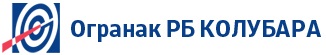 Најава испоруке добараФК.7.4.4.1.4Најава испоруке добараБрој:Датум:Ред. број  из УговораБрој јавне набавкеДатум иброј УговораШифра ЕРЦ                        Називи атрибутиЈММаса (kg/kom)Ознака материјалаШаржаОтпремница бројАтест бројОбавештење о испоруци добараФK.6.2.4.0.2Обавештење о испоруци добараДатум: ___________Име и презимеБр.личне карте/пасошaНапомена123Датум:Понуђач:М.П.Датум:Понуђач:М.П.КУПАЦ                            ПРОДАВАЦНазивИме и презиме      ЈП„Електропривреда            Србије“Београд-Огранак РБ КолубараФинансијски директорМ.П._____________________________               Владан Марковић